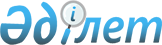 О Стратегическом плане Министерства юстиции Республики Казахстан на 2010-2014 годыПостановление Правительства Республики Казахстан от 31 декабря 2009 года № 2325.
      В целях реализации Указа Президента Республики Казахстан от 18 июня 2009 года № 827 "О Системе государственного планирования в Республике Казахстан" Правительство Республики Казахстан ПОСТАНОВЛЯЕТ:
      1. Утвердить прилагаемый Стратегический план Министерства юстиции Республики Казахстан на 2010-2014 годы.
      2. Настоящее постановление вводится в действие с 1 января 2010 года и подлежит официальному опубликованию. Стратегический план
Министерства юстиции Республики Казахстан
на 2010-2014 годы
1. Миссия и видение
      Миссия: Модернизация и обеспечение правовой инфраструктуры для решения задач в повышении конкурентоспособности государства.
      Видение: Развитое гражданское общество, обеспеченное эффективной правовой защитой, а также государственными и юридическими услугами в соответствии со стандартами и принципами правового государства. 2. Анализ текущей ситуации
      Министерство юстиции Республики Казахстан (далее - Министерство юстиции) выполняет большой спектр функций, не схожих между собой, реализация которых позволяет осуществить надлежащее правовое обеспечение проводимых в стране преобразований.
      Минувшие годы для Министерства юстиции стали периодом определенных свершений, позволивших выполнить все задачи, поставленные перед ним.
      Данным Стратегическим планом на 2010 - 2014 годы предусмотрено семь стратегических направлений.
      1. Повышение качества государственных и юридических услуг, предоставляемых органами юстиции в соответствии с законодательством, повышение правовой культуры граждан.
      Одним из показателей деятельности любого органа является качество предоставляемых услуг, которое требует постоянного повышения. Необходимо отметить, что система государственного управления и качество государственных услуг в недостаточной степени прозрачна.
      По итогам 2009 года Центрами обслуживания населения оказано 6 565 479 государственных услуг, что в сравнении с аналогичным периодом прошлого года на 667 477 услуг больше.
      По результатам опроса потребителей проведенного Проектом по улучшению бизнес среды USAID в рамках мониторинга по реализации законодательства в сфере регистрации на недвижимое имущество и юридических лиц 85 % населения удовлетворены качеством и доступностью оказываемых услуг органами юстиции.
      Результаты аналогичного опроса 2008 года показали, что только 50 % населения удовлетворены качеством услуг.
      Вместе с тем, несмотря на улучшение показателей, указанные данные свидетельствуют о необходимости повышения эффективности оказываемых государственных услуг.
      Немаловажным является проводимая Министерством юстиции работа по улучшению показателей в рейтингах Глобального индекса конкурентоспособности Всемирного экономического форума и "Doing business" Всемирного Банка.
      По отчету Всемирного Банка на 2009 год Казахстан в рейтинге "Doing business" по индикатору "Открытие предприятий" занимает 79 место, на 2010 год - 82 место.
      Между тем ГИК Всемирного экономического форума по индикаторам "Количество процедур необходимых для начала бизнеса" и "Количество дней, необходимых для открытия бизнеса" по итогам 2008 года Казахстан занимает 44 место, на 2010 год - по индикатору "Количество процедур необходимых для начала бизнеса" - 60 место, по индикатору "Количество дней необходимых для открытия бизнеса" - 62 место.
      Основой оценки легкости ведения бизнеса (открытие предприятий) в указанных рейтингах являются следующие показатели: сроки и количество процедур, необходимых для создания бизнеса, а также их стоимость.
      Учитывая, что указанные показатели регламентированы на уровне законов, Министерством юстиции с января 2009 года начата работа по внесению соответствующих поправок в действующее законодательство.
      Так, в целях повышения позиций Казахстана в указанных рейтингах, путем упрощения процедур создания бизнеса и устранения административных барьеров, разработан проект Закона Республики Казахстан "О внесении изменений и дополнений в некоторые законодательные акты Республики Казахстан по вопросам упрощения государственной регистрации юридических лиц и учетной регистрации филиалов и представительств", который направлен на подпись Главе государства.
      По итогам 2009 года по индикатору ГИК "Право на собственность" Казахстан занял 103 место (в 2008 году - 95), а по индикатору "Doing Business" Всемирного Банка "Регистрация собственности" - 31 (в 2008 году - 26).
      Методика оценки предусматривает легкость получения компанией права собственности (действия, количество времени и финансовых затрат, необходимых для регистрации собственности).
      Министерством юстиции принят комплекс мер по упрощению процедуры регистрации прав на недвижимое имущество.
      В частности, в результате принятия ведомственных приказов сокращены сроки регистрации прав на нежилое строение, имущественный комплекс нежилого назначения, состоящих из одного объекта с 15 до 10 рабочих дней; установлен порядок и сроки выдачи информационных справок на недвижимое имущество через ЦОН в электронной форме; сокращен срок предоставления информационных справок на недвижимое имущество с 3 до 1 рабочего дня.
      Вместе с тем, имеется ряд недостатков, связанных с отсутствием эффективного механизма оплаты труда адвокатов, предоставляющих юридическую помощь бесплатно. Поэтому цель Министерства юстиции заключается в оптимизации процессов оказания услуг, обеспечении их открытости и доступности, а также в обеспечении реализации прав граждан на получение квалифицированной юридической помощи.
      Для достижения поставленной цели Стратегическим планом определено дальнейшее совершенствование законодательства в области адвокатуры и нотариата.
      В целях поддержки социально незащищенных слоев населения с сентября 2009 года возобновлена деятельность государственных нотариусов, стоимость услуг которых значительно ниже частных нотариусов.
      На сегодняшний день государственными нотариусами осуществлено 16 194 нотариальных действий на общую сумму 7 930 390 тенге.
      Состояние правовой культуры государства является одним из показателей его правовой системы. Повышение правовой культуры, развитие правового сознания населения являются важными критериями формирования гражданского общества, которые способствуют построению независимого, демократического и правового государства.
      Необходимы совместные усилия государства и общества, средств массовой информации. В целях дальнейшего повышения уровня правового сознания и правовой культуры граждан Республики Казахстан Стратегический план предусматривает выполнение мероприятий праворазъяснительного характера.
      2. Совершенствование законодательства, качественная нормотворческая деятельность и правовое обеспечение международного сотрудничества.
      Ключевым инструментом реализации государственной политики является нормотворческая деятельность. Основной задачей в сфере законотворчества является качество разрабатываемых законопроектов, что зависит не только от их юридической проработанности, но и от проработанности социальной, экономической, финансовой составляющей решения вопроса, изучения статистических данных, анализа правоприменительной практики, применения положительного международного опыта и так далее.
      В этой связи, повышение качества нормотворческой деятельности определено стратегическим направлением.
      Планом законопроектных работ Правительства Республики Казахстан на 2009 год, утвержденным постановлением Правительства Республики Казахстан от 18 февраля 2009 года № 184 предусмотрено к разработке 38 законопроектов (с учетом корректировок), из них 4 подписаны Главой государства, 1 - направлен на подпись Главе государства, 33 - в Парламенте Республики Казахстан.
      По итогам 2009 года Министерством юстиции проведена правовая экспертиза 133 законопроектов, согласовано 34 (в 2008 году правовая экспертиза проведена 150 законопроектов, согласовано - 74). Так, на сегодняшний день остается актуальной проблема низкого качества разрабатываемых государственными органами законопроектов.
      В целях недопущения случаев разработки законопроектов, предусматривающих внесение изменений и дополнений в одни и те же законы разными законодательными актами, внесения предложения по внедрению соответствующей системы мониторинга законопроектов на всех стадиях их прохождения в настоящее время прорабатывается вопрос создания базы данных по всем законопроектам.
      В соответствии с постановлением Правительства Республики Казахстан от 22 августа 2002 года № 938 "Об утверждении Правил последующего официального опубликования текстов нормативных правовых актов Республики Казахстан" субъекты частного предпринимательства, получившие права на последующее официальное опубликование, ежегодно подвергались проверкам.
      По итогам совещания 13 ноября 2009 года под председательством Заместителя Премьер-Министра Республики Казахстан Ахметова С.Н., на котором презентованы системы дифференцированного государственного контроля и управления рисками в области последующего опубликования официальных текстов нормативных правовых актов, разработанные Министерством юстиции, была одобрена периодичность плановых проверок 1 раз в 5 лет в связи с незначительным риском (сверка текста опубликованного НПА осуществляется с макетом, на котором проставлен штамп "Официальный текст Министерства юстиции").
      На сегодняшний день основные, направления совершенствования законодательства, предусмотренные Концепцией правовой политики на 2002-2010 годы, нашли логическое завершение и ознаменовали новый этап развития законодательства.
      Ввиду этого, Указом Президента Республики Казахстан от 24 августа 2009 года № 858 принята Концепция правовой политики Республики Казахстан на 2010-2020 годы (далее - Концепция), направленная на адекватное урегулирование социально-экономических и общественно-политических отношений.
      В документе отражены четкие механизмы проведения государственных правовых реформ и создания законодательных предпосылок для совершенствования и развития правовых институтов государства, обеспечения действия закона и мониторинга его применения, что позволит обеспечить стабильность правовых основ и качество правового регулирования в нашем государстве.
      3. Приближение уголовно-исполнительной системы к международным стандартам.
      В течение 2009 года в целях изучения опыта и внедрения международных стандартов в деятельность пенитенциарной системы в рамках реализации государственной программы "Путь в Европу" осуществлены визиты в Польскую тюремную службу.
      Дополнительно проводились встречи с представителями посольства США, с ассистентом проектов неправительственной правозащитной организации Freedom House по реализации совместных проектов в сфере тюремных вопросов, с экспертами по тюремным вопросам Джонатаном Айткеном (Англия) и KNCV, с представителями Немецкого Общества по Техническому Сотрудничеству (GTZ), компании ISDG NV (Бельгия), Детского фонда ООН (ЮНИСЕФ), с экспертами Польской тюремной службы для осуществления экспертной оценки деятельности пенитенциарных учреждений Казахстана и проведения семинаров-консультаций для сотрудников уголовно-исполнительной системы.
      Вместе с тем, в вопросе приближения уголовно-исполнительной системы к международным стандартам все еще остаются неразрешенные проблемы, негативно влияющие на ее эффективность.
      Большинство зданий и сооружений учреждений уголовно-исполнительной системы, построенных в начале-середине прошлого века, а отдельные - в 18 и 19 веках, находятся в ветхом, зачастую аварийном состоянии, не отвечают санитарным, техническим требованиям, а также требованиям международных стандартов.
      Несмотря на определенную работу, проводимую уголовно-исполнительной системы в целях поддержания надлежащих условий содержания в местах лишения свободы, требуется выделение необходимых финансовых средств на капитальный ремонт и реконструкцию действующих учреждений, а также строительство новых учреждений уголовно-исполнительной системы с покамерным содержанием осужденных, отвечающим требованиям международных стандартов.
      По состоянию на 1 декабря 2009 года в учреждениях уголовно-исполнительной системы республики содержалось 63 655 (в 2008 году - 59 092) осужденных и следственно-арестованных.
      Также, в системе сложилась сложная ситуация по исполнению наказаний, не связанных с изоляцией осужденных от общества. Нагрузка на сотрудников уголовно-исполнительных инспекций, исполняющих наказания без изоляции от общества превышает установленные нормативы. Между тем, в связи с проводимой государством гуманизацией уголовной политики, число лиц, осужденных к наказаниям, не связанным с лишением свободы, с каждым годом будет только увеличиваться.
      По учетам уголовно-исполнительных инспекций республики прошли 63 509 осужденных к наказаниям, не связанным с изоляцией от общества, что на 4 760 человек больше, чем за аналогичный период прошлого года (в 2008 году - 58 749).
      Низкая занятость осужденных общественно-полезным трудом не способствует поддержанию порядка в исправительных учреждениях и в целом негативно влияет на достижение поставленных перед учреждениями уголовно-исполнительной системы задач.
      На 20 декабря 2009 года на территории исправительных учреждений уголовно-исполнительной системы зарегистрировано 247 преступлений, совершенных осужденными, что на 48 фактов меньше, чем за аналогичный период прошлого года (в 2008 году - 295).
      В неудовлетворительном состоянии находятся инженерные и технические средства охраны, в этой связи не обеспечивается надлежащая безопасность объектов уголовно-исполнительной системы.
      Медицинское оборудование и аппаратура больниц и медицинских частей уголовно-исполнительной системы технически изношено и морально устарело. Не все медицинские части обеспечены простейшей диагностической аппаратурой.
      Согласно статье 20 Закона "Об органах юстиции" одной из функций органов юстиции в сфере уголовно-исполнительной деятельности является "организация и осуществление социальной адаптации и реабилитации лиц, отбывших уголовные наказания".
      В целях реализации указанной нормы постановлением Правительства от 10 сентября 2007 года № 783 в г.г. Усть-Каменогорск и Шымкент созданы Центры реабилитации Комитета уголовно-исполнительной системы для лиц, освобожденных из мест лишения свободы (далее - Центры), на содержание которых из республиканского бюджета в 2008 году выделено 88,6 млн. тенге.
      Одной из причин малочисленности обратившихся лиц является то, что данные Центры находятся в ведении Комитета уголовно-исполнительной системы и осужденные, освободившиеся из мест лишения свободы, испытывают психологический дискомфорт считая, что будут находиться под постоянным наблюдением персонала, приравненного к сотрудникам уголовно-исполнительной системы.
      Кроме того, открытие указанных Центров привело к дублированию их деятельности с Центрами социальной адаптации для лиц, не имеющих определенного места жительства, созданными постановлением Правительства от 16 марта 2000 года № 408 в каждом областном центре при местных исполнительных органах, что не согласуется с Концепцией разграничения полномочий между уровнями государственного управления и совершенствования межбюджетных отношений, утвержденной постановлением Правительства Республики Казахстан от 10 февраля 2003 года № 147.
      Министерством юстиции в Администрацию Президента и Правительство внесено предложение о целесообразности передачи функции социальной адаптации и реабилитации лиц, освобожденных из мест лишения свободы Центрам социальной адаптации для лиц, не имеющих определенного места жительства созданным при местных исполнительных органах, а действующие Центры при Комитете уголовно-исполнительной системы упразднить.
      Данное предложение одобрено Президентом Республики Казахстан.
      В связи с чем, в Министерство внутренних дел направлены предложения о рассмотрении возможности включения в проект Закона "О внесении дополнений и изменений в некоторые законодательные акты Республики Казахстан по вопросам профилактики правонарушений", некоторые поправки в Законы "Об органах юстиции", "О местном государственном управлении и самоуправлении в Республике Казахстан".
      В целях повышения эффективности деятельности уголовно-исполнительной системы Стратегическим планом предусмотрен ряд мероприятий, направленных на улучшение условий содержания осужденных, развитие службы, исполняющей наказания без изоляции от общества, привлечение осужденных к труду и/или обучению, обеспечение безопасности учреждений уголовно-исполнительной системы.
      4. Приближение судебно-экспертной системы к международным стандартам.
      В целях достижения стратегических целей по переходу судебно-экспертной деятельности на международные стандарты в 2009 году был изучен международный опыт в области судебной экспертизы следующих стран: США, Англии и Франции, а также изучена работа стран СНГ - России, Украины, Беларуси по получению международной аккредитации.
      Проблемы, материально-технического и кадрового обеспечения имеются и в органах судебной экспертизы.
      К примеру, увеличение штатной численности подразделений Центра судебных экспертиз осуществлено не более чем на 50 % от существующей потребности. За 10 лет работы количество выполненных экспертиз увеличилось в 4,7 раза, хотя численность экспертов осталась на прежнем уровне.
      В 2009 году подразделениями Центра судебной экспертизы проведено 61 530 экспертиз, что в сравнении с аналогичным периодом прошлого года на 13 97 экспертиз больше (в 2008 году - 66 133).
      Также в 2009 году подготовлены методики по строительной экспертизе для рассмотрения и утверждения на Научно-методическом и Ученом советах Центра судебных экспертиз.
      Для развития Центра судебных экспертиз до состояния, не уступающего уровню передовых зарубежных судебно-экспертных учреждений необходимо расширение взаимодействия с международными учреждениями. Достижение международного признания результатов судебно-экспертных исследований, проведенных в лабораториях Центра судебных экспертиз, осуществимо только после получения международной аккредитации.
      Требуют дальнейшего усовершенствования вопросы научно-исследовательского и учебно-методического обеспечения, усиления кадрового потенциала, развития международного сотрудничества, а также укрепления материально-технической базы судебной экспертизы.
      5. Приведение деятельности по обеспечению охраны прав интеллектуальной собственности в соответствии со стандартами Всемирной торговой организации.
      Одной из стратегических задач, стоящих перед Республикой Казахстан, является вступление во Всемирную торговую организацию (далее - ВТО). В этой связи, необходимо принятие мер по приведению действующего законодательства в соответствие с требованиями Соглашения по торговым аспектам прав интеллектуальной собственности, заключенного в рамках ВТО.
      С целью формирования в Казахстане благоприятных условий для развития отношений в области интеллектуальной собственности мероприятия, предусмотренные Стратегическим планом Министерства юстиции, направлены на повышение эффективности мер по борьбе с контрафактной продукцией, увеличение праворазъяснительной работы, совершенствование законодательства в данной сфере, сотрудничество с международными организациями, а также активизация взаимодействия с правоохранительными органами.
      Согласно статистическим данным органами юстиции в 2009 году по республике проведено 711 (в 2008 году - 663) проверок, выявлено 655 (в 2008 году - 656) фактов правонарушений субъектов, использующих объекты интеллектуальной собственности. Из незаконного оборота изъято 132 893 (в 2008 году - 194 130) единицы контрафактной продукции на общую сумму 36 714 590 (в 2008 году - 93 824 126) тенге.
      Республика Казахстан не значится в списке "Special 301 Report" на 2009 год, предусматривающий информацию о странах, не обеспечивающих адекватную правовую защиту прав интеллектуальной собственности.
      В рейтинге ГИК Казахстан по итогам 2009 года по индикатору "Защита авторских прав" занимает 78 место, что на 3 позиции ниже в сравнении с прошлым годом.
      На снижение данного показателя в большинстве своем повлияло значительное сокращение проведения проверок, в связи с объявлением моратория на проверки субъектов малого и среднего предпринимательства с 17 февраля по 1 июля 2009 года.
      Кроме того, 17 июля 2009 года принят Закон Республики Казахстан "О внесении изменений и дополнений в некоторые законодательные акты Республики Казахстан по вопросам частного предпринимательства" (далее - Закон), который предусматривает оптимизацию и упорядочение проверок госорганами субъектов частного предпринимательства.
      В частности, Законом исключено проведение рейдовых проверок, в этой связи не было возможности проводить проверки в местах стихийной торговли, рынках, привокзальных площадях на которых реализуется контрафактная продукция.
      Также, Министерством юстиции проведена определенная работа по совершенствованию национального законодательства в сфере охраны прав интеллектуальной собственности.
      Кроме того, рейтингом ГИК, опубликованном в 2008 году предусматривался также индикатор "Защита прав промышленной собственности", по которому Казахстан занимал 72 позицию. При этом в рейтингах, опубликованных в 2009 году, данный индикатор отсутствует. Несмотря на это Министерством юстиции работа в данном направлении будет продолжена.
      6. Исключен постановлением Правительства РК от 22.10.2010 № 1099.
      7. Совершенствование оценочной деятельности и приведение в соответствие с международными требованиями.
      В 2000 году принят Закон Республики Казахстан "Об оценочной деятельности в Республике Казахстан" (далее - Закон), который стал основным фундаментом дальнейшего развития оценочной деятельности. За истекшие 9 лет оценочная деятельность превратилась в важный институт рыночных отношений, правовое регулирование которой также требует постоянного внимания и совершенствования.
      Оценочная деятельность затрагивает важные сферы жизнедеятельности человека. Как известно, в республике происходят социальные, экономические, жилищные реформы. Интенсивно развивается банковская деятельность, строительство. На примере только городов Астаны и Алматы, где строительство и ипотека недвижимого имущества имеют большие масштабы, квалифицированная оценка имущества профессиональными оценщиками остро необходима. Из-за некачественно и некомпетентно составленных отчетов по оценке в настоящее время страдают все субъекты оценочной деятельности, не говоря уже о большом количестве судебных тяжб между заказчиками, исполнителями и другими заинтересованными сторонами. Это негативно, в первую очередь, отражается на финансовом, строительном рынке и банковско-страховой системе страны.
      На момент принятия Закона Казахстан находился на стадии становления оценочной деятельности. С течением времени теория и практика оценки, а также рыночные условия постоянно претерпевают изменения, и поэтому возникла необходимость корректировки действующего законодательства об оценочной деятельности.
      В этой связи необходим комплекс организационно-правовых мер, направленных на установление государственных стандартов оценки, приведение оценочной деятельности в соответствие с международными требованиями, совершенствование государственной системы регулирования и саморегулирования оценочной деятельности.
      8. Совершенствование института исполнения судебных актов.
      Указом Президента Республики Казахстан от 17 августа 2010 года № 1039 "О мерах по повышению эффективности правоохранительной деятельности и судебной системы в Республики Казахстан" функции Комитета по судебному администрированию при Верховном Суде Республики Казахстан по исполнению исполнительных документов, организации работ по учету, хранению, оценке и дальнейшему использованию имущества, обращенного (поступившего) в республиканскую собственность по отдельным основаниям в ведение Министерства юстиции.
      Таким образом, исполнение судебных актов будет сосредоточено в одном государственном органе, что соответствует международной практике.
      Основной показатель исполнительного производства - реальное исполнение судебных актов, хоть и является одним из самых высоких среди стран Содружества Независимых Государств, но все еще находится на уровне 70 - 75 %. На качество исполнения влияют несоответствующий статус судебных исполнителей, недостаточное материально-техническое обеспечение, законодательные и другие проблемы. Недостаточный уровень заработной платы, значительные нагрузки, слабая социальная защищенность снижают уровень привлекательности работы судебного исполнителя. Для улучшения состояния исполнения требуется решение следующих задач.
      Необходимо добиться того, чтобы судебные акты исполнялись неукоснительно, в том числе путем усиления ответственности должника за уклонение от исполнения исполнительных документов, дальнейшего расширения применения ограничительных мер в отношении должников, усиление процессуального судебного контроля за исполнительным производством.
      Необходимо рассчитать и утвердить нормативы нагрузки на судебных исполнителей, исходя из чего, довести численность судебных исполнителей до оптимального количества, необходимого для полноценного функционирования системы исполнительного производства.
      Судебные исполнители в силу своих обязанностей осуществляют принудительный арест имущества, принудительное его изъятие, принудительное выселение должников, осмотр помещения должников без их согласия и другие меры принудительного характера. При этом они нередко подвергаются физическому воздействию со стороны должников.
      Учитывая, что специфика работы судебных исполнителей сопоставима с работой органов налоговой службы, прокуратуры, внутренних дел, финансовой полиции, необходимо с учетом финансовых возможностей государства предусмотреть в Законе Республики Казахстан "Об исполнительном производстве и статусе судебных исполнителей" меры социальной защиты судебных исполнителей, соответствующие условиям их труда.
      В соответствии с Указом Президента Республики Казахстан от 22 апреля 2009 года № 793 "О дополнительных мерах по усилению борьбы с преступностью и коррупцией и дальнейшему совершенствованию правоохранительной деятельности в Республике Казахстан" органы исполнительного производства целесообразно наделить полномочиями по осуществлению дознания по делам, связанным с нарушением порядка исполнения судебных решений, что способствует повышению эффективности исполнения судебных актов.
      В соответствии со статьей 113 Закона Республики Казахстан "Об исполнительном производстве и статусе судебных исполнителей" расходами по исполнению являются не только средства сторон, но и затраченные на их организацию и проведение бюджетные средства.
      В настоящее время расходы на организацию и проведение исполнительных действий нередко вынуждены брать на себя сами взыскатели или же судебные исполнители. Данная ситуация прежде всего обусловлена недостаточностью бюджетных денежных средств, предназначенных для организации и проведения исполнительных действий.
      Отсутствие средств для совершения отдельных исполнительных действий существенно влияет на сроки исполнения судебных актов, установленные законом, и является одной из основных причин срыва сроков исполнения, нарушения интересов и прав взыскателей.
      В этой связи необходимо предусмотреть в республиканском бюджете средства на совершение отдельных исполнительных действий на возвратной основе.
      На качество исполнения влияет также недостаточная квалификация судебных исполнителей. Законодательство об исполнительном производстве не ограничивается только одним Законом Республики Казахстан "Об исполнительном производстве и статусе судебных исполнителей", а представляет собой совокупность норм права, содержащихся во множестве законов и подзаконных актов. В этой связи необходимо принять дополнительные меры по повышению квалификации судебных исполнителей, с охватом всей их численности.
      Значительный объем работы судебных исполнителей требует принятия мер эффективного контроля и учета исполнительных производств. В целях реализации данной задачи необходимо внедрить Автоматизированную систему учета и контроля исполнительного производства. Данная система позволит наладить электронное взаимодействие с базами данных регистрирующих органов. На сегодня взаимодействие с указанными органами осуществляется посредством письменных запросов, что существенно затягивает сроки исполнения.
      Следует внедрить альтернативную систему исполнения судебных решений на частной основе, что отвечает цели приближения казахстанской судебной системы к общепризнанным международным стандартам, предусмотренной Государственной программой "Путь в Европу", утвержденной Главой государства. Это также позволит повысить эффективность исполнительного производства. Опыт многих зарубежных стран свидетельствует о высокой эффективности института частного исполнения судебных решений.
      Сноска. Раздел 2 дополнен пунктом 8 в соответствии с постановлением Правительства РК от 30.12.2010 № 1460.

  3. Стратегические направления, цели, задачи и показатели
результатов деятельности Министерства юстиции Республики
Казахстан на 2010-2014 годы
      Сноска. Раздел 3 с изменениями, внесенными постановлениями Правительства РК от 22.10.2010 № 1099; от 30.12.2010 № 1460.


      * Отчет опубликованный в 2008 году  Соответствие стратегических направлений и целей
Министерства юстиции Республики Казахстан
стратегическим целям государства
      Сноска. Таблица с изменениями, внесенными постановлениями Правительства РК от 22.10.2010 № 1099; от 30.12.2010 № 1460. 4. Функциональные возможности
Министерства юстиции и возможные риски
      4.1. Функциональные возможности.
      В целях совершенствования деятельности Министерства будет:
      1) новая организационная структура Министерства, с четким разделением функции и ответственности между структурными подразделениями и ведомствами;
      2) в соответствии с едиными установленными правилами, Министерством введена рейтинговая система оценки деятельности структурных подразделений, ведомств и территориальных органов юстиции;
      3) повышен профессиональный уровень работников во всех сферах деятельности Министерства (подготовка, переподготовка и повышение квалификации), созданы благоприятные условия труда, способствующие дальнейшему совершенствованию эффективности деятельности каждого работника;
      4) проведена работа по анализу направлений деятельности органов юстиции для дальнейшего совершенствования и улучшения их качества;
      5) развитие международного сотрудничества в области правового обеспечения.
      4.2. Возможные риски.
      Риски, которые могут повлиять на достижение целей Министерства юстиции за счет внешних факторов:
      1) несвоевременное принятие соответствующих решений государственными органами и нормативных правовых актов, необходимых для эффективного функционирования системы Министерства юстиции в новых условиях;
      2) отток квалифицированных специалистов Министерства в организации с более привлекательными условиями (высокая заработная плата, благоприятные условия труда, нормированный рабочий график и т.д.);
      3) коррумпированность должностных лиц Министерства, а также иных государственных органов, способных препятствовать нормальному функционированию деятельности Министерства;
      4) сбой компьютерной системы, потеря базы данных.  Межсекторальное взаимодействие
      Сноска. Таблица с изменениями, внесенными постановлениями Правительства РК от 22.10.2010 № 1099; от 30.12.2010 № 1460. 5. Нормативные правовые акты и программные документы
      1. Закон Республики Казахстан от 14 июля 1997 года "О нотариате".
      2. Закон Республики Казахстан от 5 декабря 1997 года "Об адвокатуре".
      3. Закон Республики Казахстан от 18 марта 2002 года "Об органах юстиции".
      4. Закон Республики Казахстан от 30 ноября 2000 года "Об оценочной деятельности в Республике Казахстан".
      5. Указ Президента Республики Казахстан от 4 декабря 2001 года № 735 "О дальнейших мерах по реализации Стратегии развития Казахстана до 2030 года".
      6. Указ Президента Республики Казахстан от 18 июня 2009 года № 827 "О Системе государственного планирования в Республике Казахстан".
      7. Указ Президента Республики Казахстан от 24 августа 2009 года № 858 "О Концепции правовой политики Республики Казахстан на период с 2010 до 2020 года".
      8. Постановление Правительства Республики Казахстан от 23 декабря 2006 года № 1243 "Об утверждении Программы развития патентной системы Республики Казахстан на 2007-2011 годы". 
      9. Постановление Правительства Республики Казахстан от 26 декабря 2007 года № 1297 "О Концепции по внедрению системы государственного планирования, ориентированного на результаты".  6. Бюджетные программы
      Сноска. Раздел 6 с изменениями, внесенными постановлениями Правительства РК от 22.10.2010 № 1099; от 30.12.2010 № 1460.

      

      Сноска. Бюджетная программа "008. Реализация государственной политики в сфере свободы вероисповедания" исключена постановлением Правительства РК от 22.10.2010 № 1099.

      

      Сноска. Бюджетная программа "014 Научно-исследовательские и аналитические услуги по религиозным вопросам" исключена постановлением Правительства РК от 22.10.2010 № 1099.

      

      Сноска. Бюджетная программа "052 Содействие развитию международного сотрудничества в области культуры и религий" исключена постановлением Правительства РК от 22.10.2010 № 1099.

   Свод бюджетных расходов
      Сноска. Таблица с изменениями, внесенными постановлениями Правительства РК от 22.10.2010 № 1099; от 30.12.2010 № 1460.   Распределение расходов по стратегическим направлениям,
целям, задачам и бюджетным программам
      Сноска. Таблица с изменениями, внесенными постановлениями Правительства РК от 22.10.2010 № 1099; от 30.12.2010 № 1460.
      Примечание: расшифровка аббревиатур:
      ЦОН - Центр обслуживания населения
      МЗ - Министерство здравоохранения Республики Казахстан
      МКИ - Министерство культуры и информации Республики Казахстан
      МВД - Министерство внутренних дел Республики Казахстан
      КНБ - Комитет национальной безопасности Республики Казахстан
      АБЭКП - Агентство Республики Казахстан по борьбе с экономической и коррупционной преступностью (финансовая полиция)
      ВС - Верховный Суд Республики Казахстан
      ГП - Генеральная прокуратура Республики Казахстан
      ГИК - Глобальный индекс конкурентоспособности Всемирного экономического форума
      СМИ - средства массовой информации
      ОЭСР - Организация экономического сотрудничества и развития
      НПА - нормативный правовой акт
      СНГ - Содружество Независимых Государств
      США - Соединенные Штаты Америки
      СИК - социальный индивидуальный код
      РНН - регистрационный номер налогоплательщика
					© 2012. РГП на ПХВ «Институт законодательства и правовой информации Республики Казахстан» Министерства юстиции Республики Казахстан
				
Премьер-Министр
Республики Казахстан
К. МасимовУтвержден
постановлением Правительства
Республики Казахстан
от 31 декабря 2009 года № 2325
 Наименование
Ед.
изм.
Отчетный
период
Отчетный
период
Плановый период
Плановый период
Плановый период
Плановый период
Плановый период
 Наименование
Ед.
изм.
2008
год
(отчет)
2009
год
(план)
2010
год
2011
год
2012
год
2013
год
2014
год
Стратегическое направление 1. Повышение качества государственных услуг,
предоставляемых органами юстиции и юридических услуг, оказываемых адвокатами и
нотариусами в соответствии с законодательством, повышение правовой культуры граждан.
Стратегическое направление 1. Повышение качества государственных услуг,
предоставляемых органами юстиции и юридических услуг, оказываемых адвокатами и
нотариусами в соответствии с законодательством, повышение правовой культуры граждан.
Стратегическое направление 1. Повышение качества государственных услуг,
предоставляемых органами юстиции и юридических услуг, оказываемых адвокатами и
нотариусами в соответствии с законодательством, повышение правовой культуры граждан.
Стратегическое направление 1. Повышение качества государственных услуг,
предоставляемых органами юстиции и юридических услуг, оказываемых адвокатами и
нотариусами в соответствии с законодательством, повышение правовой культуры граждан.
Стратегическое направление 1. Повышение качества государственных услуг,
предоставляемых органами юстиции и юридических услуг, оказываемых адвокатами и
нотариусами в соответствии с законодательством, повышение правовой культуры граждан.
Стратегическое направление 1. Повышение качества государственных услуг,
предоставляемых органами юстиции и юридических услуг, оказываемых адвокатами и
нотариусами в соответствии с законодательством, повышение правовой культуры граждан.
Стратегическое направление 1. Повышение качества государственных услуг,
предоставляемых органами юстиции и юридических услуг, оказываемых адвокатами и
нотариусами в соответствии с законодательством, повышение правовой культуры граждан.
Стратегическое направление 1. Повышение качества государственных услуг,
предоставляемых органами юстиции и юридических услуг, оказываемых адвокатами и
нотариусами в соответствии с законодательством, повышение правовой культуры граждан.
Стратегическое направление 1. Повышение качества государственных услуг,
предоставляемых органами юстиции и юридических услуг, оказываемых адвокатами и
нотариусами в соответствии с законодательством, повышение правовой культуры граждан.
Цель 1.1. Оптимизация процессов оказания государственных услуг органов юстиции,
обеспечение их открытости и доступности.
Цель 1.1. Оптимизация процессов оказания государственных услуг органов юстиции,
обеспечение их открытости и доступности.
Цель 1.1. Оптимизация процессов оказания государственных услуг органов юстиции,
обеспечение их открытости и доступности.
Цель 1.1. Оптимизация процессов оказания государственных услуг органов юстиции,
обеспечение их открытости и доступности.
Цель 1.1. Оптимизация процессов оказания государственных услуг органов юстиции,
обеспечение их открытости и доступности.
Цель 1.1. Оптимизация процессов оказания государственных услуг органов юстиции,
обеспечение их открытости и доступности.
Цель 1.1. Оптимизация процессов оказания государственных услуг органов юстиции,
обеспечение их открытости и доступности.
Цель 1.1. Оптимизация процессов оказания государственных услуг органов юстиции,
обеспечение их открытости и доступности.
Цель 1.1. Оптимизация процессов оказания государственных услуг органов юстиции,
обеспечение их открытости и доступности.
Целевой индикатор: Удовлетворенность потребителей качеством оказываемых услуг органами
юстиции к 2010 году должен быть не ниже 70 %, к 2011 году - 80 %, к 2012 году – 85 %,
к 2013 году – 90 %, к 2014 году – 95 % (в 2009 году - 60 %).
Целевой индикатор: Удовлетворенность потребителей качеством оказываемых услуг органами
юстиции к 2010 году должен быть не ниже 70 %, к 2011 году - 80 %, к 2012 году – 85 %,
к 2013 году – 90 %, к 2014 году – 95 % (в 2009 году - 60 %).
Целевой индикатор: Удовлетворенность потребителей качеством оказываемых услуг органами
юстиции к 2010 году должен быть не ниже 70 %, к 2011 году - 80 %, к 2012 году – 85 %,
к 2013 году – 90 %, к 2014 году – 95 % (в 2009 году - 60 %).
Целевой индикатор: Удовлетворенность потребителей качеством оказываемых услуг органами
юстиции к 2010 году должен быть не ниже 70 %, к 2011 году - 80 %, к 2012 году – 85 %,
к 2013 году – 90 %, к 2014 году – 95 % (в 2009 году - 60 %).
Целевой индикатор: Удовлетворенность потребителей качеством оказываемых услуг органами
юстиции к 2010 году должен быть не ниже 70 %, к 2011 году - 80 %, к 2012 году – 85 %,
к 2013 году – 90 %, к 2014 году – 95 % (в 2009 году - 60 %).
Целевой индикатор: Удовлетворенность потребителей качеством оказываемых услуг органами
юстиции к 2010 году должен быть не ниже 70 %, к 2011 году - 80 %, к 2012 году – 85 %,
к 2013 году – 90 %, к 2014 году – 95 % (в 2009 году - 60 %).
Целевой индикатор: Удовлетворенность потребителей качеством оказываемых услуг органами
юстиции к 2010 году должен быть не ниже 70 %, к 2011 году - 80 %, к 2012 году – 85 %,
к 2013 году – 90 %, к 2014 году – 95 % (в 2009 году - 60 %).
Целевой индикатор: Удовлетворенность потребителей качеством оказываемых услуг органами
юстиции к 2010 году должен быть не ниже 70 %, к 2011 году - 80 %, к 2012 году – 85 %,
к 2013 году – 90 %, к 2014 году – 95 % (в 2009 году - 60 %).
Целевой индикатор: Удовлетворенность потребителей качеством оказываемых услуг органами
юстиции к 2010 году должен быть не ниже 70 %, к 2011 году - 80 %, к 2012 году – 85 %,
к 2013 году – 90 %, к 2014 году – 95 % (в 2009 году - 60 %).
Задача 1.1.1. Устранение административных барьеров в оказании государственных услуг
путем внедрения стандартов оказания государственных услуг и предоставления их через
ЦОНы
Задача 1.1.1. Устранение административных барьеров в оказании государственных услуг
путем внедрения стандартов оказания государственных услуг и предоставления их через
ЦОНы
Задача 1.1.1. Устранение административных барьеров в оказании государственных услуг
путем внедрения стандартов оказания государственных услуг и предоставления их через
ЦОНы
Задача 1.1.1. Устранение административных барьеров в оказании государственных услуг
путем внедрения стандартов оказания государственных услуг и предоставления их через
ЦОНы
Задача 1.1.1. Устранение административных барьеров в оказании государственных услуг
путем внедрения стандартов оказания государственных услуг и предоставления их через
ЦОНы
Задача 1.1.1. Устранение административных барьеров в оказании государственных услуг
путем внедрения стандартов оказания государственных услуг и предоставления их через
ЦОНы
Задача 1.1.1. Устранение административных барьеров в оказании государственных услуг
путем внедрения стандартов оказания государственных услуг и предоставления их через
ЦОНы
Задача 1.1.1. Устранение административных барьеров в оказании государственных услуг
путем внедрения стандартов оказания государственных услуг и предоставления их через
ЦОНы
Задача 1.1.1. Устранение административных барьеров в оказании государственных услуг
путем внедрения стандартов оказания государственных услуг и предоставления их через
ЦОНы
Исполнение принятых стандартов
и регламентов
%
60
65
Задача 1.1.2. Оптимизация государственных услуг путем разработки и внедрения
регламентов оказания государственных услуг
Задача 1.1.2. Оптимизация государственных услуг путем разработки и внедрения
регламентов оказания государственных услуг
Задача 1.1.2. Оптимизация государственных услуг путем разработки и внедрения
регламентов оказания государственных услуг
Задача 1.1.2. Оптимизация государственных услуг путем разработки и внедрения
регламентов оказания государственных услуг
Задача 1.1.2. Оптимизация государственных услуг путем разработки и внедрения
регламентов оказания государственных услуг
Задача 1.1.2. Оптимизация государственных услуг путем разработки и внедрения
регламентов оказания государственных услуг
Задача 1.1.2. Оптимизация государственных услуг путем разработки и внедрения
регламентов оказания государственных услуг
Задача 1.1.2. Оптимизация государственных услуг путем разработки и внедрения
регламентов оказания государственных услуг
Задача 1.1.2. Оптимизация государственных услуг путем разработки и внедрения
регламентов оказания государственных услуг
Увеличение перечня оказываемых
услуг через ЦОН
к-во
57
66
Задача 1.1.3. Усиление кадрового потенциала путем переподготовки и повышения их
квалификации
Задача 1.1.3. Усиление кадрового потенциала путем переподготовки и повышения их
квалификации
Задача 1.1.3. Усиление кадрового потенциала путем переподготовки и повышения их
квалификации
Задача 1.1.3. Усиление кадрового потенциала путем переподготовки и повышения их
квалификации
Задача 1.1.3. Усиление кадрового потенциала путем переподготовки и повышения их
квалификации
Задача 1.1.3. Усиление кадрового потенциала путем переподготовки и повышения их
квалификации
Задача 1.1.3. Усиление кадрового потенциала путем переподготовки и повышения их
квалификации
Задача 1.1.3. Усиление кадрового потенциала путем переподготовки и повышения их
квалификации
Задача 1.1.3. Усиление кадрового потенциала путем переподготовки и повышения их
квалификации
Переподготовка и повышение
квалификации сотрудников
непосредственно оказывающих
услуги органов юстиции
%
50
60
Задача 1.1.4. Создание эффективных механизмов и методов контроля за качеством
оказываемых услуг органов юстиции
Задача 1.1.4. Создание эффективных механизмов и методов контроля за качеством
оказываемых услуг органов юстиции
Задача 1.1.4. Создание эффективных механизмов и методов контроля за качеством
оказываемых услуг органов юстиции
Задача 1.1.4. Создание эффективных механизмов и методов контроля за качеством
оказываемых услуг органов юстиции
Задача 1.1.4. Создание эффективных механизмов и методов контроля за качеством
оказываемых услуг органов юстиции
Задача 1.1.4. Создание эффективных механизмов и методов контроля за качеством
оказываемых услуг органов юстиции
Задача 1.1.4. Создание эффективных механизмов и методов контроля за качеством
оказываемых услуг органов юстиции
Задача 1.1.4. Создание эффективных механизмов и методов контроля за качеством
оказываемых услуг органов юстиции
Задача 1.1.4. Создание эффективных механизмов и методов контроля за качеством
оказываемых услуг органов юстиции
Охват системы электронного
контроля оказываемых органами
юстиции услуг
%
50
60
Уменьшение времени ожидания в
очереди на получение
государственной услуги
(максимальный промежуток
времени ожидания в очереди
в ЦОН)
мин.
40
35
Задача 1.1.5. Улучшение или недопущение ухудшения позиций Казахстан в рейтинге ГИК по
индикаторам "Количество процедур необходимых для начала бизнеса", "Время необходимое
для начала бизнеса", "Право на собственность"
Задача 1.1.5. Улучшение или недопущение ухудшения позиций Казахстан в рейтинге ГИК по
индикаторам "Количество процедур необходимых для начала бизнеса", "Время необходимое
для начала бизнеса", "Право на собственность"
Задача 1.1.5. Улучшение или недопущение ухудшения позиций Казахстан в рейтинге ГИК по
индикаторам "Количество процедур необходимых для начала бизнеса", "Время необходимое
для начала бизнеса", "Право на собственность"
Задача 1.1.5. Улучшение или недопущение ухудшения позиций Казахстан в рейтинге ГИК по
индикаторам "Количество процедур необходимых для начала бизнеса", "Время необходимое
для начала бизнеса", "Право на собственность"
Задача 1.1.5. Улучшение или недопущение ухудшения позиций Казахстан в рейтинге ГИК по
индикаторам "Количество процедур необходимых для начала бизнеса", "Время необходимое
для начала бизнеса", "Право на собственность"
Задача 1.1.5. Улучшение или недопущение ухудшения позиций Казахстан в рейтинге ГИК по
индикаторам "Количество процедур необходимых для начала бизнеса", "Время необходимое
для начала бизнеса", "Право на собственность"
Задача 1.1.5. Улучшение или недопущение ухудшения позиций Казахстан в рейтинге ГИК по
индикаторам "Количество процедур необходимых для начала бизнеса", "Время необходимое
для начала бизнеса", "Право на собственность"
Задача 1.1.5. Улучшение или недопущение ухудшения позиций Казахстан в рейтинге ГИК по
индикаторам "Количество процедур необходимых для начала бизнеса", "Время необходимое
для начала бизнеса", "Право на собственность"
Задача 1.1.5. Улучшение или недопущение ухудшения позиций Казахстан в рейтинге ГИК по
индикаторам "Количество процедур необходимых для начала бизнеса", "Время необходимое
для начала бизнеса", "Право на собственность"
Предполагаемая позиция в
рейтинге ГИК по индикатору
"Количество процедур необходимых
для начала бизнеса"
место
44*
43
42
41
40
39
38
Предполагаемая позиция в
рейтинге ГИК по индикатору
"Время необходимое для начала
бизнеса"
место
44*
43
42
41
40
39
38
Предполагаемая позиция в
рейтинге ГИК по индикатору
"Право на собственность"
место
95*
94
93
91
90
89
88
Задача 1.1.6. Улучшение или недопущение ухудшения позиций Казахстана в рейтинге
"Doing Business" Всемирного Банка по индикаторам "Открытие предприятий" и "Регистрация
собственности".
Задача 1.1.6. Улучшение или недопущение ухудшения позиций Казахстана в рейтинге
"Doing Business" Всемирного Банка по индикаторам "Открытие предприятий" и "Регистрация
собственности".
Задача 1.1.6. Улучшение или недопущение ухудшения позиций Казахстана в рейтинге
"Doing Business" Всемирного Банка по индикаторам "Открытие предприятий" и "Регистрация
собственности".
Задача 1.1.6. Улучшение или недопущение ухудшения позиций Казахстана в рейтинге
"Doing Business" Всемирного Банка по индикаторам "Открытие предприятий" и "Регистрация
собственности".
Задача 1.1.6. Улучшение или недопущение ухудшения позиций Казахстана в рейтинге
"Doing Business" Всемирного Банка по индикаторам "Открытие предприятий" и "Регистрация
собственности".
Задача 1.1.6. Улучшение или недопущение ухудшения позиций Казахстана в рейтинге
"Doing Business" Всемирного Банка по индикаторам "Открытие предприятий" и "Регистрация
собственности".
Задача 1.1.6. Улучшение или недопущение ухудшения позиций Казахстана в рейтинге
"Doing Business" Всемирного Банка по индикаторам "Открытие предприятий" и "Регистрация
собственности".
Задача 1.1.6. Улучшение или недопущение ухудшения позиций Казахстана в рейтинге
"Doing Business" Всемирного Банка по индикаторам "Открытие предприятий" и "Регистрация
собственности".
Задача 1.1.6. Улучшение или недопущение ухудшения позиций Казахстана в рейтинге
"Doing Business" Всемирного Банка по индикаторам "Открытие предприятий" и "Регистрация
собственности".
Предполагаемая позиция в
рейтинге "Doing Business" по
индикатору "Открытие
предприятий"
место
79*
78
20
20
20
20
20
Предполагаемая позиция в
рейтинге "Doing Business" по
индикатору "Регистрация
собственности"
место
77*
25
20
20
18
18
18
Цель 1.2. Обеспечение реализации прав граждан на получение квалифицированной
юридической помощи.
Цель 1.2. Обеспечение реализации прав граждан на получение квалифицированной
юридической помощи.
Цель 1.2. Обеспечение реализации прав граждан на получение квалифицированной
юридической помощи.
Цель 1.2. Обеспечение реализации прав граждан на получение квалифицированной
юридической помощи.
Цель 1.2. Обеспечение реализации прав граждан на получение квалифицированной
юридической помощи.
Цель 1.2. Обеспечение реализации прав граждан на получение квалифицированной
юридической помощи.
Цель 1.2. Обеспечение реализации прав граждан на получение квалифицированной
юридической помощи.
Цель 1.2. Обеспечение реализации прав граждан на получение квалифицированной
юридической помощи.
Цель 1.2. Обеспечение реализации прав граждан на получение квалифицированной
юридической помощи.
Целевой индикатор: Удовлетворенность потребителей качеством нотариальных услуг в 2010
году должна быть не ниже 65 %, в 2011 году - 70 %, в 2012 году - 75 %, в 2013 году -
80 %, в 2014 году - 85 %.
Целевой индикатор: Удовлетворенность потребителей качеством нотариальных услуг в 2010
году должна быть не ниже 65 %, в 2011 году - 70 %, в 2012 году - 75 %, в 2013 году -
80 %, в 2014 году - 85 %.
Целевой индикатор: Удовлетворенность потребителей качеством нотариальных услуг в 2010
году должна быть не ниже 65 %, в 2011 году - 70 %, в 2012 году - 75 %, в 2013 году -
80 %, в 2014 году - 85 %.
Целевой индикатор: Удовлетворенность потребителей качеством нотариальных услуг в 2010
году должна быть не ниже 65 %, в 2011 году - 70 %, в 2012 году - 75 %, в 2013 году -
80 %, в 2014 году - 85 %.
Целевой индикатор: Удовлетворенность потребителей качеством нотариальных услуг в 2010
году должна быть не ниже 65 %, в 2011 году - 70 %, в 2012 году - 75 %, в 2013 году -
80 %, в 2014 году - 85 %.
Целевой индикатор: Удовлетворенность потребителей качеством нотариальных услуг в 2010
году должна быть не ниже 65 %, в 2011 году - 70 %, в 2012 году - 75 %, в 2013 году -
80 %, в 2014 году - 85 %.
Целевой индикатор: Удовлетворенность потребителей качеством нотариальных услуг в 2010
году должна быть не ниже 65 %, в 2011 году - 70 %, в 2012 году - 75 %, в 2013 году -
80 %, в 2014 году - 85 %.
Целевой индикатор: Удовлетворенность потребителей качеством нотариальных услуг в 2010
году должна быть не ниже 65 %, в 2011 году - 70 %, в 2012 году - 75 %, в 2013 году -
80 %, в 2014 году - 85 %.
Целевой индикатор: Удовлетворенность потребителей качеством нотариальных услуг в 2010
году должна быть не ниже 65 %, в 2011 году - 70 %, в 2012 году - 75 %, в 2013 году -
80 %, в 2014 году - 85 %.
Задача 1.2.1. Разработка НПА, предусматривающего получения социально незащищенными
категориями граждан бесплатных нотариальных услуг
Задача 1.2.1. Разработка НПА, предусматривающего получения социально незащищенными
категориями граждан бесплатных нотариальных услуг
Задача 1.2.1. Разработка НПА, предусматривающего получения социально незащищенными
категориями граждан бесплатных нотариальных услуг
Задача 1.2.1. Разработка НПА, предусматривающего получения социально незащищенными
категориями граждан бесплатных нотариальных услуг
Задача 1.2.1. Разработка НПА, предусматривающего получения социально незащищенными
категориями граждан бесплатных нотариальных услуг
Задача 1.2.1. Разработка НПА, предусматривающего получения социально незащищенными
категориями граждан бесплатных нотариальных услуг
Задача 1.2.1. Разработка НПА, предусматривающего получения социально незащищенными
категориями граждан бесплатных нотариальных услуг
Задача 1.2.1. Разработка НПА, предусматривающего получения социально незащищенными
категориями граждан бесплатных нотариальных услуг
Задача 1.2.1. Разработка НПА, предусматривающего получения социально незащищенными
категориями граждан бесплатных нотариальных услуг
Разработка НПА, регламентирую-
щего вопросы нотариата
к-во
1
Задача 1.2.2. Разработка НПА, предусматривающего получения социально незащищенными
категориями населения бесплатной юридической помощи, оказываемой адвокатами
Задача 1.2.2. Разработка НПА, предусматривающего получения социально незащищенными
категориями населения бесплатной юридической помощи, оказываемой адвокатами
Задача 1.2.2. Разработка НПА, предусматривающего получения социально незащищенными
категориями населения бесплатной юридической помощи, оказываемой адвокатами
Задача 1.2.2. Разработка НПА, предусматривающего получения социально незащищенными
категориями населения бесплатной юридической помощи, оказываемой адвокатами
Задача 1.2.2. Разработка НПА, предусматривающего получения социально незащищенными
категориями населения бесплатной юридической помощи, оказываемой адвокатами
Задача 1.2.2. Разработка НПА, предусматривающего получения социально незащищенными
категориями населения бесплатной юридической помощи, оказываемой адвокатами
Задача 1.2.2. Разработка НПА, предусматривающего получения социально незащищенными
категориями населения бесплатной юридической помощи, оказываемой адвокатами
Задача 1.2.2. Разработка НПА, предусматривающего получения социально незащищенными
категориями населения бесплатной юридической помощи, оказываемой адвокатами
Задача 1.2.2. Разработка НПА, предусматривающего получения социально незащищенными
категориями населения бесплатной юридической помощи, оказываемой адвокатами
Разработка НПА, регламентирую-
щего вопросы адвокатуры
к-во
1
1
Задача 1.2.3. Повышение качества юридических услуг, обеспечение их доступности
Задача 1.2.3. Повышение качества юридических услуг, обеспечение их доступности
Задача 1.2.3. Повышение качества юридических услуг, обеспечение их доступности
Задача 1.2.3. Повышение качества юридических услуг, обеспечение их доступности
Задача 1.2.3. Повышение качества юридических услуг, обеспечение их доступности
Задача 1.2.3. Повышение качества юридических услуг, обеспечение их доступности
Задача 1.2.3. Повышение качества юридических услуг, обеспечение их доступности
Задача 1.2.3. Повышение качества юридических услуг, обеспечение их доступности
Задача 1.2.3. Повышение качества юридических услуг, обеспечение их доступности
Уменьшение удовлетворенных
обращений в суд об обжаловании
действий нотариусов
%
145
удов-
летво-
ренных
исков
на
10 %
на
20 %
на
30 %
на
40 %
на
50 %
на
60 %
Повсеместный охват территорий
нотариальными/адвокатскими
услугами
%
1
район
не ох-
вачен
нота-
риаль-
ными
услу-
гами
1
район
не ох-
вачен
нота-
риаль-
ными
услу-
гами
100 %
100 %
100 %
100 %
100 %
%
3 района
не охва-
чены ад-
вокатс-
кими
услугами
2 района
не охва-
чены ад-
вокатс-
кими
услугами
100 %
100 %
100 %
100 %
100 %
Задача 1.2.4. Разработка методики оценки эффективности деятельности нотариусов
Задача 1.2.4. Разработка методики оценки эффективности деятельности нотариусов
Задача 1.2.4. Разработка методики оценки эффективности деятельности нотариусов
Задача 1.2.4. Разработка методики оценки эффективности деятельности нотариусов
Задача 1.2.4. Разработка методики оценки эффективности деятельности нотариусов
Задача 1.2.4. Разработка методики оценки эффективности деятельности нотариусов
Задача 1.2.4. Разработка методики оценки эффективности деятельности нотариусов
Задача 1.2.4. Разработка методики оценки эффективности деятельности нотариусов
Задача 1.2.4. Разработка методики оценки эффективности деятельности нотариусов
Методика оценки эффективности
деятельности нотариусов
кол-во
1
Цель 1.3. Повышение правовой культуры граждан страны.
Цель 1.3. Повышение правовой культуры граждан страны.
Цель 1.3. Повышение правовой культуры граждан страны.
Цель 1.3. Повышение правовой культуры граждан страны.
Цель 1.3. Повышение правовой культуры граждан страны.
Цель 1.3. Повышение правовой культуры граждан страны.
Цель 1.3. Повышение правовой культуры граждан страны.
Цель 1.3. Повышение правовой культуры граждан страны.
Цель 1.3. Повышение правовой культуры граждан страны.
Целевой индикатор: Сокращение правонарушений и преступлений на 1 % ежегодно.
Целевой индикатор: Сокращение правонарушений и преступлений на 1 % ежегодно.
Целевой индикатор: Сокращение правонарушений и преступлений на 1 % ежегодно.
Целевой индикатор: Сокращение правонарушений и преступлений на 1 % ежегодно.
Целевой индикатор: Сокращение правонарушений и преступлений на 1 % ежегодно.
Целевой индикатор: Сокращение правонарушений и преступлений на 1 % ежегодно.
Целевой индикатор: Сокращение правонарушений и преступлений на 1 % ежегодно.
Целевой индикатор: Сокращение правонарушений и преступлений на 1 % ежегодно.
Целевой индикатор: Сокращение правонарушений и преступлений на 1 % ежегодно.
Задача 1.3.1. Увеличение охвата населения информационно-пропагандистской работой
(мероприятиями) для повышения правовой грамотности граждан республики, в том числе
формирование в обществе нетерпимого отношения к коррупции
Задача 1.3.1. Увеличение охвата населения информационно-пропагандистской работой
(мероприятиями) для повышения правовой грамотности граждан республики, в том числе
формирование в обществе нетерпимого отношения к коррупции
Задача 1.3.1. Увеличение охвата населения информационно-пропагандистской работой
(мероприятиями) для повышения правовой грамотности граждан республики, в том числе
формирование в обществе нетерпимого отношения к коррупции
Задача 1.3.1. Увеличение охвата населения информационно-пропагандистской работой
(мероприятиями) для повышения правовой грамотности граждан республики, в том числе
формирование в обществе нетерпимого отношения к коррупции
Задача 1.3.1. Увеличение охвата населения информационно-пропагандистской работой
(мероприятиями) для повышения правовой грамотности граждан республики, в том числе
формирование в обществе нетерпимого отношения к коррупции
Задача 1.3.1. Увеличение охвата населения информационно-пропагандистской работой
(мероприятиями) для повышения правовой грамотности граждан республики, в том числе
формирование в обществе нетерпимого отношения к коррупции
Задача 1.3.1. Увеличение охвата населения информационно-пропагандистской работой
(мероприятиями) для повышения правовой грамотности граждан республики, в том числе
формирование в обществе нетерпимого отношения к коррупции
Задача 1.3.1. Увеличение охвата населения информационно-пропагандистской работой
(мероприятиями) для повышения правовой грамотности граждан республики, в том числе
формирование в обществе нетерпимого отношения к коррупции
Задача 1.3.1. Увеличение охвата населения информационно-пропагандистской работой
(мероприятиями) для повышения правовой грамотности граждан республики, в том числе
формирование в обществе нетерпимого отношения к коррупции
Выступление в СМИ и проведение
праворазъяснительных мероприятий
кол-во
32000
32200
32500
32600
33000
33200
33500
Задача 1.3.2. Проведение комплексных научных исследований по актуальным проблемам
повышения уровня правовой культуры
Задача 1.3.2. Проведение комплексных научных исследований по актуальным проблемам
повышения уровня правовой культуры
Задача 1.3.2. Проведение комплексных научных исследований по актуальным проблемам
повышения уровня правовой культуры
Задача 1.3.2. Проведение комплексных научных исследований по актуальным проблемам
повышения уровня правовой культуры
Задача 1.3.2. Проведение комплексных научных исследований по актуальным проблемам
повышения уровня правовой культуры
Задача 1.3.2. Проведение комплексных научных исследований по актуальным проблемам
повышения уровня правовой культуры
Задача 1.3.2. Проведение комплексных научных исследований по актуальным проблемам
повышения уровня правовой культуры
Задача 1.3.2. Проведение комплексных научных исследований по актуальным проблемам
повышения уровня правовой культуры
Задача 1.3.2. Проведение комплексных научных исследований по актуальным проблемам
повышения уровня правовой культуры
Научные исследования по
актуальным проблемам повышения
уровня правовой культуры
кол-во
1
1
1
1
1
1
Стратегическое направление 2. Совершенствование законодательства, качественная
нормотворческая деятельность и правовое обеспечение международного сотрудничества.
Стратегическое направление 2. Совершенствование законодательства, качественная
нормотворческая деятельность и правовое обеспечение международного сотрудничества.
Стратегическое направление 2. Совершенствование законодательства, качественная
нормотворческая деятельность и правовое обеспечение международного сотрудничества.
Стратегическое направление 2. Совершенствование законодательства, качественная
нормотворческая деятельность и правовое обеспечение международного сотрудничества.
Стратегическое направление 2. Совершенствование законодательства, качественная
нормотворческая деятельность и правовое обеспечение международного сотрудничества.
Стратегическое направление 2. Совершенствование законодательства, качественная
нормотворческая деятельность и правовое обеспечение международного сотрудничества.
Стратегическое направление 2. Совершенствование законодательства, качественная
нормотворческая деятельность и правовое обеспечение международного сотрудничества.
Стратегическое направление 2. Совершенствование законодательства, качественная
нормотворческая деятельность и правовое обеспечение международного сотрудничества.
Стратегическое направление 2. Совершенствование законодательства, качественная
нормотворческая деятельность и правовое обеспечение международного сотрудничества.
Цель 2.1. Повышение качества нормотворческой деятельности.
Цель 2.1. Повышение качества нормотворческой деятельности.
Цель 2.1. Повышение качества нормотворческой деятельности.
Цель 2.1. Повышение качества нормотворческой деятельности.
Цель 2.1. Повышение качества нормотворческой деятельности.
Цель 2.1. Повышение качества нормотворческой деятельности.
Цель 2.1. Повышение качества нормотворческой деятельности.
Цель 2.1. Повышение качества нормотворческой деятельности.
Цель 2.1. Повышение качества нормотворческой деятельности.
Целевой индикатор: Исключение фактов принятия законов, не соответствующих Конституции
Республики Казахстан (отсутствие нормативных постановлений Конституционного Совета в
части несоответствия отдельных законов, инициированных Правительством, и их норм
положениям Конституции РК).
Целевой индикатор: Исключение фактов принятия законов, не соответствующих Конституции
Республики Казахстан (отсутствие нормативных постановлений Конституционного Совета в
части несоответствия отдельных законов, инициированных Правительством, и их норм
положениям Конституции РК).
Целевой индикатор: Исключение фактов принятия законов, не соответствующих Конституции
Республики Казахстан (отсутствие нормативных постановлений Конституционного Совета в
части несоответствия отдельных законов, инициированных Правительством, и их норм
положениям Конституции РК).
Целевой индикатор: Исключение фактов принятия законов, не соответствующих Конституции
Республики Казахстан (отсутствие нормативных постановлений Конституционного Совета в
части несоответствия отдельных законов, инициированных Правительством, и их норм
положениям Конституции РК).
Целевой индикатор: Исключение фактов принятия законов, не соответствующих Конституции
Республики Казахстан (отсутствие нормативных постановлений Конституционного Совета в
части несоответствия отдельных законов, инициированных Правительством, и их норм
положениям Конституции РК).
Целевой индикатор: Исключение фактов принятия законов, не соответствующих Конституции
Республики Казахстан (отсутствие нормативных постановлений Конституционного Совета в
части несоответствия отдельных законов, инициированных Правительством, и их норм
положениям Конституции РК).
Целевой индикатор: Исключение фактов принятия законов, не соответствующих Конституции
Республики Казахстан (отсутствие нормативных постановлений Конституционного Совета в
части несоответствия отдельных законов, инициированных Правительством, и их норм
положениям Конституции РК).
Целевой индикатор: Исключение фактов принятия законов, не соответствующих Конституции
Республики Казахстан (отсутствие нормативных постановлений Конституционного Совета в
части несоответствия отдельных законов, инициированных Правительством, и их норм
положениям Конституции РК).
Целевой индикатор: Исключение фактов принятия законов, не соответствующих Конституции
Республики Казахстан (отсутствие нормативных постановлений Конституционного Совета в
части несоответствия отдельных законов, инициированных Правительством, и их норм
положениям Конституции РК).
Задача 2.1.1. Проведение юридической экспертизы проектов нормативных правовых актов
на соответствие Конституции и другим законодательным актам, в том числе проведение
антикоррупционной экспертизы
Задача 2.1.1. Проведение юридической экспертизы проектов нормативных правовых актов
на соответствие Конституции и другим законодательным актам, в том числе проведение
антикоррупционной экспертизы
Задача 2.1.1. Проведение юридической экспертизы проектов нормативных правовых актов
на соответствие Конституции и другим законодательным актам, в том числе проведение
антикоррупционной экспертизы
Задача 2.1.1. Проведение юридической экспертизы проектов нормативных правовых актов
на соответствие Конституции и другим законодательным актам, в том числе проведение
антикоррупционной экспертизы
Задача 2.1.1. Проведение юридической экспертизы проектов нормативных правовых актов
на соответствие Конституции и другим законодательным актам, в том числе проведение
антикоррупционной экспертизы
Задача 2.1.1. Проведение юридической экспертизы проектов нормативных правовых актов
на соответствие Конституции и другим законодательным актам, в том числе проведение
антикоррупционной экспертизы
Задача 2.1.1. Проведение юридической экспертизы проектов нормативных правовых актов
на соответствие Конституции и другим законодательным актам, в том числе проведение
антикоррупционной экспертизы
Задача 2.1.1. Проведение юридической экспертизы проектов нормативных правовых актов
на соответствие Конституции и другим законодательным актам, в том числе проведение
антикоррупционной экспертизы
Задача 2.1.1. Проведение юридической экспертизы проектов нормативных правовых актов
на соответствие Конституции и другим законодательным актам, в том числе проведение
антикоррупционной экспертизы
Количество постановлений
Конституционного Совета на НПА
в части их несоответствия
Конституции
кол-во
2
0
0
0
0
0
0
Задача 2.1.2. Инициирование вопроса о внедрении практики анализа учета последствий
принятия законов, в т.ч. применяемой в странах ОЭСР (Анализ регуляторного воздействия)
Задача 2.1.2. Инициирование вопроса о внедрении практики анализа учета последствий
принятия законов, в т.ч. применяемой в странах ОЭСР (Анализ регуляторного воздействия)
Задача 2.1.2. Инициирование вопроса о внедрении практики анализа учета последствий
принятия законов, в т.ч. применяемой в странах ОЭСР (Анализ регуляторного воздействия)
Задача 2.1.2. Инициирование вопроса о внедрении практики анализа учета последствий
принятия законов, в т.ч. применяемой в странах ОЭСР (Анализ регуляторного воздействия)
Задача 2.1.2. Инициирование вопроса о внедрении практики анализа учета последствий
принятия законов, в т.ч. применяемой в странах ОЭСР (Анализ регуляторного воздействия)
Задача 2.1.2. Инициирование вопроса о внедрении практики анализа учета последствий
принятия законов, в т.ч. применяемой в странах ОЭСР (Анализ регуляторного воздействия)
Задача 2.1.2. Инициирование вопроса о внедрении практики анализа учета последствий
принятия законов, в т.ч. применяемой в странах ОЭСР (Анализ регуляторного воздействия)
Задача 2.1.2. Инициирование вопроса о внедрении практики анализа учета последствий
принятия законов, в т.ч. применяемой в странах ОЭСР (Анализ регуляторного воздействия)
Задача 2.1.2. Инициирование вопроса о внедрении практики анализа учета последствий
принятия законов, в т.ч. применяемой в странах ОЭСР (Анализ регуляторного воздействия)
Разработка акта, регламентирую-
щего вопросы применения Анализа
регуляторного воздействия
кол-во
1
Задача 2.1.3. Разработка нормативных правовых актов с позиции юридической проработанности
Задача 2.1.3. Разработка нормативных правовых актов с позиции юридической проработанности
Задача 2.1.3. Разработка нормативных правовых актов с позиции юридической проработанности
Задача 2.1.3. Разработка нормативных правовых актов с позиции юридической проработанности
Задача 2.1.3. Разработка нормативных правовых актов с позиции юридической проработанности
Задача 2.1.3. Разработка нормативных правовых актов с позиции юридической проработанности
Задача 2.1.3. Разработка нормативных правовых актов с позиции юридической проработанности
Задача 2.1.3. Разработка нормативных правовых актов с позиции юридической проработанности
Задача 2.1.3. Разработка нормативных правовых актов с позиции юридической проработанности
Количество отклонений
Парламентом Республики Казахстан
проектов законодательных актов
в части их юридической
проработанности
кол-во
0
0
0
0
0
0
0
Задача 2.1.4. Обеспечение доступности законодательства и удобства пользования им
Задача 2.1.4. Обеспечение доступности законодательства и удобства пользования им
Задача 2.1.4. Обеспечение доступности законодательства и удобства пользования им
Задача 2.1.4. Обеспечение доступности законодательства и удобства пользования им
Задача 2.1.4. Обеспечение доступности законодательства и удобства пользования им
Задача 2.1.4. Обеспечение доступности законодательства и удобства пользования им
Задача 2.1.4. Обеспечение доступности законодательства и удобства пользования им
Задача 2.1.4. Обеспечение доступности законодательства и удобства пользования им
Задача 2.1.4. Обеспечение доступности законодательства и удобства пользования им
Эталонный контрольный банк НПА
РК в электронном виде
%
0
0
0
100
100
100
100
Задача 2.1.5. Разработка проекта программного документа правовой политики
Задача 2.1.5. Разработка проекта программного документа правовой политики
Задача 2.1.5. Разработка проекта программного документа правовой политики
Задача 2.1.5. Разработка проекта программного документа правовой политики
Задача 2.1.5. Разработка проекта программного документа правовой политики
Задача 2.1.5. Разработка проекта программного документа правовой политики
Задача 2.1.5. Разработка проекта программного документа правовой политики
Задача 2.1.5. Разработка проекта программного документа правовой политики
Задача 2.1.5. Разработка проекта программного документа правовой политики
Разработка программного
документа правовой политики
кол-во
1
Задача 2.1.6. Повышение качества проведения юридической экспертизы проектов
подзаконных актов
Задача 2.1.6. Повышение качества проведения юридической экспертизы проектов
подзаконных актов
Задача 2.1.6. Повышение качества проведения юридической экспертизы проектов
подзаконных актов
Задача 2.1.6. Повышение качества проведения юридической экспертизы проектов
подзаконных актов
Задача 2.1.6. Повышение качества проведения юридической экспертизы проектов
подзаконных актов
Задача 2.1.6. Повышение качества проведения юридической экспертизы проектов
подзаконных актов
Задача 2.1.6. Повышение качества проведения юридической экспертизы проектов
подзаконных актов
Задача 2.1.6. Повышение качества проведения юридической экспертизы проектов
подзаконных актов
Задача 2.1.6. Повышение качества проведения юридической экспертизы проектов
подзаконных актов
Снижение количества
постановлений Правительства
Республики Казахстан, измененных
либо отмененных на основании
актов прокурорского реагирования
или в судебном порядке
%
3 удов-
летво-
ренных
акта
проку-
рорского
реагиро-
вания
на 20 %
на 40 %
на 60 %
на 80 %
на 100 %
на 100 %
Задача 2.1.7. Совершенствование нормотворческого процесса
Задача 2.1.7. Совершенствование нормотворческого процесса
Задача 2.1.7. Совершенствование нормотворческого процесса
Задача 2.1.7. Совершенствование нормотворческого процесса
Задача 2.1.7. Совершенствование нормотворческого процесса
Задача 2.1.7. Совершенствование нормотворческого процесса
Задача 2.1.7. Совершенствование нормотворческого процесса
Задача 2.1.7. Совершенствование нормотворческого процесса
Задача 2.1.7. Совершенствование нормотворческого процесса
Принятие Закона "О внесении
изменений и дополнений в Закон
Республики Казахстан "О
нормативных правовых актах",
постановления Правительства
Республики Казахстан "О внесении
изменений и дополнений в
некоторые решения Правительства
по вопросам совершенствования
нормотворческого процесса"
к-во
1
1
2
1
1
1
1
Доля отказов в государственной
регистрации НПА Министерством
юстиции (от общего количества
НПА, представленных на
государственную регистрацию)
%
28
22
21
20
19
18
17
Доля отказов в государственной
регистрации НПА территориальными
органами юстиции (от общего
количества НПА, представленных
на государственную регистрацию)
%
8
14
13
12
11
10
9
Задача 2.1.8. Снижение количества плановых проверок субъектов государственного
контроля
Задача 2.1.8. Снижение количества плановых проверок субъектов государственного
контроля
Задача 2.1.8. Снижение количества плановых проверок субъектов государственного
контроля
Задача 2.1.8. Снижение количества плановых проверок субъектов государственного
контроля
Задача 2.1.8. Снижение количества плановых проверок субъектов государственного
контроля
Задача 2.1.8. Снижение количества плановых проверок субъектов государственного
контроля
Задача 2.1.8. Снижение количества плановых проверок субъектов государственного
контроля
Задача 2.1.8. Снижение количества плановых проверок субъектов государственного
контроля
Задача 2.1.8. Снижение количества плановых проверок субъектов государственного
контроля
Количество проводимых плановых
проверок
к-во
0
0
0
0
0
0
1
Задача 2.1.9. Улучшение или недопущение ухудшения позиций Казахстан в рейтинге ГИК по
индикаторам "Эффективность юридических структур в урегулировании гражданских споров",
"Эффективность юридических структур в государственном управлении"
Задача 2.1.9. Улучшение или недопущение ухудшения позиций Казахстан в рейтинге ГИК по
индикаторам "Эффективность юридических структур в урегулировании гражданских споров",
"Эффективность юридических структур в государственном управлении"
Задача 2.1.9. Улучшение или недопущение ухудшения позиций Казахстан в рейтинге ГИК по
индикаторам "Эффективность юридических структур в урегулировании гражданских споров",
"Эффективность юридических структур в государственном управлении"
Задача 2.1.9. Улучшение или недопущение ухудшения позиций Казахстан в рейтинге ГИК по
индикаторам "Эффективность юридических структур в урегулировании гражданских споров",
"Эффективность юридических структур в государственном управлении"
Задача 2.1.9. Улучшение или недопущение ухудшения позиций Казахстан в рейтинге ГИК по
индикаторам "Эффективность юридических структур в урегулировании гражданских споров",
"Эффективность юридических структур в государственном управлении"
Задача 2.1.9. Улучшение или недопущение ухудшения позиций Казахстан в рейтинге ГИК по
индикаторам "Эффективность юридических структур в урегулировании гражданских споров",
"Эффективность юридических структур в государственном управлении"
Задача 2.1.9. Улучшение или недопущение ухудшения позиций Казахстан в рейтинге ГИК по
индикаторам "Эффективность юридических структур в урегулировании гражданских споров",
"Эффективность юридических структур в государственном управлении"
Задача 2.1.9. Улучшение или недопущение ухудшения позиций Казахстан в рейтинге ГИК по
индикаторам "Эффективность юридических структур в урегулировании гражданских споров",
"Эффективность юридических структур в государственном управлении"
Задача 2.1.9. Улучшение или недопущение ухудшения позиций Казахстан в рейтинге ГИК по
индикаторам "Эффективность юридических структур в урегулировании гражданских споров",
"Эффективность юридических структур в государственном управлении"
Предполагаемая позиция в
рейтинге ГИК по индикатору
"Эффективность юридических
структур в урегулировании
гражданских споров"
место
82
81
80
79
78
77
Предполагаемая позиция в
рейтинге ГИК по индикатору
Эффективность юридических
структур в государственном
управлении
место
75
74
73
72
71
70
Стратегическое направление 3. Приближение уголовно-исполнительной системы к
международным стандартам.
Стратегическое направление 3. Приближение уголовно-исполнительной системы к
международным стандартам.
Стратегическое направление 3. Приближение уголовно-исполнительной системы к
международным стандартам.
Стратегическое направление 3. Приближение уголовно-исполнительной системы к
международным стандартам.
Стратегическое направление 3. Приближение уголовно-исполнительной системы к
международным стандартам.
Стратегическое направление 3. Приближение уголовно-исполнительной системы к
международным стандартам.
Стратегическое направление 3. Приближение уголовно-исполнительной системы к
международным стандартам.
Стратегическое направление 3. Приближение уголовно-исполнительной системы к
международным стандартам.
Стратегическое направление 3. Приближение уголовно-исполнительной системы к
международным стандартам.
Цель 3.1. Повышение эффективности деятельности уголовно-исполнительной системы и
приближение ее к международным стандартам, социальная адаптация и ресоциализация лица,
полностью или частично отбывшего наказание, в гражданское общество.
Цель 3.1. Повышение эффективности деятельности уголовно-исполнительной системы и
приближение ее к международным стандартам, социальная адаптация и ресоциализация лица,
полностью или частично отбывшего наказание, в гражданское общество.
Цель 3.1. Повышение эффективности деятельности уголовно-исполнительной системы и
приближение ее к международным стандартам, социальная адаптация и ресоциализация лица,
полностью или частично отбывшего наказание, в гражданское общество.
Цель 3.1. Повышение эффективности деятельности уголовно-исполнительной системы и
приближение ее к международным стандартам, социальная адаптация и ресоциализация лица,
полностью или частично отбывшего наказание, в гражданское общество.
Цель 3.1. Повышение эффективности деятельности уголовно-исполнительной системы и
приближение ее к международным стандартам, социальная адаптация и ресоциализация лица,
полностью или частично отбывшего наказание, в гражданское общество.
Цель 3.1. Повышение эффективности деятельности уголовно-исполнительной системы и
приближение ее к международным стандартам, социальная адаптация и ресоциализация лица,
полностью или частично отбывшего наказание, в гражданское общество.
Цель 3.1. Повышение эффективности деятельности уголовно-исполнительной системы и
приближение ее к международным стандартам, социальная адаптация и ресоциализация лица,
полностью или частично отбывшего наказание, в гражданское общество.
Цель 3.1. Повышение эффективности деятельности уголовно-исполнительной системы и
приближение ее к международным стандартам, социальная адаптация и ресоциализация лица,
полностью или частично отбывшего наказание, в гражданское общество.
Цель 3.1. Повышение эффективности деятельности уголовно-исполнительной системы и
приближение ее к международным стандартам, социальная адаптация и ресоциализация лица,
полностью или частично отбывшего наказание, в гражданское общество.
Целевой индикатор: Сокращение рецидивной преступности со стороны лиц осужденных к
наказаниям связанным с лишением свободы ежегодно на 10 % (в 2008 году в учреждениях
уголовно-исполнительной системы содержалось 26310 человек, ранее судимых).
Целевой индикатор: Сокращение рецидивной преступности со стороны лиц осужденных к
наказаниям связанным с лишением свободы ежегодно на 10 % (в 2008 году в учреждениях
уголовно-исполнительной системы содержалось 26310 человек, ранее судимых).
Целевой индикатор: Сокращение рецидивной преступности со стороны лиц осужденных к
наказаниям связанным с лишением свободы ежегодно на 10 % (в 2008 году в учреждениях
уголовно-исполнительной системы содержалось 26310 человек, ранее судимых).
Целевой индикатор: Сокращение рецидивной преступности со стороны лиц осужденных к
наказаниям связанным с лишением свободы ежегодно на 10 % (в 2008 году в учреждениях
уголовно-исполнительной системы содержалось 26310 человек, ранее судимых).
Целевой индикатор: Сокращение рецидивной преступности со стороны лиц осужденных к
наказаниям связанным с лишением свободы ежегодно на 10 % (в 2008 году в учреждениях
уголовно-исполнительной системы содержалось 26310 человек, ранее судимых).
Целевой индикатор: Сокращение рецидивной преступности со стороны лиц осужденных к
наказаниям связанным с лишением свободы ежегодно на 10 % (в 2008 году в учреждениях
уголовно-исполнительной системы содержалось 26310 человек, ранее судимых).
Целевой индикатор: Сокращение рецидивной преступности со стороны лиц осужденных к
наказаниям связанным с лишением свободы ежегодно на 10 % (в 2008 году в учреждениях
уголовно-исполнительной системы содержалось 26310 человек, ранее судимых).
Целевой индикатор: Сокращение рецидивной преступности со стороны лиц осужденных к
наказаниям связанным с лишением свободы ежегодно на 10 % (в 2008 году в учреждениях
уголовно-исполнительной системы содержалось 26310 человек, ранее судимых).
Целевой индикатор: Сокращение рецидивной преступности со стороны лиц осужденных к
наказаниям связанным с лишением свободы ежегодно на 10 % (в 2008 году в учреждениях
уголовно-исполнительной системы содержалось 26310 человек, ранее судимых).
Задача 3.1.1. Переход к покамерному содержанию осужденных в местах лишения свободы
путем строительства новых и капитального ремонта действующих учреждений уголовно-
исполнительной системы
Задача 3.1.1. Переход к покамерному содержанию осужденных в местах лишения свободы
путем строительства новых и капитального ремонта действующих учреждений уголовно-
исполнительной системы
Задача 3.1.1. Переход к покамерному содержанию осужденных в местах лишения свободы
путем строительства новых и капитального ремонта действующих учреждений уголовно-
исполнительной системы
Задача 3.1.1. Переход к покамерному содержанию осужденных в местах лишения свободы
путем строительства новых и капитального ремонта действующих учреждений уголовно-
исполнительной системы
Задача 3.1.1. Переход к покамерному содержанию осужденных в местах лишения свободы
путем строительства новых и капитального ремонта действующих учреждений уголовно-
исполнительной системы
Задача 3.1.1. Переход к покамерному содержанию осужденных в местах лишения свободы
путем строительства новых и капитального ремонта действующих учреждений уголовно-
исполнительной системы
Задача 3.1.1. Переход к покамерному содержанию осужденных в местах лишения свободы
путем строительства новых и капитального ремонта действующих учреждений уголовно-
исполнительной системы
Задача 3.1.1. Переход к покамерному содержанию осужденных в местах лишения свободы
путем строительства новых и капитального ремонта действующих учреждений уголовно-
исполнительной системы
Задача 3.1.1. Переход к покамерному содержанию осужденных в местах лишения свободы
путем строительства новых и капитального ремонта действующих учреждений уголовно-
исполнительной системы
Количество строящихся и
реконструируемых объектов
уголовно-исполнительной системы
(продолжающихся/завершаемых)
кол-во
4/2
0/3
0/0
0/0
0/0
0/4
0/1
Задача 3.1.2. Обеспечение безопасности осужденных, персонала и иных лиц, находящихся
на территории исправительных учреждений уголовно-исполнительной системы
Задача 3.1.2. Обеспечение безопасности осужденных, персонала и иных лиц, находящихся
на территории исправительных учреждений уголовно-исполнительной системы
Задача 3.1.2. Обеспечение безопасности осужденных, персонала и иных лиц, находящихся
на территории исправительных учреждений уголовно-исполнительной системы
Задача 3.1.2. Обеспечение безопасности осужденных, персонала и иных лиц, находящихся
на территории исправительных учреждений уголовно-исполнительной системы
Задача 3.1.2. Обеспечение безопасности осужденных, персонала и иных лиц, находящихся
на территории исправительных учреждений уголовно-исполнительной системы
Задача 3.1.2. Обеспечение безопасности осужденных, персонала и иных лиц, находящихся
на территории исправительных учреждений уголовно-исполнительной системы
Задача 3.1.2. Обеспечение безопасности осужденных, персонала и иных лиц, находящихся
на территории исправительных учреждений уголовно-исполнительной системы
Задача 3.1.2. Обеспечение безопасности осужденных, персонала и иных лиц, находящихся
на территории исправительных учреждений уголовно-исполнительной системы
Задача 3.1.2. Обеспечение безопасности осужденных, персонала и иных лиц, находящихся
на территории исправительных учреждений уголовно-исполнительной системы
Оснащение исправительных
учреждений современными
системами охраны (к общему
числу закрытых учреждений)
%
3,5
16
7
16
7
7
5
Задача 3.1.3. Создание эффективной системы воспитательного воздействия на осужденных,
включающей в себя психолого-педагогическое воздействие
Задача 3.1.3. Создание эффективной системы воспитательного воздействия на осужденных,
включающей в себя психолого-педагогическое воздействие
Задача 3.1.3. Создание эффективной системы воспитательного воздействия на осужденных,
включающей в себя психолого-педагогическое воздействие
Задача 3.1.3. Создание эффективной системы воспитательного воздействия на осужденных,
включающей в себя психолого-педагогическое воздействие
Задача 3.1.3. Создание эффективной системы воспитательного воздействия на осужденных,
включающей в себя психолого-педагогическое воздействие
Задача 3.1.3. Создание эффективной системы воспитательного воздействия на осужденных,
включающей в себя психолого-педагогическое воздействие
Задача 3.1.3. Создание эффективной системы воспитательного воздействия на осужденных,
включающей в себя психолого-педагогическое воздействие
Задача 3.1.3. Создание эффективной системы воспитательного воздействия на осужденных,
включающей в себя психолого-педагогическое воздействие
Задача 3.1.3. Создание эффективной системы воспитательного воздействия на осужденных,
включающей в себя психолого-педагогическое воздействие
Увеличение количества
психокоррекционных и
психопрофилактических
мероприятий
%
4103
меро-
приятия
3
4
4
4
4
4
Задача 3.1.4. Осуществление профессионального обучения лиц, содержащихся в местах
лишения свободы
Задача 3.1.4. Осуществление профессионального обучения лиц, содержащихся в местах
лишения свободы
Задача 3.1.4. Осуществление профессионального обучения лиц, содержащихся в местах
лишения свободы
Задача 3.1.4. Осуществление профессионального обучения лиц, содержащихся в местах
лишения свободы
Задача 3.1.4. Осуществление профессионального обучения лиц, содержащихся в местах
лишения свободы
Задача 3.1.4. Осуществление профессионального обучения лиц, содержащихся в местах
лишения свободы
Задача 3.1.4. Осуществление профессионального обучения лиц, содержащихся в местах
лишения свободы
Задача 3.1.4. Осуществление профессионального обучения лиц, содержащихся в местах
лишения свободы
Задача 3.1.4. Осуществление профессионального обучения лиц, содержащихся в местах
лишения свободы
Открытие в исправительных
учреждениях новых
профессиональных школ
кол-во
44 школы
5
5
5
2
0
0
Задача 3.1.5. Создание дополнительных рабочих мест для осужденных на предприятиях ИУ
путем внедрения новых видов производств
Задача 3.1.5. Создание дополнительных рабочих мест для осужденных на предприятиях ИУ
путем внедрения новых видов производств
Задача 3.1.5. Создание дополнительных рабочих мест для осужденных на предприятиях ИУ
путем внедрения новых видов производств
Задача 3.1.5. Создание дополнительных рабочих мест для осужденных на предприятиях ИУ
путем внедрения новых видов производств
Задача 3.1.5. Создание дополнительных рабочих мест для осужденных на предприятиях ИУ
путем внедрения новых видов производств
Задача 3.1.5. Создание дополнительных рабочих мест для осужденных на предприятиях ИУ
путем внедрения новых видов производств
Задача 3.1.5. Создание дополнительных рабочих мест для осужденных на предприятиях ИУ
путем внедрения новых видов производств
Задача 3.1.5. Создание дополнительных рабочих мест для осужденных на предприятиях ИУ
путем внедрения новых видов производств
Задача 3.1.5. Создание дополнительных рабочих мест для осужденных на предприятиях ИУ
путем внедрения новых видов производств
Увеличение количества работающих
осужденных на 2000 человек
чел.
14185
человек
500
500
500
500
200
200
Задача 3.1.6. Обеспечение приобретения лицом, отбывающим уголовное наказание,
востребованной специальности и необходимых по этой специальности практических навыков
Задача 3.1.6. Обеспечение приобретения лицом, отбывающим уголовное наказание,
востребованной специальности и необходимых по этой специальности практических навыков
Задача 3.1.6. Обеспечение приобретения лицом, отбывающим уголовное наказание,
востребованной специальности и необходимых по этой специальности практических навыков
Задача 3.1.6. Обеспечение приобретения лицом, отбывающим уголовное наказание,
востребованной специальности и необходимых по этой специальности практических навыков
Задача 3.1.6. Обеспечение приобретения лицом, отбывающим уголовное наказание,
востребованной специальности и необходимых по этой специальности практических навыков
Задача 3.1.6. Обеспечение приобретения лицом, отбывающим уголовное наказание,
востребованной специальности и необходимых по этой специальности практических навыков
Задача 3.1.6. Обеспечение приобретения лицом, отбывающим уголовное наказание,
востребованной специальности и необходимых по этой специальности практических навыков
Задача 3.1.6. Обеспечение приобретения лицом, отбывающим уголовное наказание,
востребованной специальности и необходимых по этой специальности практических навыков
Задача 3.1.6. Обеспечение приобретения лицом, отбывающим уголовное наказание,
востребованной специальности и необходимых по этой специальности практических навыков
Удельный вес, получивших
специальность в уголовно-
исполнительной системы по
отношению к количеству лиц,
отбывающих наказание в местах
лишения свободы, которым по
уголовному законодательству может быть представлено профессиональное образование
уд.
вес
88
94
99
105
107
107
107
Задача 3.1.7. Обеспечение трудового устройства, правовой и психологической помощи,
лицам, освобожденным из мест лишения свободы
Задача 3.1.7. Обеспечение трудового устройства, правовой и психологической помощи,
лицам, освобожденным из мест лишения свободы
Задача 3.1.7. Обеспечение трудового устройства, правовой и психологической помощи,
лицам, освобожденным из мест лишения свободы
Задача 3.1.7. Обеспечение трудового устройства, правовой и психологической помощи,
лицам, освобожденным из мест лишения свободы
Задача 3.1.7. Обеспечение трудового устройства, правовой и психологической помощи,
лицам, освобожденным из мест лишения свободы
Задача 3.1.7. Обеспечение трудового устройства, правовой и психологической помощи,
лицам, освобожденным из мест лишения свободы
Задача 3.1.7. Обеспечение трудового устройства, правовой и психологической помощи,
лицам, освобожденным из мест лишения свободы
Задача 3.1.7. Обеспечение трудового устройства, правовой и психологической помощи,
лицам, освобожденным из мест лишения свободы
Задача 3.1.7. Обеспечение трудового устройства, правовой и психологической помощи,
лицам, освобожденным из мест лишения свободы
Удельный вес трудоустроенных лиц
Центрами реабилитации, в расчете
на 1000 человек, по отношению к
общему числу лиц, обратившихся
в Центры реабилитации после
освобождения из мест лишения
свободы
уд.
вес
175
180
Задача 3.1.8. Поэтапное увеличение штатной численности уголовно-исполнительных
инспекций
Задача 3.1.8. Поэтапное увеличение штатной численности уголовно-исполнительных
инспекций
Задача 3.1.8. Поэтапное увеличение штатной численности уголовно-исполнительных
инспекций
Задача 3.1.8. Поэтапное увеличение штатной численности уголовно-исполнительных
инспекций
Задача 3.1.8. Поэтапное увеличение штатной численности уголовно-исполнительных
инспекций
Задача 3.1.8. Поэтапное увеличение штатной численности уголовно-исполнительных
инспекций
Задача 3.1.8. Поэтапное увеличение штатной численности уголовно-исполнительных
инспекций
Задача 3.1.8. Поэтапное увеличение штатной численности уголовно-исполнительных
инспекций
Задача 3.1.8. Поэтапное увеличение штатной численности уголовно-исполнительных
инспекций
Увеличение штатной численности
уголовно-исполнительных
инспекций
шт.
ед-цы
591
592
Задача 3.1.9. Повышение качества медицинского обслуживания осужденных и следственно-
арестованных
Задача 3.1.9. Повышение качества медицинского обслуживания осужденных и следственно-
арестованных
Задача 3.1.9. Повышение качества медицинского обслуживания осужденных и следственно-
арестованных
Задача 3.1.9. Повышение качества медицинского обслуживания осужденных и следственно-
арестованных
Задача 3.1.9. Повышение качества медицинского обслуживания осужденных и следственно-
арестованных
Задача 3.1.9. Повышение качества медицинского обслуживания осужденных и следственно-
арестованных
Задача 3.1.9. Повышение качества медицинского обслуживания осужденных и следственно-
арестованных
Задача 3.1.9. Повышение качества медицинского обслуживания осужденных и следственно-
арестованных
Задача 3.1.9. Повышение качества медицинского обслуживания осужденных и следственно-
арестованных
Снижение общей смертности среди
лиц, находящихся в местах
лишения свободы в расчете на
1000 человек (соотношение
общего числа смертных случаев
в учреждениях уголовно-
исполнительной системы к числу
лиц, прошедших через учреждения
уголовно-исполнительной системы
умноженное на 1000)
уд.
вес
3,46
3,43
3,4
3,37
3,34
3,31
3,28
Снижение показателя
заболеваемости туберкулезом
среди осужденных в расчете на
100 000 человек (соотношение
числа новых случаев заболеваний
туберкулезом в учреждениях
уголовно-исполнительной системы
к числу заболеваний лиц,
прошедших через учреждения
уголовно-исполнительной системы
умноженное на 100000)
уд.
вес
767,7
766,1
764,5
762,9
761,4
759,9
758,3
Стратегическое направление 4. Приближение судебно-экспертной системы к международным
стандартам
Стратегическое направление 4. Приближение судебно-экспертной системы к международным
стандартам
Стратегическое направление 4. Приближение судебно-экспертной системы к международным
стандартам
Стратегическое направление 4. Приближение судебно-экспертной системы к международным
стандартам
Стратегическое направление 4. Приближение судебно-экспертной системы к международным
стандартам
Стратегическое направление 4. Приближение судебно-экспертной системы к международным
стандартам
Стратегическое направление 4. Приближение судебно-экспертной системы к международным
стандартам
Стратегическое направление 4. Приближение судебно-экспертной системы к международным
стандартам
Стратегическое направление 4. Приближение судебно-экспертной системы к международным
стандартам
Цель 4.1. Повышение эффективности судебно-экспертной деятельности, приведение судебной
экспертизы в соответствие с международными стандартами
Цель 4.1. Повышение эффективности судебно-экспертной деятельности, приведение судебной
экспертизы в соответствие с международными стандартами
Цель 4.1. Повышение эффективности судебно-экспертной деятельности, приведение судебной
экспертизы в соответствие с международными стандартами
Цель 4.1. Повышение эффективности судебно-экспертной деятельности, приведение судебной
экспертизы в соответствие с международными стандартами
Цель 4.1. Повышение эффективности судебно-экспертной деятельности, приведение судебной
экспертизы в соответствие с международными стандартами
Цель 4.1. Повышение эффективности судебно-экспертной деятельности, приведение судебной
экспертизы в соответствие с международными стандартами
Цель 4.1. Повышение эффективности судебно-экспертной деятельности, приведение судебной
экспертизы в соответствие с международными стандартами
Цель 4.1. Повышение эффективности судебно-экспертной деятельности, приведение судебной
экспертизы в соответствие с международными стандартами
Цель 4.1. Повышение эффективности судебно-экспертной деятельности, приведение судебной
экспертизы в соответствие с международными стандартами
Целевой индикатор: уменьшение количества повторных экспертиз с противоположными
выводами (в % от общего количества выполненных повторных экспертиз) в 2010 году -
10 %, 2011 году - 5, 2012 году - 20, 2013 году - 15, 2014 году - 10 (в 2009 году -
15 %).
Целевой индикатор: уменьшение количества повторных экспертиз с противоположными
выводами (в % от общего количества выполненных повторных экспертиз) в 2010 году -
10 %, 2011 году - 5, 2012 году - 20, 2013 году - 15, 2014 году - 10 (в 2009 году -
15 %).
Целевой индикатор: уменьшение количества повторных экспертиз с противоположными
выводами (в % от общего количества выполненных повторных экспертиз) в 2010 году -
10 %, 2011 году - 5, 2012 году - 20, 2013 году - 15, 2014 году - 10 (в 2009 году -
15 %).
Целевой индикатор: уменьшение количества повторных экспертиз с противоположными
выводами (в % от общего количества выполненных повторных экспертиз) в 2010 году -
10 %, 2011 году - 5, 2012 году - 20, 2013 году - 15, 2014 году - 10 (в 2009 году -
15 %).
Целевой индикатор: уменьшение количества повторных экспертиз с противоположными
выводами (в % от общего количества выполненных повторных экспертиз) в 2010 году -
10 %, 2011 году - 5, 2012 году - 20, 2013 году - 15, 2014 году - 10 (в 2009 году -
15 %).
Целевой индикатор: уменьшение количества повторных экспертиз с противоположными
выводами (в % от общего количества выполненных повторных экспертиз) в 2010 году -
10 %, 2011 году - 5, 2012 году - 20, 2013 году - 15, 2014 году - 10 (в 2009 году -
15 %).
Целевой индикатор: уменьшение количества повторных экспертиз с противоположными
выводами (в % от общего количества выполненных повторных экспертиз) в 2010 году -
10 %, 2011 году - 5, 2012 году - 20, 2013 году - 15, 2014 году - 10 (в 2009 году -
15 %).
Целевой индикатор: уменьшение количества повторных экспертиз с противоположными
выводами (в % от общего количества выполненных повторных экспертиз) в 2010 году -
10 %, 2011 году - 5, 2012 году - 20, 2013 году - 15, 2014 году - 10 (в 2009 году -
15 %).
Целевой индикатор: уменьшение количества повторных экспертиз с противоположными
выводами (в % от общего количества выполненных повторных экспертиз) в 2010 году -
10 %, 2011 году - 5, 2012 году - 20, 2013 году - 15, 2014 году - 10 (в 2009 году -
15 %).
Задача 4.1.1. Максимальное обеспечение потребностей правоохранительных органов и судов
в производстве судебных экспертиз при расследовании и рассмотрении различных категорий
дел (уголовные, гражданские, административные)
Задача 4.1.1. Максимальное обеспечение потребностей правоохранительных органов и судов
в производстве судебных экспертиз при расследовании и рассмотрении различных категорий
дел (уголовные, гражданские, административные)
Задача 4.1.1. Максимальное обеспечение потребностей правоохранительных органов и судов
в производстве судебных экспертиз при расследовании и рассмотрении различных категорий
дел (уголовные, гражданские, административные)
Задача 4.1.1. Максимальное обеспечение потребностей правоохранительных органов и судов
в производстве судебных экспертиз при расследовании и рассмотрении различных категорий
дел (уголовные, гражданские, административные)
Задача 4.1.1. Максимальное обеспечение потребностей правоохранительных органов и судов
в производстве судебных экспертиз при расследовании и рассмотрении различных категорий
дел (уголовные, гражданские, административные)
Задача 4.1.1. Максимальное обеспечение потребностей правоохранительных органов и судов
в производстве судебных экспертиз при расследовании и рассмотрении различных категорий
дел (уголовные, гражданские, административные)
Задача 4.1.1. Максимальное обеспечение потребностей правоохранительных органов и судов
в производстве судебных экспертиз при расследовании и рассмотрении различных категорий
дел (уголовные, гражданские, административные)
Задача 4.1.1. Максимальное обеспечение потребностей правоохранительных органов и судов
в производстве судебных экспертиз при расследовании и рассмотрении различных категорий
дел (уголовные, гражданские, административные)
Задача 4.1.1. Максимальное обеспечение потребностей правоохранительных органов и судов
в производстве судебных экспертиз при расследовании и рассмотрении различных категорий
дел (уголовные, гражданские, административные)
Уменьшение количества нарушений
процессуальных сроков
производства исследований
%
20
15
10
5
5
0
0
Задача 4.1.2. Введение новых видов экспертных исследований
Задача 4.1.2. Введение новых видов экспертных исследований
Задача 4.1.2. Введение новых видов экспертных исследований
Задача 4.1.2. Введение новых видов экспертных исследований
Задача 4.1.2. Введение новых видов экспертных исследований
Задача 4.1.2. Введение новых видов экспертных исследований
Задача 4.1.2. Введение новых видов экспертных исследований
Задача 4.1.2. Введение новых видов экспертных исследований
Задача 4.1.2. Введение новых видов экспертных исследований
Количество новых видов
исследований
к-во
1
1
1
1
1
1
1
Задача 4.1.3. Сотрудничество с организациями по международной аккредитации для
приведения деятельности судебной экспертизы к международным стандартам
Задача 4.1.3. Сотрудничество с организациями по международной аккредитации для
приведения деятельности судебной экспертизы к международным стандартам
Задача 4.1.3. Сотрудничество с организациями по международной аккредитации для
приведения деятельности судебной экспертизы к международным стандартам
Задача 4.1.3. Сотрудничество с организациями по международной аккредитации для
приведения деятельности судебной экспертизы к международным стандартам
Задача 4.1.3. Сотрудничество с организациями по международной аккредитации для
приведения деятельности судебной экспертизы к международным стандартам
Задача 4.1.3. Сотрудничество с организациями по международной аккредитации для
приведения деятельности судебной экспертизы к международным стандартам
Задача 4.1.3. Сотрудничество с организациями по международной аккредитации для
приведения деятельности судебной экспертизы к международным стандартам
Задача 4.1.3. Сотрудничество с организациями по международной аккредитации для
приведения деятельности судебной экспертизы к международным стандартам
Задача 4.1.3. Сотрудничество с организациями по международной аккредитации для
приведения деятельности судебной экспертизы к международным стандартам
получение сертификата RCO/МЭК
17025 "Общие требования к
компетентности испытательных
и калибровочных лабораторий"
к-во
1
Задача 4.1.4. Совершенствование научно-исследовательского обеспечения судебно-
экспертной деятельности
Задача 4.1.4. Совершенствование научно-исследовательского обеспечения судебно-
экспертной деятельности
Задача 4.1.4. Совершенствование научно-исследовательского обеспечения судебно-
экспертной деятельности
Задача 4.1.4. Совершенствование научно-исследовательского обеспечения судебно-
экспертной деятельности
Задача 4.1.4. Совершенствование научно-исследовательского обеспечения судебно-
экспертной деятельности
Задача 4.1.4. Совершенствование научно-исследовательского обеспечения судебно-
экспертной деятельности
Задача 4.1.4. Совершенствование научно-исследовательского обеспечения судебно-
экспертной деятельности
Задача 4.1.4. Совершенствование научно-исследовательского обеспечения судебно-
экспертной деятельности
Задача 4.1.4. Совершенствование научно-исследовательского обеспечения судебно-
экспертной деятельности
Гармонизация методик для
проведения судебной экспертизы
с международными стандартами
к-во
2
2
2
2
2
Проведение обучающих семинаров
к-во
2
1
4
4
5
4
5
Разработка новых методик
судебно-экспертных исследований
к-во
2
2
2
2
2
Проведение конференции
к-во
2
2
2
2
2
2
2
Стратегическое направление 5. Приведение деятельности по обеспечению охраны прав
интеллектуальной собственности в соответствии со стандартами Всемирной торговой
организации
Стратегическое направление 5. Приведение деятельности по обеспечению охраны прав
интеллектуальной собственности в соответствии со стандартами Всемирной торговой
организации
Стратегическое направление 5. Приведение деятельности по обеспечению охраны прав
интеллектуальной собственности в соответствии со стандартами Всемирной торговой
организации
Стратегическое направление 5. Приведение деятельности по обеспечению охраны прав
интеллектуальной собственности в соответствии со стандартами Всемирной торговой
организации
Стратегическое направление 5. Приведение деятельности по обеспечению охраны прав
интеллектуальной собственности в соответствии со стандартами Всемирной торговой
организации
Стратегическое направление 5. Приведение деятельности по обеспечению охраны прав
интеллектуальной собственности в соответствии со стандартами Всемирной торговой
организации
Стратегическое направление 5. Приведение деятельности по обеспечению охраны прав
интеллектуальной собственности в соответствии со стандартами Всемирной торговой
организации
Стратегическое направление 5. Приведение деятельности по обеспечению охраны прав
интеллектуальной собственности в соответствии со стандартами Всемирной торговой
организации
Стратегическое направление 5. Приведение деятельности по обеспечению охраны прав
интеллектуальной собственности в соответствии со стандартами Всемирной торговой
организации
Цель 5.1. Формирование в Казахстане благоприятных условий для развития
интеллектуальной собственности.
Цель 5.1. Формирование в Казахстане благоприятных условий для развития
интеллектуальной собственности.
Цель 5.1. Формирование в Казахстане благоприятных условий для развития
интеллектуальной собственности.
Цель 5.1. Формирование в Казахстане благоприятных условий для развития
интеллектуальной собственности.
Цель 5.1. Формирование в Казахстане благоприятных условий для развития
интеллектуальной собственности.
Цель 5.1. Формирование в Казахстане благоприятных условий для развития
интеллектуальной собственности.
Цель 5.1. Формирование в Казахстане благоприятных условий для развития
интеллектуальной собственности.
Цель 5.1. Формирование в Казахстане благоприятных условий для развития
интеллектуальной собственности.
Цель 5.1. Формирование в Казахстане благоприятных условий для развития
интеллектуальной собственности.
Целевой индикатор: Увеличение количества выданных охранных документов на объекты
интеллектуальной собственности к 2010 году на 10 %, 2011 году - 10 %, 2012 году -
15 %, 2013 году - 20 %, 2014 году - 25 % (в 2009 году - 5 %).
Целевой индикатор: Увеличение количества выданных охранных документов на объекты
интеллектуальной собственности к 2010 году на 10 %, 2011 году - 10 %, 2012 году -
15 %, 2013 году - 20 %, 2014 году - 25 % (в 2009 году - 5 %).
Целевой индикатор: Увеличение количества выданных охранных документов на объекты
интеллектуальной собственности к 2010 году на 10 %, 2011 году - 10 %, 2012 году -
15 %, 2013 году - 20 %, 2014 году - 25 % (в 2009 году - 5 %).
Целевой индикатор: Увеличение количества выданных охранных документов на объекты
интеллектуальной собственности к 2010 году на 10 %, 2011 году - 10 %, 2012 году -
15 %, 2013 году - 20 %, 2014 году - 25 % (в 2009 году - 5 %).
Целевой индикатор: Увеличение количества выданных охранных документов на объекты
интеллектуальной собственности к 2010 году на 10 %, 2011 году - 10 %, 2012 году -
15 %, 2013 году - 20 %, 2014 году - 25 % (в 2009 году - 5 %).
Целевой индикатор: Увеличение количества выданных охранных документов на объекты
интеллектуальной собственности к 2010 году на 10 %, 2011 году - 10 %, 2012 году -
15 %, 2013 году - 20 %, 2014 году - 25 % (в 2009 году - 5 %).
Целевой индикатор: Увеличение количества выданных охранных документов на объекты
интеллектуальной собственности к 2010 году на 10 %, 2011 году - 10 %, 2012 году -
15 %, 2013 году - 20 %, 2014 году - 25 % (в 2009 году - 5 %).
Целевой индикатор: Увеличение количества выданных охранных документов на объекты
интеллектуальной собственности к 2010 году на 10 %, 2011 году - 10 %, 2012 году -
15 %, 2013 году - 20 %, 2014 году - 25 % (в 2009 году - 5 %).
Целевой индикатор: Увеличение количества выданных охранных документов на объекты
интеллектуальной собственности к 2010 году на 10 %, 2011 году - 10 %, 2012 году -
15 %, 2013 году - 20 %, 2014 году - 25 % (в 2009 году - 5 %).
Задача 5.1.1. Организация мероприятий направленных на предупреждение, борьбу с
контрафактной продукцией и защиты объектов интеллектуальной собственности
Задача 5.1.1. Организация мероприятий направленных на предупреждение, борьбу с
контрафактной продукцией и защиты объектов интеллектуальной собственности
Задача 5.1.1. Организация мероприятий направленных на предупреждение, борьбу с
контрафактной продукцией и защиты объектов интеллектуальной собственности
Задача 5.1.1. Организация мероприятий направленных на предупреждение, борьбу с
контрафактной продукцией и защиты объектов интеллектуальной собственности
Задача 5.1.1. Организация мероприятий направленных на предупреждение, борьбу с
контрафактной продукцией и защиты объектов интеллектуальной собственности
Задача 5.1.1. Организация мероприятий направленных на предупреждение, борьбу с
контрафактной продукцией и защиты объектов интеллектуальной собственности
Задача 5.1.1. Организация мероприятий направленных на предупреждение, борьбу с
контрафактной продукцией и защиты объектов интеллектуальной собственности
Задача 5.1.1. Организация мероприятий направленных на предупреждение, борьбу с
контрафактной продукцией и защиты объектов интеллектуальной собственности
Задача 5.1.1. Организация мероприятий направленных на предупреждение, борьбу с
контрафактной продукцией и защиты объектов интеллектуальной собственности
Акция "Контрафакт", семинары
и мероприятия "Интеллект",
"Шапагат"
к-во
6
7
Улучшение показателей по ГИК в
сфере защиты авторских прав
место
75*
74
73
71
69
67
65
Улучшение показателей по ГИК в
сфере защиты прав промышленной
собственности
место
72*
72
Задача 5.1.2. Совершенствование нормативно-правовой базы в сфере охраны прав
интеллектуальной собственности и приведение его в соответствие с международными
нормами
Задача 5.1.2. Совершенствование нормативно-правовой базы в сфере охраны прав
интеллектуальной собственности и приведение его в соответствие с международными
нормами
Задача 5.1.2. Совершенствование нормативно-правовой базы в сфере охраны прав
интеллектуальной собственности и приведение его в соответствие с международными
нормами
Задача 5.1.2. Совершенствование нормативно-правовой базы в сфере охраны прав
интеллектуальной собственности и приведение его в соответствие с международными
нормами
Задача 5.1.2. Совершенствование нормативно-правовой базы в сфере охраны прав
интеллектуальной собственности и приведение его в соответствие с международными
нормами
Задача 5.1.2. Совершенствование нормативно-правовой базы в сфере охраны прав
интеллектуальной собственности и приведение его в соответствие с международными
нормами
Задача 5.1.2. Совершенствование нормативно-правовой базы в сфере охраны прав
интеллектуальной собственности и приведение его в соответствие с международными
нормами
Задача 5.1.2. Совершенствование нормативно-правовой базы в сфере охраны прав
интеллектуальной собственности и приведение его в соответствие с международными
нормами
Задача 5.1.2. Совершенствование нормативно-правовой базы в сфере охраны прав
интеллектуальной собственности и приведение его в соответствие с международными
нормами
Присоединение к некоторым
международным соглашениям в
области охраны интеллектуальной
собственности: Найробский
договор об охране олимпийского
символа; Договор о патентном
праве
к-во
1
2
1
Задача 5.1.3. Сокращение сроков рассмотрения заявок и снижение бюрократических
барьеров
Задача 5.1.3. Сокращение сроков рассмотрения заявок и снижение бюрократических
барьеров
Задача 5.1.3. Сокращение сроков рассмотрения заявок и снижение бюрократических
барьеров
Задача 5.1.3. Сокращение сроков рассмотрения заявок и снижение бюрократических
барьеров
Задача 5.1.3. Сокращение сроков рассмотрения заявок и снижение бюрократических
барьеров
Задача 5.1.3. Сокращение сроков рассмотрения заявок и снижение бюрократических
барьеров
Задача 5.1.3. Сокращение сроков рассмотрения заявок и снижение бюрократических
барьеров
Задача 5.1.3. Сокращение сроков рассмотрения заявок и снижение бюрократических
барьеров
Задача 5.1.3. Сокращение сроков рассмотрения заявок и снижение бюрократических
барьеров
Сокращение сроков экспертизы
заявок на выдачу охранных
документов
дни
10
10
Задача 5.1.4. Осуществление сотрудничества по взаимодействию с международными
организациями
Задача 5.1.4. Осуществление сотрудничества по взаимодействию с международными
организациями
Задача 5.1.4. Осуществление сотрудничества по взаимодействию с международными
организациями
Задача 5.1.4. Осуществление сотрудничества по взаимодействию с международными
организациями
Задача 5.1.4. Осуществление сотрудничества по взаимодействию с международными
организациями
Задача 5.1.4. Осуществление сотрудничества по взаимодействию с международными
организациями
Задача 5.1.4. Осуществление сотрудничества по взаимодействию с международными
организациями
Задача 5.1.4. Осуществление сотрудничества по взаимодействию с международными
организациями
Задача 5.1.4. Осуществление сотрудничества по взаимодействию с международными
организациями
активизация контактов с
международными организациями
в сфере интеллектуальной
собственности
Стратегическое направление 6. Исключен постановлением Правительства РК от 22.10.2010 № 1099
Стратегическое направление 6. Исключен постановлением Правительства РК от 22.10.2010 № 1099
Стратегическое направление 6. Исключен постановлением Правительства РК от 22.10.2010 № 1099
Стратегическое направление 6. Исключен постановлением Правительства РК от 22.10.2010 № 1099
Стратегическое направление 6. Исключен постановлением Правительства РК от 22.10.2010 № 1099
Стратегическое направление 6. Исключен постановлением Правительства РК от 22.10.2010 № 1099
Стратегическое направление 6. Исключен постановлением Правительства РК от 22.10.2010 № 1099
Стратегическое направление 6. Исключен постановлением Правительства РК от 22.10.2010 № 1099
Стратегическое направление 6. Исключен постановлением Правительства РК от 22.10.2010 № 1099
Стратегическое направление 7. Совершенствование оценочной деятельности и приведение в
соответствие с международными требованиями
Стратегическое направление 7. Совершенствование оценочной деятельности и приведение в
соответствие с международными требованиями
Стратегическое направление 7. Совершенствование оценочной деятельности и приведение в
соответствие с международными требованиями
Стратегическое направление 7. Совершенствование оценочной деятельности и приведение в
соответствие с международными требованиями
Стратегическое направление 7. Совершенствование оценочной деятельности и приведение в
соответствие с международными требованиями
Стратегическое направление 7. Совершенствование оценочной деятельности и приведение в
соответствие с международными требованиями
Стратегическое направление 7. Совершенствование оценочной деятельности и приведение в
соответствие с международными требованиями
Стратегическое направление 7. Совершенствование оценочной деятельности и приведение в
соответствие с международными требованиями
Стратегическое направление 7. Совершенствование оценочной деятельности и приведение в
соответствие с международными требованиями
Цель 7.1. Дальнейшее развитие оценочной деятельности и приведение ее в соответствие
с международными требованиями, совершенствование саморегулирования оценочной
деятельности.
Цель 7.1. Дальнейшее развитие оценочной деятельности и приведение ее в соответствие
с международными требованиями, совершенствование саморегулирования оценочной
деятельности.
Цель 7.1. Дальнейшее развитие оценочной деятельности и приведение ее в соответствие
с международными требованиями, совершенствование саморегулирования оценочной
деятельности.
Цель 7.1. Дальнейшее развитие оценочной деятельности и приведение ее в соответствие
с международными требованиями, совершенствование саморегулирования оценочной
деятельности.
Цель 7.1. Дальнейшее развитие оценочной деятельности и приведение ее в соответствие
с международными требованиями, совершенствование саморегулирования оценочной
деятельности.
Цель 7.1. Дальнейшее развитие оценочной деятельности и приведение ее в соответствие
с международными требованиями, совершенствование саморегулирования оценочной
деятельности.
Цель 7.1. Дальнейшее развитие оценочной деятельности и приведение ее в соответствие
с международными требованиями, совершенствование саморегулирования оценочной
деятельности.
Цель 7.1. Дальнейшее развитие оценочной деятельности и приведение ее в соответствие
с международными требованиями, совершенствование саморегулирования оценочной
деятельности.
Цель 7.1. Дальнейшее развитие оценочной деятельности и приведение ее в соответствие
с международными требованиями, совершенствование саморегулирования оценочной
деятельности.
Целевой индикатор: Участие оценщиков в деятельности саморегулируемых организаций
оценщиков к 2010 году будет составлять 30 %, 2011 году - 50 %, 2012 году - 70 %, 2013
году - 90 %, 2014 году - 100 % (в 2009 году участие оценщиков составляет 10 %).
Целевой индикатор: Участие оценщиков в деятельности саморегулируемых организаций
оценщиков к 2010 году будет составлять 30 %, 2011 году - 50 %, 2012 году - 70 %, 2013
году - 90 %, 2014 году - 100 % (в 2009 году участие оценщиков составляет 10 %).
Целевой индикатор: Участие оценщиков в деятельности саморегулируемых организаций
оценщиков к 2010 году будет составлять 30 %, 2011 году - 50 %, 2012 году - 70 %, 2013
году - 90 %, 2014 году - 100 % (в 2009 году участие оценщиков составляет 10 %).
Целевой индикатор: Участие оценщиков в деятельности саморегулируемых организаций
оценщиков к 2010 году будет составлять 30 %, 2011 году - 50 %, 2012 году - 70 %, 2013
году - 90 %, 2014 году - 100 % (в 2009 году участие оценщиков составляет 10 %).
Целевой индикатор: Участие оценщиков в деятельности саморегулируемых организаций
оценщиков к 2010 году будет составлять 30 %, 2011 году - 50 %, 2012 году - 70 %, 2013
году - 90 %, 2014 году - 100 % (в 2009 году участие оценщиков составляет 10 %).
Целевой индикатор: Участие оценщиков в деятельности саморегулируемых организаций
оценщиков к 2010 году будет составлять 30 %, 2011 году - 50 %, 2012 году - 70 %, 2013
году - 90 %, 2014 году - 100 % (в 2009 году участие оценщиков составляет 10 %).
Целевой индикатор: Участие оценщиков в деятельности саморегулируемых организаций
оценщиков к 2010 году будет составлять 30 %, 2011 году - 50 %, 2012 году - 70 %, 2013
году - 90 %, 2014 году - 100 % (в 2009 году участие оценщиков составляет 10 %).
Целевой индикатор: Участие оценщиков в деятельности саморегулируемых организаций
оценщиков к 2010 году будет составлять 30 %, 2011 году - 50 %, 2012 году - 70 %, 2013
году - 90 %, 2014 году - 100 % (в 2009 году участие оценщиков составляет 10 %).
Целевой индикатор: Участие оценщиков в деятельности саморегулируемых организаций
оценщиков к 2010 году будет составлять 30 %, 2011 году - 50 %, 2012 году - 70 %, 2013
году - 90 %, 2014 году - 100 % (в 2009 году участие оценщиков составляет 10 %).
Задача 7.1.1. Установление государственных стандартов оценки
Задача 7.1.1. Установление государственных стандартов оценки
Задача 7.1.1. Установление государственных стандартов оценки
Задача 7.1.1. Установление государственных стандартов оценки
Задача 7.1.1. Установление государственных стандартов оценки
Задача 7.1.1. Установление государственных стандартов оценки
Задача 7.1.1. Установление государственных стандартов оценки
Задача 7.1.1. Установление государственных стандартов оценки
Задача 7.1.1. Установление государственных стандартов оценки
Разработка основных
государственных стандартов
оценки
к-во
0
0
5
5
5
5
5
Задача 7.1.2. Создание саморегулируемых организаций оценщиков с обязательным членством
оценщиков, право объединение саморегулируемых организаций в Единую республиканскую
палату оценщиков
Задача 7.1.2. Создание саморегулируемых организаций оценщиков с обязательным членством
оценщиков, право объединение саморегулируемых организаций в Единую республиканскую
палату оценщиков
Задача 7.1.2. Создание саморегулируемых организаций оценщиков с обязательным членством
оценщиков, право объединение саморегулируемых организаций в Единую республиканскую
палату оценщиков
Задача 7.1.2. Создание саморегулируемых организаций оценщиков с обязательным членством
оценщиков, право объединение саморегулируемых организаций в Единую республиканскую
палату оценщиков
Задача 7.1.2. Создание саморегулируемых организаций оценщиков с обязательным членством
оценщиков, право объединение саморегулируемых организаций в Единую республиканскую
палату оценщиков
Задача 7.1.2. Создание саморегулируемых организаций оценщиков с обязательным членством
оценщиков, право объединение саморегулируемых организаций в Единую республиканскую
палату оценщиков
Задача 7.1.2. Создание саморегулируемых организаций оценщиков с обязательным членством
оценщиков, право объединение саморегулируемых организаций в Единую республиканскую
палату оценщиков
Задача 7.1.2. Создание саморегулируемых организаций оценщиков с обязательным членством
оценщиков, право объединение саморегулируемых организаций в Единую республиканскую
палату оценщиков
Задача 7.1.2. Создание саморегулируемых организаций оценщиков с обязательным членством
оценщиков, право объединение саморегулируемых организаций в Единую республиканскую
палату оценщиков
Выработка предложений по
созданию территориальных палат
оценщиков, Республиканской
палаты оценщиков
пред-
ложе-
ния
1
Задача 7.1.3. Повышение эффективности механизмов государственного контроля и снижение
административного давления в сфере оценочной деятельности
Задача 7.1.3. Повышение эффективности механизмов государственного контроля и снижение
административного давления в сфере оценочной деятельности
Задача 7.1.3. Повышение эффективности механизмов государственного контроля и снижение
административного давления в сфере оценочной деятельности
Задача 7.1.3. Повышение эффективности механизмов государственного контроля и снижение
административного давления в сфере оценочной деятельности
Задача 7.1.3. Повышение эффективности механизмов государственного контроля и снижение
административного давления в сфере оценочной деятельности
Задача 7.1.3. Повышение эффективности механизмов государственного контроля и снижение
административного давления в сфере оценочной деятельности
Задача 7.1.3. Повышение эффективности механизмов государственного контроля и снижение
административного давления в сфере оценочной деятельности
Задача 7.1.3. Повышение эффективности механизмов государственного контроля и снижение
административного давления в сфере оценочной деятельности
Задача 7.1.3. Повышение эффективности механизмов государственного контроля и снижение
административного давления в сфере оценочной деятельности
Сокращение плановых проверок
в отношении добросовестных
субъектов частного
предпринимательства
в % от
2007
года
1
1
1
1
1
Уменьшение сроков проведения
проверок
раб.
дни
30
30
29
28
28
28
28
Стратегическое направление 8. Совершенствование института исполнения судебных актов
Стратегическое направление 8. Совершенствование института исполнения судебных актов
Стратегическое направление 8. Совершенствование института исполнения судебных актов
Стратегическое направление 8. Совершенствование института исполнения судебных актов
Стратегическое направление 8. Совершенствование института исполнения судебных актов
Стратегическое направление 8. Совершенствование института исполнения судебных актов
Стратегическое направление 8. Совершенствование института исполнения судебных актов
Стратегическое направление 8. Совершенствование института исполнения судебных актов
Стратегическое направление 8. Совершенствование института исполнения судебных актов
Цель 8.1. Повышение качества исполнения судебных актов.
Цель 8.1. Повышение качества исполнения судебных актов.
Цель 8.1. Повышение качества исполнения судебных актов.
Цель 8.1. Повышение качества исполнения судебных актов.
Цель 8.1. Повышение качества исполнения судебных актов.
Цель 8.1. Повышение качества исполнения судебных актов.
Цель 8.1. Повышение качества исполнения судебных актов.
Цель 8.1. Повышение качества исполнения судебных актов.
Цель 8.1. Повышение качества исполнения судебных актов.
Целевой индикатор: Доля реально исполненных исполнительных документов (в % к числу
оконченных исполнительных производств) к 2010 году будет составлять 76,5 %, 2011 году
- 77 %, 2012 году - 77 %, 2013 году - 77 %, 2014 - 77 % (в 2009 году - 75,5 %).
Целевой индикатор: Доля реально исполненных исполнительных документов (в % к числу
оконченных исполнительных производств) к 2010 году будет составлять 76,5 %, 2011 году
- 77 %, 2012 году - 77 %, 2013 году - 77 %, 2014 - 77 % (в 2009 году - 75,5 %).
Целевой индикатор: Доля реально исполненных исполнительных документов (в % к числу
оконченных исполнительных производств) к 2010 году будет составлять 76,5 %, 2011 году
- 77 %, 2012 году - 77 %, 2013 году - 77 %, 2014 - 77 % (в 2009 году - 75,5 %).
Целевой индикатор: Доля реально исполненных исполнительных документов (в % к числу
оконченных исполнительных производств) к 2010 году будет составлять 76,5 %, 2011 году
- 77 %, 2012 году - 77 %, 2013 году - 77 %, 2014 - 77 % (в 2009 году - 75,5 %).
Целевой индикатор: Доля реально исполненных исполнительных документов (в % к числу
оконченных исполнительных производств) к 2010 году будет составлять 76,5 %, 2011 году
- 77 %, 2012 году - 77 %, 2013 году - 77 %, 2014 - 77 % (в 2009 году - 75,5 %).
Целевой индикатор: Доля реально исполненных исполнительных документов (в % к числу
оконченных исполнительных производств) к 2010 году будет составлять 76,5 %, 2011 году
- 77 %, 2012 году - 77 %, 2013 году - 77 %, 2014 - 77 % (в 2009 году - 75,5 %).
Целевой индикатор: Доля реально исполненных исполнительных документов (в % к числу
оконченных исполнительных производств) к 2010 году будет составлять 76,5 %, 2011 году
- 77 %, 2012 году - 77 %, 2013 году - 77 %, 2014 - 77 % (в 2009 году - 75,5 %).
Целевой индикатор: Доля реально исполненных исполнительных документов (в % к числу
оконченных исполнительных производств) к 2010 году будет составлять 76,5 %, 2011 году
- 77 %, 2012 году - 77 %, 2013 году - 77 %, 2014 - 77 % (в 2009 году - 75,5 %).
Целевой индикатор: Доля реально исполненных исполнительных документов (в % к числу
оконченных исполнительных производств) к 2010 году будет составлять 76,5 %, 2011 году
- 77 %, 2012 году - 77 %, 2013 году - 77 %, 2014 - 77 % (в 2009 году - 75,5 %).
Задача 8.1.1. Законодательное закрепление мер социальной защиты судебных исполнителей
Задача 8.1.1. Законодательное закрепление мер социальной защиты судебных исполнителей
Задача 8.1.1. Законодательное закрепление мер социальной защиты судебных исполнителей
Задача 8.1.1. Законодательное закрепление мер социальной защиты судебных исполнителей
Задача 8.1.1. Законодательное закрепление мер социальной защиты судебных исполнителей
Задача 8.1.1. Законодательное закрепление мер социальной защиты судебных исполнителей
Задача 8.1.1. Законодательное закрепление мер социальной защиты судебных исполнителей
Задача 8.1.1. Законодательное закрепление мер социальной защиты судебных исполнителей
Задача 8.1.1. Законодательное закрепление мер социальной защиты судебных исполнителей
Принятие нового Закона "Об
исполнительном производстве и статусе судебных исполнителей"
НПА
1
Задача 8.1.2. Наделение органов исполнительного производства полномочиями по
осуществлению дознания по делам, связанным с нарушением порядка исполнения судебных
решений
Задача 8.1.2. Наделение органов исполнительного производства полномочиями по
осуществлению дознания по делам, связанным с нарушением порядка исполнения судебных
решений
Задача 8.1.2. Наделение органов исполнительного производства полномочиями по
осуществлению дознания по делам, связанным с нарушением порядка исполнения судебных
решений
Задача 8.1.2. Наделение органов исполнительного производства полномочиями по
осуществлению дознания по делам, связанным с нарушением порядка исполнения судебных
решений
Задача 8.1.2. Наделение органов исполнительного производства полномочиями по
осуществлению дознания по делам, связанным с нарушением порядка исполнения судебных
решений
Задача 8.1.2. Наделение органов исполнительного производства полномочиями по
осуществлению дознания по делам, связанным с нарушением порядка исполнения судебных
решений
Задача 8.1.2. Наделение органов исполнительного производства полномочиями по
осуществлению дознания по делам, связанным с нарушением порядка исполнения судебных
решений
Задача 8.1.2. Наделение органов исполнительного производства полномочиями по
осуществлению дознания по делам, связанным с нарушением порядка исполнения судебных
решений
Задача 8.1.2. Наделение органов исполнительного производства полномочиями по
осуществлению дознания по делам, связанным с нарушением порядка исполнения судебных
решений
Доля возбужденных уголовных дел от общего количества составленных материалов в отношении лиц, нарушивших порядок исполнения судебных решении
%
24
5
7
7
7
7
15
Задача 8.1.3. Реализация норм Закона о проведении исполнительных действий за счет
бюджетных средств
Задача 8.1.3. Реализация норм Закона о проведении исполнительных действий за счет
бюджетных средств
Задача 8.1.3. Реализация норм Закона о проведении исполнительных действий за счет
бюджетных средств
Задача 8.1.3. Реализация норм Закона о проведении исполнительных действий за счет
бюджетных средств
Задача 8.1.3. Реализация норм Закона о проведении исполнительных действий за счет
бюджетных средств
Задача 8.1.3. Реализация норм Закона о проведении исполнительных действий за счет
бюджетных средств
Задача 8.1.3. Реализация норм Закона о проведении исполнительных действий за счет
бюджетных средств
Задача 8.1.3. Реализация норм Закона о проведении исполнительных действий за счет
бюджетных средств
Задача 8.1.3. Реализация норм Закона о проведении исполнительных действий за счет
бюджетных средств
Увеличение доли исполнительных
производств, по которым производятся торги по реализации арестованного имущества от общего количества исполнительных производств
%
-
3
5
7
9
11
13
Задача 8.1.4. Повышение квалификации судебных исполнителей
Задача 8.1.4. Повышение квалификации судебных исполнителей
Задача 8.1.4. Повышение квалификации судебных исполнителей
Задача 8.1.4. Повышение квалификации судебных исполнителей
Задача 8.1.4. Повышение квалификации судебных исполнителей
Задача 8.1.4. Повышение квалификации судебных исполнителей
Задача 8.1.4. Повышение квалификации судебных исполнителей
Задача 8.1.4. Повышение квалификации судебных исполнителей
Задача 8.1.4. Повышение квалификации судебных исполнителей
Доля судебных исполнителей, прошедших курсы повышения квалификации от общего их числа
%
20
30
35
40
45
50
55
Задача 8.1.5. Внедрение автоматизированной системы учета и контроля исполнительного
производства
Задача 8.1.5. Внедрение автоматизированной системы учета и контроля исполнительного
производства
Задача 8.1.5. Внедрение автоматизированной системы учета и контроля исполнительного
производства
Задача 8.1.5. Внедрение автоматизированной системы учета и контроля исполнительного
производства
Задача 8.1.5. Внедрение автоматизированной системы учета и контроля исполнительного
производства
Задача 8.1.5. Внедрение автоматизированной системы учета и контроля исполнительного
производства
Задача 8.1.5. Внедрение автоматизированной системы учета и контроля исполнительного
производства
Задача 8.1.5. Внедрение автоматизированной системы учета и контроля исполнительного
производства
Задача 8.1.5. Внедрение автоматизированной системы учета и контроля исполнительного
производства
Доля исполнительных производств,
находящихся под автоматизированным учетом и контролем
%
5
10
50
80
90
100
100
Количество автоматизированных рабочих мест, включенных в единую систему
к-во
70
1500
1800
2115
2348
2562
2562
Доля исполнительных производств,
охваченных электронным контролем
%
50
70
95
100
100
100
Задача 8.1.6. Внедрение института частного исполнения судебных решений
Задача 8.1.6. Внедрение института частного исполнения судебных решений
Задача 8.1.6. Внедрение института частного исполнения судебных решений
Задача 8.1.6. Внедрение института частного исполнения судебных решений
Задача 8.1.6. Внедрение института частного исполнения судебных решений
Задача 8.1.6. Внедрение института частного исполнения судебных решений
Задача 8.1.6. Внедрение института частного исполнения судебных решений
Задача 8.1.6. Внедрение института частного исполнения судебных решений
Задача 8.1.6. Внедрение института частного исполнения судебных решений
Снижение ежемесячной нагрузки на
судебных исполнителей (количество исполнительных производств (дел))
к-во
33
46
по
мере
разви-
тия
инсти-
тута
част-
ного
испол-
нения
по
мере
раз-
вития
инс-
титу-
та
част-
ного
ис-
пол-
нения
по
мере
раз-
вития
инс-
титу-
та
част-
ного
ис-
пол-
нения
по
мере
раз-
вития
инс-
титу-
та
част-
ного
ис-
пол-
нения
по мере
разви-
тия
инсти-
тута
част-
ного
испол-
нения
Принятие Законов "О внесении
изменений и дополнений в некоторые законодательные акты Республики Казахстан по вопросам
исполнительного производства" и "Об исполнительном производстве и статусе судебных исполнителей" (новая редакция)
НПА
2
Принятие подзаконных актов
 Стратегические
направления и цели
государственного органа
Стратегические
цели государства, на
реализацию которых
направлена деятельность
государственного органа
Наименование стратегического
документа, нормативного
правового акта
Стратегическое направление 1. Повышение качества государственных услуг,
предоставляемых органами юстиции и юридических услуг, оказываемых адвокатами и
нотариусами в соответствии с законодательством, повышение правовой культуры граждан
Стратегическое направление 1. Повышение качества государственных услуг,
предоставляемых органами юстиции и юридических услуг, оказываемых адвокатами и
нотариусами в соответствии с законодательством, повышение правовой культуры граждан
Стратегическое направление 1. Повышение качества государственных услуг,
предоставляемых органами юстиции и юридических услуг, оказываемых адвокатами и
нотариусами в соответствии с законодательством, повышение правовой культуры граждан
Цель 1.1:
Оптимизация процессов
оказания государственных
и юридических услуг,
обеспечение их открытости
и доступности
Обеспечение качества и
доступности предоставляемых
государственных услуг
населению.
Указ Президента Республики
Казахстан от 6 апреля 2007 года
№ 310 "О дальнейших мерах по
реализации Стратегии развития
Казахстана до 2030 года".
Концепция по правовой политике
Республики Казахстан с 2010 по
2020 годы, утвержденная Указом
Президента Республики Казахстан
от 24 августа 2009 года № 858.
Цель 1.2:
Обеспечение реализации
прав граждан на получение
квалифицированной
юридической помощи
Статья 13 Конституции РК
"Каждый имеет право на
получение квалифицированной
юридической помощи. В
случаях предусмотренных
законом, юридическая помощь
оказывается бесплатно"
Конституция Республики
Казахстан
Закон Республики Казахстан от 18
марта 2002 года "Об органах
юстиции".
Концепция по правовой политике
Республики Казахстан с 2010 по
2020 годы, утвержденная Указом
Президента Республики Казахстан
от 24 августа 2009 года № 858.
Цель 1.3.:
Повышение правовой
культуры граждан страны
путем увеличения
количества мероприятий по
правовой пропаганде
Закон Республики Казахстан от 18
марта 2002 года "Об органах
юстиции".
Концепция по правовой политике
Республики Казахстан с 2010 по
2020 годы, утвержденная Указом
Президента Республики Казахстан
от 24 августа 2009 года № 858.
Стратегическое направление 2. Совершенствование законодательства, качественная
нормотворческая деятельность и правовое обеспечение международного сотрудничества
Стратегическое направление 2. Совершенствование законодательства, качественная
нормотворческая деятельность и правовое обеспечение международного сотрудничества
Стратегическое направление 2. Совершенствование законодательства, качественная
нормотворческая деятельность и правовое обеспечение международного сотрудничества
Цель 2.1.: Повышение
качества нормотворческой
деятельности
Повышение эффективности
нормотворческой
деятельности
Закон Республики Казахстан от
18 марта 2002 года "Об органах
юстиции".
Указ Президента Республики
Казахстан от 6 апреля 2007 года
№ 310 "О дальнейших мерах по
реализации Стратегии развития
Казахстана до 2030 года".
Стратегический план развития
Республики Казахстан до 2010
года, утвержденный Указом
Президента Республики Казахстан
от 4 декабря 2001 года № 735.
Концепция по правовой политике,
утвержденная Указом Президента
Республики Казахстан от 24
августа 2009 года № 858.
Стратегическое направление 3. Приближение уголовно-исполнительной системы к
международным стандартам
Стратегическое направление 3. Приближение уголовно-исполнительной системы к
международным стандартам
Стратегическое направление 3. Приближение уголовно-исполнительной системы к
международным стандартам
Цель: Повышение эффектив-
ности деятельности
уголовно-исполнительной
системы и приближение
ее к международным
стандартам
Дальнейшее развитие
уголовно-исполнительной
системы
Указ Президента Республики
Казахстан от 6 апреля 2007 года
№ 310 "О дальнейших мерах по
реализации Стратегии развития
Казахстана до 2030 года".
Концепция по правовой политике
Республики Казахстан с 2010 по
2020 годы, утвержденная Указом
Президента Республики Казахстан
от 24 августа 2009 года № 858.
Стратегическое направление 4. Приближение судебно-экспертной системы к международным
стандартам
Стратегическое направление 4. Приближение судебно-экспертной системы к международным
стандартам
Стратегическое направление 4. Приближение судебно-экспертной системы к международным
стандартам
Цель: Повышение эффектив-
ности судебно-экспертной
деятельности, приведение
судебной экспертизы в
соответствие с междуна-
родными стандартами
Дальнейшее развитие органов
судебной экспертизы
Закон Республики Казахстан от 12
ноября 1997 года "О судебной
экспертизе".
Постановление Правительства
Республики Казахстан от 8
февраля 2005 года № 119 "О
Концепции развития судебно-
экспертной системы Республики
Казахстан".
Стратегическое направление 5. Приведение деятельности по обеспечению охраны прав
интеллектуальной собственности в соответствие со стандартами Всемирной торговой
организации
Стратегическое направление 5. Приведение деятельности по обеспечению охраны прав
интеллектуальной собственности в соответствие со стандартами Всемирной торговой
организации
Стратегическое направление 5. Приведение деятельности по обеспечению охраны прав
интеллектуальной собственности в соответствие со стандартами Всемирной торговой
организации
Цель: Формирование в
Казахстане благоприятных
условий для развития
интеллектуальной
собственности
1. Первый приоритет:
Успешная интеграция
Казахстана в мировую
экономику - основа
качественного прорыва в
экономическом развитии
страны
Послание Президента Республики
Казахстан народу Казахстана от
1 марта 2006 года "Казахстан на
пороге нового рывка вперед в
своем развитии".
Стратегическое направление 6. Исключен постановлением Правительства РК от 22.10.2010 № 1099
Стратегическое направление 6. Исключен постановлением Правительства РК от 22.10.2010 № 1099
Стратегическое направление 6. Исключен постановлением Правительства РК от 22.10.2010 № 1099
Стратегическое направление 7. Совершенствование оценочной деятельности и приведение в
соответствие с международными требованиями
Стратегическое направление 7. Совершенствование оценочной деятельности и приведение в
соответствие с международными требованиями
Стратегическое направление 7. Совершенствование оценочной деятельности и приведение в
соответствие с международными требованиями
Цель: Дальнейшее развитие
оценочной деятельности и
приведение ее в соот-
ветствие с международными
требованиями, совершенст-
вование саморегулирования
оценочной деятельности
Закон Республики Казахстан от 30
ноября 2000 года "Об оценочной
деятельности в Республике
Казахстан".
Концепция по правовой политике
Республики Казахстан с 2010 по
2020 годы, утвержденная Указом
Президента Республики Казахстан
от 24 августа 2009 года № 858.
Стратегическое направление 8. Совершенствование института исполнения судебных актов
Стратегическое направление 8. Совершенствование института исполнения судебных актов
Стратегическое направление 8. Совершенствование института исполнения судебных актов
Цель:
Повышение качества
исполнения судебных актов
Указ Президента Республики Казахстан от 6 апреля 2007 года
№ 310 "О дальнейших мерах по реализации Стратегии развития
Казахстана до 2030 года".
"Об исполнительном производстве и статусе судебных
исполнителей" Закон Республики Казахстан от 2 апреля 2010
года № 261-IV. Концепция по правовой политике Республики
Казахстан на период с 2010 до 2020 года, утвержденная
Указом Президента Республики Казахстан от 24 августа 2009
года № 858.
 Наименование задачи
Совместные мероприятия с
заинтересованными органами
По вопросам правовой пропаганды
По вопросам правовой пропаганды
Стратегическое направление 1. Повышение
качества государственных услуг, предостав-
ляемых органами юстиции и юридических услуг,
оказываемых адвокатами и нотариусами в
соответствии с законодательством, повышение
правовой культуры граждан.
Цель 1.3. Повышение правовой культуры
граждан страны путем увеличения количества
мероприятий по правовой пропаганде
Задача 1.3.1. Увеличение охвата населения
информационно-пропагандистской работой
(мероприятиями) для повышения правовой
грамотности граждан республики, в том числе
формирование в обществе нетерпимого
отношения к коррупции
1. Совместно с МВД, МКИ, ВС, ГП,
Агентством по борьбе с экономической и
коррупционной преступностью выступления в
СМИ по наиболее актуальным правовым
вопросам, в том числе борьбы с коррупцией.
2. Совместно с Министерством образования и
науки внедрение правового просвещения в
дошкольных учреждениях, а также
продолжение этой работы в организациях
среднего образования и высших учебных
заведениях республики.
По нормотворческому процессу
По нормотворческому процессу
Стратегическое направление 2. Повышение
качества нормотворческой деятельности.
Цель 2.1. Повышение качества
нормотворческой деятельности
Задача 2.1.3. Разработка проектов
нормативных правовых актов с позиции
юридической и отраслевой проработанности
Привлечение к разработке проектов
нормативных правовых актов юридических
служб государственных органов, отраслевых
Научно-исследовательских институтов,
депутатов Парламента, а также
сотрудничество с аппаратами Палат
Парламента
По линии Комитета уголовно-исполнительной системы
По линии Комитета уголовно-исполнительной системы
Стратегическое направление 3. Приближение
уголовно-исполнительной системы к
международным стандартам.
Цель 3.1. Повышение эффективности
деятельности УИС и приближение ее к
международным стандартам.
Задача 3.1.2. Обеспечение безопасности
осужденных, персонала и иных лиц,
находящихся на территории исправительных
учреждений уголовно-исполнительной системы
1. Проведение совместных учений с Внутрен-
ними войсками МВД по отработке действий
личного состава исправительных учреждений
и военнослужащих внутренних войск,
задействованных по их охране на случай
осложнения оперативной обстановки.
2. Организация взаимообмена оперативной
информацией между оперативными службами
учреждений уголовно-исполнительной системы
и оперативными службами МВД и КНБ о
проявлениях религиозного экстремизма и
криминального терроризма, лицах,
причастных к совершению преступлений
экстремистского и террористического
характера, а также о физических и
юридических лицах, осуществляющих
финансирование экстремистской и
террористической деятельности.
Стратегическое направление 3. Приближение
уголовно-исполнительной системы к
международным стандартам.
Цель 3.1. Повышение эффективности деятель-
ности уголовно-исполнительной системы и
приближение ее к международным стандартам.
Задача 3.1.6. Обеспечение приобретение
лицом, отбывающим уголовное наказание,
востребованной специальности и необходимых
по этой специальности практических навыков
Организация открытия совместно с местными
исполнительными органами общеобразователь-
ных и профессиональных школ в исправитель-
ных учреждениях.
Стратегическое направление 3. Приближение
уголовно-исполнительной системы к
международным стандартам.
Цель 3.1. Повышение эффективности
деятельности уголовно-исполнительной системы
и приближение ее к международным стандартам.
Задача 3.1.9. Повышение качества
медицинского обслуживания осужденных и
следственно-арестованных
1. Прохождение медицинскими работниками
уголовно-исполнительной системы курсов
повышения квалификации в институтах
усовершенствования МЗ.
2. Совместно с МЗ проведение ежегодного
мониторинга организации лечебно-
профилактической помощи в соматических и
психиатрической больнице уголовно-
исполнительной системы.
3. Совместно с МЗ проведение ежегодного
мониторинга противотуберкулезных
мероприятий в учреждениях уголовно-
исполнительной системы.
По линии Комитета по правам интеллектуальной собственности
По линии Комитета по правам интеллектуальной собственности
Стратегическое направление 5. Приведение
деятельности по обеспечению охраны прав
интеллектуальной собственности в
соответствие со стандартами Всемирной
торговой организации.
Цель 5.1. Формирование в Казахстане
благоприятных условий для развития
интеллектуальной собственности.
Задача 5.1.1. Организация мероприятий,
направленных на предупреждение, борьбу с
контрафактной продукцией и защиты объектов
интеллектуальной собственности.
Проведение совместных мероприятий с
представителями ГП, МВД, АБЭКП.
По линии Комитета по делам религий
      Сноска. Подраздел исключен постановлением Правительства РК от 22.10.2010 № 1099
По линии Комитета по делам религий
      Сноска. Подраздел исключен постановлением Правительства РК от 22.10.2010 № 1099
По линии Комитета регистрационной службы и оказания правовой помощи
По линии Комитета регистрационной службы и оказания правовой помощи
Стратегическое направление 7.
Совершенствование оценочной деятельности и
приведение в соответствие с международными
требованиями.
Цель 7.1. Дальнейшее развитие оценочной
деятельности и приведение ее в соответствие
с международными требованиями,
совершенствование саморегулирования
оценочной деятельности.
Задача 7.1.1. Разработка и утверждение
государственных стандартов оценки
Разработка и согласование государственных
стандартов оценки с заинтересованными
государственными органами (министерства
финансов, экономики, индустрии и торговли,
транспорта и коммуникаций, образования и
науки, охраны окружающей среды, сельского
хозяйства, Агентства по управлению
земельными ресурсами, Комитет по делам
строительства) и объединениями оценщиков.
По линии Комитета по исполнению судебных актов
По линии Комитета по исполнению судебных актов
Стратегическое направление 8.
Совершенствование института исполнения
судебных актов.
Цель 8.1. Повышение качества исполнения
судебных актов.
Задача 8.1.2. Наделение органов
исполнительного производства полномочиями
по осуществлению дознания по делам,
связанным с нарушением порядка исполнения
судебных решений и неуважения к суду
Совместные с МВД меры по изменению
законодательства и проведение
организационных мер, вытекающих из
изменений законодательства
Стратегическое направление 8.
Совершенствование института исполнения
судебных актов.
Цель 8.1. Повышение качества исполнения
судебных актов.
Задача 8.1.5. Внедрение автоматизированной
системы учета и контроля исполнительного
производства
Согласование перечня информации, форм
и форматов, подлежащего взаимообмену.
Разработка и утверждение регламентов,
правил, инструкций взаимодействия КИСА с
государственными органами.
Создание совместной рабочей группы по
информационному взаимодействию совместно
с АУЗР, МВД, МТСЗН, АФП, ГП, МФ и другими
государственными органами.
 Администратор
бюджетной
программы
Министерство юстиции Республики Казахстан
Министерство юстиции Республики Казахстан
Министерство юстиции Республики Казахстан
Министерство юстиции Республики Казахстан
Министерство юстиции Республики Казахстан
Министерство юстиции Республики Казахстан
Министерство юстиции Республики Казахстан
Бюджетная
программа
001 Правовое обеспечение деятельности государства
001 Правовое обеспечение деятельности государства
001 Правовое обеспечение деятельности государства
001 Правовое обеспечение деятельности государства
001 Правовое обеспечение деятельности государства
001 Правовое обеспечение деятельности государства
001 Правовое обеспечение деятельности государства
Описание
Содержание центрального аппарата Министерства юстиции Республики
Казахстан, комитетов и территориальных органов, изготовление бланков
лицензий, ЗАГС, свидетельств о регистрации юридических лиц, повышение
квалификации государственных служащих, обучение государственному и
английскому языкам, сопровождение и эксплуатация информационных систем,
системно-техническое обслуживание вычислительной техники, оплата услуг
связи, в т.ч. корпоративная телекоммуникационная сеть, текущий ремонт
зданий, помещений, основных средств, аренда зданий, помещений, прочие
услуги и работы
Содержание центрального аппарата Министерства юстиции Республики
Казахстан, комитетов и территориальных органов, изготовление бланков
лицензий, ЗАГС, свидетельств о регистрации юридических лиц, повышение
квалификации государственных служащих, обучение государственному и
английскому языкам, сопровождение и эксплуатация информационных систем,
системно-техническое обслуживание вычислительной техники, оплата услуг
связи, в т.ч. корпоративная телекоммуникационная сеть, текущий ремонт
зданий, помещений, основных средств, аренда зданий, помещений, прочие
услуги и работы
Содержание центрального аппарата Министерства юстиции Республики
Казахстан, комитетов и территориальных органов, изготовление бланков
лицензий, ЗАГС, свидетельств о регистрации юридических лиц, повышение
квалификации государственных служащих, обучение государственному и
английскому языкам, сопровождение и эксплуатация информационных систем,
системно-техническое обслуживание вычислительной техники, оплата услуг
связи, в т.ч. корпоративная телекоммуникационная сеть, текущий ремонт
зданий, помещений, основных средств, аренда зданий, помещений, прочие
услуги и работы
Содержание центрального аппарата Министерства юстиции Республики
Казахстан, комитетов и территориальных органов, изготовление бланков
лицензий, ЗАГС, свидетельств о регистрации юридических лиц, повышение
квалификации государственных служащих, обучение государственному и
английскому языкам, сопровождение и эксплуатация информационных систем,
системно-техническое обслуживание вычислительной техники, оплата услуг
связи, в т.ч. корпоративная телекоммуникационная сеть, текущий ремонт
зданий, помещений, основных средств, аренда зданий, помещений, прочие
услуги и работы
Содержание центрального аппарата Министерства юстиции Республики
Казахстан, комитетов и территориальных органов, изготовление бланков
лицензий, ЗАГС, свидетельств о регистрации юридических лиц, повышение
квалификации государственных служащих, обучение государственному и
английскому языкам, сопровождение и эксплуатация информационных систем,
системно-техническое обслуживание вычислительной техники, оплата услуг
связи, в т.ч. корпоративная телекоммуникационная сеть, текущий ремонт
зданий, помещений, основных средств, аренда зданий, помещений, прочие
услуги и работы
Содержание центрального аппарата Министерства юстиции Республики
Казахстан, комитетов и территориальных органов, изготовление бланков
лицензий, ЗАГС, свидетельств о регистрации юридических лиц, повышение
квалификации государственных служащих, обучение государственному и
английскому языкам, сопровождение и эксплуатация информационных систем,
системно-техническое обслуживание вычислительной техники, оплата услуг
связи, в т.ч. корпоративная телекоммуникационная сеть, текущий ремонт
зданий, помещений, основных средств, аренда зданий, помещений, прочие
услуги и работы
Содержание центрального аппарата Министерства юстиции Республики
Казахстан, комитетов и территориальных органов, изготовление бланков
лицензий, ЗАГС, свидетельств о регистрации юридических лиц, повышение
квалификации государственных служащих, обучение государственному и
английскому языкам, сопровождение и эксплуатация информационных систем,
системно-техническое обслуживание вычислительной техники, оплата услуг
связи, в т.ч. корпоративная телекоммуникационная сеть, текущий ремонт
зданий, помещений, основных средств, аренда зданий, помещений, прочие
услуги и работы
Показатели
Показатели
Показатели
Показатели
Показатели
Показатели
Показатели
Показатели
Наименование показателя
Наименование показателя
Ед.
изм.
Отчетный
период
Отчетный
период
Плановый период
Плановый период
Плановый период
Наименование показателя
Наименование показателя
Ед.
изм.
2008 год
(отчет)
2009 год
(план)
2010 год
2011 год
2012 год
Показатели
количества
Количество государствен-
ных учреждений (включая
Комитеты)
ед.
20
20
19
20
20
Показатели
качества
Показатели
эффективности
Показатели
результата
Обеспечение деятельности
Министерства юстиции и
его Комитетов
%
100
100
100
100
100
Расходы на
реализацию
программы
тыс.
тенге
8480783
6280325
6220753
7245928
8141372
Администратор
бюджетных
программ
Министерство юстиции Республики Казахстан
Министерство юстиции Республики Казахстан
Министерство юстиции Республики Казахстан
Министерство юстиции Республики Казахстан
Министерство юстиции Республики Казахстан
Министерство юстиции Республики Казахстан
Министерство юстиции Республики Казахстан
Бюджетная
программа
002 Проведение судебных экспертиз
002 Проведение судебных экспертиз
002 Проведение судебных экспертиз
002 Проведение судебных экспертиз
002 Проведение судебных экспертиз
002 Проведение судебных экспертиз
002 Проведение судебных экспертиз
Описание
Проведение судебных экспертиз: производственное (экспертное), научно-
исследовательское, научно-методическое, имеющее целью обеспечение прав и
законных интересов лиц, являющихся участниками уголовного, гражданского
или административного процесса
Проведение судебных экспертиз: производственное (экспертное), научно-
исследовательское, научно-методическое, имеющее целью обеспечение прав и
законных интересов лиц, являющихся участниками уголовного, гражданского
или административного процесса
Проведение судебных экспертиз: производственное (экспертное), научно-
исследовательское, научно-методическое, имеющее целью обеспечение прав и
законных интересов лиц, являющихся участниками уголовного, гражданского
или административного процесса
Проведение судебных экспертиз: производственное (экспертное), научно-
исследовательское, научно-методическое, имеющее целью обеспечение прав и
законных интересов лиц, являющихся участниками уголовного, гражданского
или административного процесса
Проведение судебных экспертиз: производственное (экспертное), научно-
исследовательское, научно-методическое, имеющее целью обеспечение прав и
законных интересов лиц, являющихся участниками уголовного, гражданского
или административного процесса
Проведение судебных экспертиз: производственное (экспертное), научно-
исследовательское, научно-методическое, имеющее целью обеспечение прав и
законных интересов лиц, являющихся участниками уголовного, гражданского
или административного процесса
Проведение судебных экспертиз: производственное (экспертное), научно-
исследовательское, научно-методическое, имеющее целью обеспечение прав и
законных интересов лиц, являющихся участниками уголовного, гражданского
или административного процесса
Стратегическое
направление 4
Приближение судебно-экспертной системы к международным стандартам
Приближение судебно-экспертной системы к международным стандартам
Приближение судебно-экспертной системы к международным стандартам
Приближение судебно-экспертной системы к международным стандартам
Приближение судебно-экспертной системы к международным стандартам
Приближение судебно-экспертной системы к международным стандартам
Приближение судебно-экспертной системы к международным стандартам
Цель 4.1.
Повышение эффективности судебно-экспертной деятельности, приведение
судебной экспертизы в соответствие с международными стандартами
Повышение эффективности судебно-экспертной деятельности, приведение
судебной экспертизы в соответствие с международными стандартами
Повышение эффективности судебно-экспертной деятельности, приведение
судебной экспертизы в соответствие с международными стандартами
Повышение эффективности судебно-экспертной деятельности, приведение
судебной экспертизы в соответствие с международными стандартами
Повышение эффективности судебно-экспертной деятельности, приведение
судебной экспертизы в соответствие с международными стандартами
Повышение эффективности судебно-экспертной деятельности, приведение
судебной экспертизы в соответствие с международными стандартами
Повышение эффективности судебно-экспертной деятельности, приведение
судебной экспертизы в соответствие с международными стандартами
Задача 4.1.1
Максимальное обеспечение потребностей правоохранительных органов и судов
в производстве судебных экспертиз при расследовании и рассмотрении
различных категорий дел (уголовные, гражданские, административные)
Максимальное обеспечение потребностей правоохранительных органов и судов
в производстве судебных экспертиз при расследовании и рассмотрении
различных категорий дел (уголовные, гражданские, административные)
Максимальное обеспечение потребностей правоохранительных органов и судов
в производстве судебных экспертиз при расследовании и рассмотрении
различных категорий дел (уголовные, гражданские, административные)
Максимальное обеспечение потребностей правоохранительных органов и судов
в производстве судебных экспертиз при расследовании и рассмотрении
различных категорий дел (уголовные, гражданские, административные)
Максимальное обеспечение потребностей правоохранительных органов и судов
в производстве судебных экспертиз при расследовании и рассмотрении
различных категорий дел (уголовные, гражданские, административные)
Максимальное обеспечение потребностей правоохранительных органов и судов
в производстве судебных экспертиз при расследовании и рассмотрении
различных категорий дел (уголовные, гражданские, административные)
Максимальное обеспечение потребностей правоохранительных органов и судов
в производстве судебных экспертиз при расследовании и рассмотрении
различных категорий дел (уголовные, гражданские, административные)
Задача 4.1.2
введение новых видов экспертных исследований
введение новых видов экспертных исследований
введение новых видов экспертных исследований
введение новых видов экспертных исследований
введение новых видов экспертных исследований
введение новых видов экспертных исследований
введение новых видов экспертных исследований
Задача 4.1.3
сотрудничество с организациями по международной аккредитации для
приведения деятельности судебной экспертизы к международным стандартам
сотрудничество с организациями по международной аккредитации для
приведения деятельности судебной экспертизы к международным стандартам
сотрудничество с организациями по международной аккредитации для
приведения деятельности судебной экспертизы к международным стандартам
сотрудничество с организациями по международной аккредитации для
приведения деятельности судебной экспертизы к международным стандартам
сотрудничество с организациями по международной аккредитации для
приведения деятельности судебной экспертизы к международным стандартам
сотрудничество с организациями по международной аккредитации для
приведения деятельности судебной экспертизы к международным стандартам
сотрудничество с организациями по международной аккредитации для
приведения деятельности судебной экспертизы к международным стандартам
Задача 4.1.4
совершенствование научно-исследовательского обеспечения судебно-
экспертной деятельности.
совершенствование научно-исследовательского обеспечения судебно-
экспертной деятельности.
совершенствование научно-исследовательского обеспечения судебно-
экспертной деятельности.
совершенствование научно-исследовательского обеспечения судебно-
экспертной деятельности.
совершенствование научно-исследовательского обеспечения судебно-
экспертной деятельности.
совершенствование научно-исследовательского обеспечения судебно-
экспертной деятельности.
совершенствование научно-исследовательского обеспечения судебно-
экспертной деятельности.
Показатели
Показатели
Показатели
Показатели
Показатели
Показатели
Показатели
Показатели
Наименование показателей
Наименование показателей
Ед.
изм.
Отчетный
период
Отчетный
период
Плановый период
Плановый период
Плановый период
Наименование показателей
Наименование показателей
Ед.
изм.
2008 год
(отчет)
2009 год
(план)
2010 год
2011 год
2012 год
Показатели
количества
Гармонизация методик
судебной экспертизы в
соответствии с междуна-
родными стандартами
ед.
2
2
2
Показатели
количества
Проведение обучающих
семинаров
ед.
2
11
4
4
5
Показатели
количества
Проведение конференции
ед.
2
2
2
2
2
Показатели
качества
Уменьшение количества
нарушений процессуальных
сроков производства
исследований
%
10
15
10
5
5
Показатели
эффективности
Показатели
результата
Введение новых видов
экспертных исследований
ед.
1
1
1
1
1
Показатели
результата
Разработка новых методик
судебно-экспертных
исследований
ед.
2
2
2
Расходы на
реализацию
программы
тыс.
тенге
1946811
1325209
1248023
1477245
1658666
Администратор
бюджетной
программы
Министерство юстиции Республики Казахстан
Министерство юстиции Республики Казахстан
Министерство юстиции Республики Казахстан
Министерство юстиции Республики Казахстан
Министерство юстиции Республики Казахстан
Министерство юстиции Республики Казахстан
Министерство юстиции Республики Казахстан
Бюджетная
программа
003 Содержание осужденных и следственно-арестованных лиц
003 Содержание осужденных и следственно-арестованных лиц
003 Содержание осужденных и следственно-арестованных лиц
003 Содержание осужденных и следственно-арестованных лиц
003 Содержание осужденных и следственно-арестованных лиц
003 Содержание осужденных и следственно-арестованных лиц
003 Содержание осужденных и следственно-арестованных лиц
Описание
Содержание осужденных и следственно-арестованных лиц; оказание им
медицинской помощи; обеспечение безопасности персонала и лиц,
содержащихся в исправительных учреждениях и следственных изоляторах,
правопорядка; охрана исправительных учреждений и следственных
изоляторов; контроль и надзор за лицами, содержащимися в исправительных
учреждениях и следственных изоляторах; разработка и проведение
комплекса воспитательных мероприятий, способствующих исправлению
осужденных; мер, направленных на обеспечение трудозанятости осужденных
Содержание осужденных и следственно-арестованных лиц; оказание им
медицинской помощи; обеспечение безопасности персонала и лиц,
содержащихся в исправительных учреждениях и следственных изоляторах,
правопорядка; охрана исправительных учреждений и следственных
изоляторов; контроль и надзор за лицами, содержащимися в исправительных
учреждениях и следственных изоляторах; разработка и проведение
комплекса воспитательных мероприятий, способствующих исправлению
осужденных; мер, направленных на обеспечение трудозанятости осужденных
Содержание осужденных и следственно-арестованных лиц; оказание им
медицинской помощи; обеспечение безопасности персонала и лиц,
содержащихся в исправительных учреждениях и следственных изоляторах,
правопорядка; охрана исправительных учреждений и следственных
изоляторов; контроль и надзор за лицами, содержащимися в исправительных
учреждениях и следственных изоляторах; разработка и проведение
комплекса воспитательных мероприятий, способствующих исправлению
осужденных; мер, направленных на обеспечение трудозанятости осужденных
Содержание осужденных и следственно-арестованных лиц; оказание им
медицинской помощи; обеспечение безопасности персонала и лиц,
содержащихся в исправительных учреждениях и следственных изоляторах,
правопорядка; охрана исправительных учреждений и следственных
изоляторов; контроль и надзор за лицами, содержащимися в исправительных
учреждениях и следственных изоляторах; разработка и проведение
комплекса воспитательных мероприятий, способствующих исправлению
осужденных; мер, направленных на обеспечение трудозанятости осужденных
Содержание осужденных и следственно-арестованных лиц; оказание им
медицинской помощи; обеспечение безопасности персонала и лиц,
содержащихся в исправительных учреждениях и следственных изоляторах,
правопорядка; охрана исправительных учреждений и следственных
изоляторов; контроль и надзор за лицами, содержащимися в исправительных
учреждениях и следственных изоляторах; разработка и проведение
комплекса воспитательных мероприятий, способствующих исправлению
осужденных; мер, направленных на обеспечение трудозанятости осужденных
Содержание осужденных и следственно-арестованных лиц; оказание им
медицинской помощи; обеспечение безопасности персонала и лиц,
содержащихся в исправительных учреждениях и следственных изоляторах,
правопорядка; охрана исправительных учреждений и следственных
изоляторов; контроль и надзор за лицами, содержащимися в исправительных
учреждениях и следственных изоляторах; разработка и проведение
комплекса воспитательных мероприятий, способствующих исправлению
осужденных; мер, направленных на обеспечение трудозанятости осужденных
Содержание осужденных и следственно-арестованных лиц; оказание им
медицинской помощи; обеспечение безопасности персонала и лиц,
содержащихся в исправительных учреждениях и следственных изоляторах,
правопорядка; охрана исправительных учреждений и следственных
изоляторов; контроль и надзор за лицами, содержащимися в исправительных
учреждениях и следственных изоляторах; разработка и проведение
комплекса воспитательных мероприятий, способствующих исправлению
осужденных; мер, направленных на обеспечение трудозанятости осужденных
Стратегическое
направление 3
Приближение уголовно-исполнительной системы к международным стандартам
Приближение уголовно-исполнительной системы к международным стандартам
Приближение уголовно-исполнительной системы к международным стандартам
Приближение уголовно-исполнительной системы к международным стандартам
Приближение уголовно-исполнительной системы к международным стандартам
Приближение уголовно-исполнительной системы к международным стандартам
Приближение уголовно-исполнительной системы к международным стандартам
Цель 3.1.
Повышение эффективности деятельности уголовно-исполнительной системы и
приближение ее к международным стандартам
Повышение эффективности деятельности уголовно-исполнительной системы и
приближение ее к международным стандартам
Повышение эффективности деятельности уголовно-исполнительной системы и
приближение ее к международным стандартам
Повышение эффективности деятельности уголовно-исполнительной системы и
приближение ее к международным стандартам
Повышение эффективности деятельности уголовно-исполнительной системы и
приближение ее к международным стандартам
Повышение эффективности деятельности уголовно-исполнительной системы и
приближение ее к международным стандартам
Повышение эффективности деятельности уголовно-исполнительной системы и
приближение ее к международным стандартам
Задача 3.1.1
Переход к покамерному содержанию осужденных в местах лишения свободы
путем строительства новых и капитального ремонта действующих учреждений
уголовно-исполнительной системы
Переход к покамерному содержанию осужденных в местах лишения свободы
путем строительства новых и капитального ремонта действующих учреждений
уголовно-исполнительной системы
Переход к покамерному содержанию осужденных в местах лишения свободы
путем строительства новых и капитального ремонта действующих учреждений
уголовно-исполнительной системы
Переход к покамерному содержанию осужденных в местах лишения свободы
путем строительства новых и капитального ремонта действующих учреждений
уголовно-исполнительной системы
Переход к покамерному содержанию осужденных в местах лишения свободы
путем строительства новых и капитального ремонта действующих учреждений
уголовно-исполнительной системы
Переход к покамерному содержанию осужденных в местах лишения свободы
путем строительства новых и капитального ремонта действующих учреждений
уголовно-исполнительной системы
Переход к покамерному содержанию осужденных в местах лишения свободы
путем строительства новых и капитального ремонта действующих учреждений
уголовно-исполнительной системы
Задача 3.1.2
Обеспечение безопасности осужденных, персонала и иных лиц, находящихся
на территории исправительных учреждений уголовно-исполнительной системы
Обеспечение безопасности осужденных, персонала и иных лиц, находящихся
на территории исправительных учреждений уголовно-исполнительной системы
Обеспечение безопасности осужденных, персонала и иных лиц, находящихся
на территории исправительных учреждений уголовно-исполнительной системы
Обеспечение безопасности осужденных, персонала и иных лиц, находящихся
на территории исправительных учреждений уголовно-исполнительной системы
Обеспечение безопасности осужденных, персонала и иных лиц, находящихся
на территории исправительных учреждений уголовно-исполнительной системы
Обеспечение безопасности осужденных, персонала и иных лиц, находящихся
на территории исправительных учреждений уголовно-исполнительной системы
Обеспечение безопасности осужденных, персонала и иных лиц, находящихся
на территории исправительных учреждений уголовно-исполнительной системы
Задача 3.1.3
Создание эффективной системы воспитательного воздействия на осужденных,
включающей в себя психолого-педагогическое воздействие
Создание эффективной системы воспитательного воздействия на осужденных,
включающей в себя психолого-педагогическое воздействие
Создание эффективной системы воспитательного воздействия на осужденных,
включающей в себя психолого-педагогическое воздействие
Создание эффективной системы воспитательного воздействия на осужденных,
включающей в себя психолого-педагогическое воздействие
Создание эффективной системы воспитательного воздействия на осужденных,
включающей в себя психолого-педагогическое воздействие
Создание эффективной системы воспитательного воздействия на осужденных,
включающей в себя психолого-педагогическое воздействие
Создание эффективной системы воспитательного воздействия на осужденных,
включающей в себя психолого-педагогическое воздействие
Задача 3.1.4
Осуществление профессионального обучения лиц, содержащихся в местах
лишения свободы
Осуществление профессионального обучения лиц, содержащихся в местах
лишения свободы
Осуществление профессионального обучения лиц, содержащихся в местах
лишения свободы
Осуществление профессионального обучения лиц, содержащихся в местах
лишения свободы
Осуществление профессионального обучения лиц, содержащихся в местах
лишения свободы
Осуществление профессионального обучения лиц, содержащихся в местах
лишения свободы
Осуществление профессионального обучения лиц, содержащихся в местах
лишения свободы
Задача 3.1.5
Создание дополнительных рабочих мест для осужденных на предприятиях
исправительных учреждений путем внедрения новых видов производств
Создание дополнительных рабочих мест для осужденных на предприятиях
исправительных учреждений путем внедрения новых видов производств
Создание дополнительных рабочих мест для осужденных на предприятиях
исправительных учреждений путем внедрения новых видов производств
Создание дополнительных рабочих мест для осужденных на предприятиях
исправительных учреждений путем внедрения новых видов производств
Создание дополнительных рабочих мест для осужденных на предприятиях
исправительных учреждений путем внедрения новых видов производств
Создание дополнительных рабочих мест для осужденных на предприятиях
исправительных учреждений путем внедрения новых видов производств
Создание дополнительных рабочих мест для осужденных на предприятиях
исправительных учреждений путем внедрения новых видов производств
Задача 3.1.6
Обеспечение приобретения лицом, отбывающим уголовное наказание,
востребованной специальности и необходимых по этой специальности
практических навыков
Обеспечение приобретения лицом, отбывающим уголовное наказание,
востребованной специальности и необходимых по этой специальности
практических навыков
Обеспечение приобретения лицом, отбывающим уголовное наказание,
востребованной специальности и необходимых по этой специальности
практических навыков
Обеспечение приобретения лицом, отбывающим уголовное наказание,
востребованной специальности и необходимых по этой специальности
практических навыков
Обеспечение приобретения лицом, отбывающим уголовное наказание,
востребованной специальности и необходимых по этой специальности
практических навыков
Обеспечение приобретения лицом, отбывающим уголовное наказание,
востребованной специальности и необходимых по этой специальности
практических навыков
Обеспечение приобретения лицом, отбывающим уголовное наказание,
востребованной специальности и необходимых по этой специальности
практических навыков
Задача 3.1.7
Обеспечение трудового устройства, правовой и психологической помощи,
лицам, освобожденным из мест лишения свободы
Обеспечение трудового устройства, правовой и психологической помощи,
лицам, освобожденным из мест лишения свободы
Обеспечение трудового устройства, правовой и психологической помощи,
лицам, освобожденным из мест лишения свободы
Обеспечение трудового устройства, правовой и психологической помощи,
лицам, освобожденным из мест лишения свободы
Обеспечение трудового устройства, правовой и психологической помощи,
лицам, освобожденным из мест лишения свободы
Обеспечение трудового устройства, правовой и психологической помощи,
лицам, освобожденным из мест лишения свободы
Обеспечение трудового устройства, правовой и психологической помощи,
лицам, освобожденным из мест лишения свободы
Задача 3.1.8
Поэтапное увеличение штатной численности уголовно-исполнительных
инспекций
Поэтапное увеличение штатной численности уголовно-исполнительных
инспекций
Поэтапное увеличение штатной численности уголовно-исполнительных
инспекций
Поэтапное увеличение штатной численности уголовно-исполнительных
инспекций
Поэтапное увеличение штатной численности уголовно-исполнительных
инспекций
Поэтапное увеличение штатной численности уголовно-исполнительных
инспекций
Поэтапное увеличение штатной численности уголовно-исполнительных
инспекций
Задача 3.1.9
Повышение качества медицинского обслуживания осужденных и следственно-
арестованных лиц
Повышение качества медицинского обслуживания осужденных и следственно-
арестованных лиц
Повышение качества медицинского обслуживания осужденных и следственно-
арестованных лиц
Повышение качества медицинского обслуживания осужденных и следственно-
арестованных лиц
Повышение качества медицинского обслуживания осужденных и следственно-
арестованных лиц
Повышение качества медицинского обслуживания осужденных и следственно-
арестованных лиц
Повышение качества медицинского обслуживания осужденных и следственно-
арестованных лиц
Показатели
Показатели
Показатели
Показатели
Показатели
Показатели
Показатели
Показатели
Наименование показателя
Наименование показателя
Ед.
изм.
Отчетный период
Отчетный период
Плановый период
Плановый период
Плановый период
Наименование показателя
Наименование показателя
Ед.
изм.
2008 год
(отчет)
2009 год
(план)
2010 год
2011 год
2012 год
Показатели
количества
Количество лиц, содержа-
щихся в исправительных
учреждениях и следствен-
ных изоляторах
чел.
61250
62450
66774
66774
66774
Показатели
количества
Количество осужденных,
занятых трудом
чел.
15373
14685
16373
16573
16773
Показатели
количества
Количество лиц, которым
оказана медицинская
помощь
чел.
47293
47302
47302
47302
47302
Показатели
количества
Количество осужденных,
получающих общее среднее
образование
чел.
6149
6400
6600
6800
6900
Показатели
количества
Количество осужденных,
получающих профессиональ-
ное образование
чел.
3600
3755
3610
3625
3635
Показатели
количества
Количество лиц,
обследованных психологами
чел.
65860
45000
46000
47000
48000
Показатели
количества
Количество проведенных с
осужденными и следствен-
но-арестованными
психокоррекционных и
психопрофилактических
мероприятий
чел.
4181
4226
4395
4570
4752
Показатели
качества
Повышение уровня условий
содержания, правового
воздействия на осужден-
ных, что в целом должно
привести к исправлению
личности осужденного
Показатели
эффективности
Показатели
результата
Сокращение рецидивной
преступности со стороны
лиц осужденных к наказа-
ниям связанным с лишением
свободы ежегодно на 10 %
%
10
10
10
10
Расходы на
реализацию
программы
тыс.
тенге
14464445
21498945
24139007
27487926
30484534
Администратор
бюджетной
программы
Министерство юстиции Республики Казахстан
Министерство юстиции Республики Казахстан
Министерство юстиции Республики Казахстан
Министерство юстиции Республики Казахстан
Министерство юстиции Республики Казахстан
Министерство юстиции Республики Казахстан
Министерство юстиции Республики Казахстан
Бюджетная
программа
004 Строительство и реконструкция объектов уголовно-исполнительной
системы
004 Строительство и реконструкция объектов уголовно-исполнительной
системы
004 Строительство и реконструкция объектов уголовно-исполнительной
системы
004 Строительство и реконструкция объектов уголовно-исполнительной
системы
004 Строительство и реконструкция объектов уголовно-исполнительной
системы
004 Строительство и реконструкция объектов уголовно-исполнительной
системы
004 Строительство и реконструкция объектов уголовно-исполнительной
системы
Описание
разработка проектно-сметной документации для строительства новой
котельной учреждения ОВ-156/18 в поселке Солнечный
Восточно-Казахстанской области, корректировка проектно-сметной
документации и проведение государственной экспертизы на реконструкцию
учреждения РУ-170/3 под исправительную колонию строгого режима на 900
мест в г. Уральске Западно-Казахстанской области, корректировка
проектно-сметной документации и проведение государственной экспертизы
на реконструкцию и расширение учреждения ЗК - 169/5 под исправительную
колонию строгого режима на 1000 мест в г.Кызылорде
разработка проектно-сметной документации для строительства новой
котельной учреждения ОВ-156/18 в поселке Солнечный
Восточно-Казахстанской области, корректировка проектно-сметной
документации и проведение государственной экспертизы на реконструкцию
учреждения РУ-170/3 под исправительную колонию строгого режима на 900
мест в г. Уральске Западно-Казахстанской области, корректировка
проектно-сметной документации и проведение государственной экспертизы
на реконструкцию и расширение учреждения ЗК - 169/5 под исправительную
колонию строгого режима на 1000 мест в г.Кызылорде
разработка проектно-сметной документации для строительства новой
котельной учреждения ОВ-156/18 в поселке Солнечный
Восточно-Казахстанской области, корректировка проектно-сметной
документации и проведение государственной экспертизы на реконструкцию
учреждения РУ-170/3 под исправительную колонию строгого режима на 900
мест в г. Уральске Западно-Казахстанской области, корректировка
проектно-сметной документации и проведение государственной экспертизы
на реконструкцию и расширение учреждения ЗК - 169/5 под исправительную
колонию строгого режима на 1000 мест в г.Кызылорде
разработка проектно-сметной документации для строительства новой
котельной учреждения ОВ-156/18 в поселке Солнечный
Восточно-Казахстанской области, корректировка проектно-сметной
документации и проведение государственной экспертизы на реконструкцию
учреждения РУ-170/3 под исправительную колонию строгого режима на 900
мест в г. Уральске Западно-Казахстанской области, корректировка
проектно-сметной документации и проведение государственной экспертизы
на реконструкцию и расширение учреждения ЗК - 169/5 под исправительную
колонию строгого режима на 1000 мест в г.Кызылорде
разработка проектно-сметной документации для строительства новой
котельной учреждения ОВ-156/18 в поселке Солнечный
Восточно-Казахстанской области, корректировка проектно-сметной
документации и проведение государственной экспертизы на реконструкцию
учреждения РУ-170/3 под исправительную колонию строгого режима на 900
мест в г. Уральске Западно-Казахстанской области, корректировка
проектно-сметной документации и проведение государственной экспертизы
на реконструкцию и расширение учреждения ЗК - 169/5 под исправительную
колонию строгого режима на 1000 мест в г.Кызылорде
разработка проектно-сметной документации для строительства новой
котельной учреждения ОВ-156/18 в поселке Солнечный
Восточно-Казахстанской области, корректировка проектно-сметной
документации и проведение государственной экспертизы на реконструкцию
учреждения РУ-170/3 под исправительную колонию строгого режима на 900
мест в г. Уральске Западно-Казахстанской области, корректировка
проектно-сметной документации и проведение государственной экспертизы
на реконструкцию и расширение учреждения ЗК - 169/5 под исправительную
колонию строгого режима на 1000 мест в г.Кызылорде
разработка проектно-сметной документации для строительства новой
котельной учреждения ОВ-156/18 в поселке Солнечный
Восточно-Казахстанской области, корректировка проектно-сметной
документации и проведение государственной экспертизы на реконструкцию
учреждения РУ-170/3 под исправительную колонию строгого режима на 900
мест в г. Уральске Западно-Казахстанской области, корректировка
проектно-сметной документации и проведение государственной экспертизы
на реконструкцию и расширение учреждения ЗК - 169/5 под исправительную
колонию строгого режима на 1000 мест в г.Кызылорде
Стратегическое
направление 3
Приближение уголовно-исполнительной системы к международным стандартам
Приближение уголовно-исполнительной системы к международным стандартам
Приближение уголовно-исполнительной системы к международным стандартам
Приближение уголовно-исполнительной системы к международным стандартам
Приближение уголовно-исполнительной системы к международным стандартам
Приближение уголовно-исполнительной системы к международным стандартам
Приближение уголовно-исполнительной системы к международным стандартам
Цель 3.1.
Повышение эффективности деятельности уголовно-исполнительной системы и
приближение ее к международным стандартам, социальная адаптация и
ресоциализация лица, полностью или частично отбывшего наказание, в
гражданское общество.
Повышение эффективности деятельности уголовно-исполнительной системы и
приближение ее к международным стандартам, социальная адаптация и
ресоциализация лица, полностью или частично отбывшего наказание, в
гражданское общество.
Повышение эффективности деятельности уголовно-исполнительной системы и
приближение ее к международным стандартам, социальная адаптация и
ресоциализация лица, полностью или частично отбывшего наказание, в
гражданское общество.
Повышение эффективности деятельности уголовно-исполнительной системы и
приближение ее к международным стандартам, социальная адаптация и
ресоциализация лица, полностью или частично отбывшего наказание, в
гражданское общество.
Повышение эффективности деятельности уголовно-исполнительной системы и
приближение ее к международным стандартам, социальная адаптация и
ресоциализация лица, полностью или частично отбывшего наказание, в
гражданское общество.
Повышение эффективности деятельности уголовно-исполнительной системы и
приближение ее к международным стандартам, социальная адаптация и
ресоциализация лица, полностью или частично отбывшего наказание, в
гражданское общество.
Повышение эффективности деятельности уголовно-исполнительной системы и
приближение ее к международным стандартам, социальная адаптация и
ресоциализация лица, полностью или частично отбывшего наказание, в
гражданское общество.
Задача 3.1.1
Переход к покамерному содержанию осужденных в местах лишения свободы
путем строительства новых и капитального ремонта действующих учреждений
уголовно-исполнительной системы
Переход к покамерному содержанию осужденных в местах лишения свободы
путем строительства новых и капитального ремонта действующих учреждений
уголовно-исполнительной системы
Переход к покамерному содержанию осужденных в местах лишения свободы
путем строительства новых и капитального ремонта действующих учреждений
уголовно-исполнительной системы
Переход к покамерному содержанию осужденных в местах лишения свободы
путем строительства новых и капитального ремонта действующих учреждений
уголовно-исполнительной системы
Переход к покамерному содержанию осужденных в местах лишения свободы
путем строительства новых и капитального ремонта действующих учреждений
уголовно-исполнительной системы
Переход к покамерному содержанию осужденных в местах лишения свободы
путем строительства новых и капитального ремонта действующих учреждений
уголовно-исполнительной системы
Переход к покамерному содержанию осужденных в местах лишения свободы
путем строительства новых и капитального ремонта действующих учреждений
уголовно-исполнительной системы
Показатели
Показатели
Показатели
Показатели
Показатели
Показатели
Показатели
Показатели
Наименование показателя
Наименование показателя
Ед.
изм.
Отчетный
период
Отчетный
период
Плановый период
Плановый период
Плановый период
Наименование показателя
Наименование показателя
Ед.
изм.
2008
год
(отчет)
2009
год
(план)
2010
год
2011
год
2012
год
Показатели
количества
Количество реализуемых
инвестиционных проектов по
строительству и реконструкции
объектов уголовно-исполнительной
системы
ед.
6
3
3
Из них: разработка и
корректировка проектно-сметной
документации по строительству и
реконструкции объектов
уголовно-исполнительной системы
ед.
3
0
3
Показатели
качества
Показатели
эффективности
Показатели
результата
Количество введенных в
эксплуатацию объектов по
строительству и реконструкции
объектов уголовно-исполнительной
системы
ед.
1
2
0
Расходы на
реализацию
программы
тыс.
тен-
ге
3705420
1918445
85495
Администратор
бюджетной
программы
Министерство юстиции Республики Казахстан
Министерство юстиции Республики Казахстан
Министерство юстиции Республики Казахстан
Министерство юстиции Республики Казахстан
Министерство юстиции Республики Казахстан
Министерство юстиции Республики Казахстан
Министерство юстиции Республики Казахстан
Бюджетная
программа
005 Оказание юридической помощи адвокатами
005 Оказание юридической помощи адвокатами
005 Оказание юридической помощи адвокатами
005 Оказание юридической помощи адвокатами
005 Оказание юридической помощи адвокатами
005 Оказание юридической помощи адвокатами
005 Оказание юридической помощи адвокатами
Описание
Организация оплаты труда адвокатов за оказание бесплатной юридической
помощи в случаях, предусмотренных законом
Организация оплаты труда адвокатов за оказание бесплатной юридической
помощи в случаях, предусмотренных законом
Организация оплаты труда адвокатов за оказание бесплатной юридической
помощи в случаях, предусмотренных законом
Организация оплаты труда адвокатов за оказание бесплатной юридической
помощи в случаях, предусмотренных законом
Организация оплаты труда адвокатов за оказание бесплатной юридической
помощи в случаях, предусмотренных законом
Организация оплаты труда адвокатов за оказание бесплатной юридической
помощи в случаях, предусмотренных законом
Организация оплаты труда адвокатов за оказание бесплатной юридической
помощи в случаях, предусмотренных законом
Показатели
Показатели
Показатели
Показатели
Показатели
Показатели
Показатели
Показатели
Наименование показателя
Наименование показателя
Ед.
изм.
Отчетный
период
Отчетный
период
Плановый период
Плановый период
Плановый период
Наименование показателя
Наименование показателя
Ед.
изм.
2008 год
(отчет)
2009 год
(план)
2010 год
2011 год
2012 год
Показатели
количества
Прогнозируемое число
граждан, которым
необходима бесплатная
юридическая помощь в
предусмотренных законом
случаях
чел.
39899
32000
45000
47000
48000
Показатели
качества
Показатели
эффективности
Показатели
результата
Обеспечение реализации
конституционного права
граждан на получение
бесплатной юридической
помощи
%
100
100
100
100
100
Расходы на
реализацию
программы
тыс.
тенге
146244
241543
277084
351286
379018
Администратор
бюджетной
программы
Министерство юстиции Республики Казахстан
Министерство юстиции Республики Казахстан
Министерство юстиции Республики Казахстан
Министерство юстиции Республики Казахстан
Министерство юстиции Республики Казахстан
Министерство юстиции Республики Казахстан
Министерство юстиции Республики Казахстан
Бюджетная
программа
006 Разработка и экспертиза нормативных правовых актов, проектов
международных договоров
006 Разработка и экспертиза нормативных правовых актов, проектов
международных договоров
006 Разработка и экспертиза нормативных правовых актов, проектов
международных договоров
006 Разработка и экспертиза нормативных правовых актов, проектов
международных договоров
006 Разработка и экспертиза нормативных правовых актов, проектов
международных договоров
006 Разработка и экспертиза нормативных правовых актов, проектов
международных договоров
006 Разработка и экспертиза нормативных правовых актов, проектов
международных договоров
Описание
Проведение консультационных и экспертных работ, систематизация
законодательства, экспертиза нормативных правовых актов, обеспечение
государственных органов базой данных нормативных правовых актов
Республики Казахстан, ведение Государственного реестра нормативных
правовых актов Республики Казахстан, обеспечение выпуска собрания актов
Проведение консультационных и экспертных работ, систематизация
законодательства, экспертиза нормативных правовых актов, обеспечение
государственных органов базой данных нормативных правовых актов
Республики Казахстан, ведение Государственного реестра нормативных
правовых актов Республики Казахстан, обеспечение выпуска собрания актов
Проведение консультационных и экспертных работ, систематизация
законодательства, экспертиза нормативных правовых актов, обеспечение
государственных органов базой данных нормативных правовых актов
Республики Казахстан, ведение Государственного реестра нормативных
правовых актов Республики Казахстан, обеспечение выпуска собрания актов
Проведение консультационных и экспертных работ, систематизация
законодательства, экспертиза нормативных правовых актов, обеспечение
государственных органов базой данных нормативных правовых актов
Республики Казахстан, ведение Государственного реестра нормативных
правовых актов Республики Казахстан, обеспечение выпуска собрания актов
Проведение консультационных и экспертных работ, систематизация
законодательства, экспертиза нормативных правовых актов, обеспечение
государственных органов базой данных нормативных правовых актов
Республики Казахстан, ведение Государственного реестра нормативных
правовых актов Республики Казахстан, обеспечение выпуска собрания актов
Проведение консультационных и экспертных работ, систематизация
законодательства, экспертиза нормативных правовых актов, обеспечение
государственных органов базой данных нормативных правовых актов
Республики Казахстан, ведение Государственного реестра нормативных
правовых актов Республики Казахстан, обеспечение выпуска собрания актов
Проведение консультационных и экспертных работ, систематизация
законодательства, экспертиза нормативных правовых актов, обеспечение
государственных органов базой данных нормативных правовых актов
Республики Казахстан, ведение Государственного реестра нормативных
правовых актов Республики Казахстан, обеспечение выпуска собрания актов
Стратегическое
направление 2
Совершенствование законодательства, качественная нормотворческая
деятельность и правовое обеспечение международного сотрудничества
Совершенствование законодательства, качественная нормотворческая
деятельность и правовое обеспечение международного сотрудничества
Совершенствование законодательства, качественная нормотворческая
деятельность и правовое обеспечение международного сотрудничества
Совершенствование законодательства, качественная нормотворческая
деятельность и правовое обеспечение международного сотрудничества
Совершенствование законодательства, качественная нормотворческая
деятельность и правовое обеспечение международного сотрудничества
Совершенствование законодательства, качественная нормотворческая
деятельность и правовое обеспечение международного сотрудничества
Совершенствование законодательства, качественная нормотворческая
деятельность и правовое обеспечение международного сотрудничества
Цель 2.1.
Повышение качества нормотворческой деятельности
Повышение качества нормотворческой деятельности
Повышение качества нормотворческой деятельности
Повышение качества нормотворческой деятельности
Повышение качества нормотворческой деятельности
Повышение качества нормотворческой деятельности
Повышение качества нормотворческой деятельности
Задача 2.1.1
Проведение юридической экспертизы проектов нормативных правовых актов
на соответствие Конституции и другим законодательным актам, в том
числе проведение антикоррупционной экспертизы
Проведение юридической экспертизы проектов нормативных правовых актов
на соответствие Конституции и другим законодательным актам, в том
числе проведение антикоррупционной экспертизы
Проведение юридической экспертизы проектов нормативных правовых актов
на соответствие Конституции и другим законодательным актам, в том
числе проведение антикоррупционной экспертизы
Проведение юридической экспертизы проектов нормативных правовых актов
на соответствие Конституции и другим законодательным актам, в том
числе проведение антикоррупционной экспертизы
Проведение юридической экспертизы проектов нормативных правовых актов
на соответствие Конституции и другим законодательным актам, в том
числе проведение антикоррупционной экспертизы
Проведение юридической экспертизы проектов нормативных правовых актов
на соответствие Конституции и другим законодательным актам, в том
числе проведение антикоррупционной экспертизы
Проведение юридической экспертизы проектов нормативных правовых актов
на соответствие Конституции и другим законодательным актам, в том
числе проведение антикоррупционной экспертизы
Задача 2.1.3
Разработка нормативных правовых актов с позиции юридической
проработанности
Разработка нормативных правовых актов с позиции юридической
проработанности
Разработка нормативных правовых актов с позиции юридической
проработанности
Разработка нормативных правовых актов с позиции юридической
проработанности
Разработка нормативных правовых актов с позиции юридической
проработанности
Разработка нормативных правовых актов с позиции юридической
проработанности
Разработка нормативных правовых актов с позиции юридической
проработанности
Задача 2.1.4
Обеспечение доступности законодательства и удобства пользования им
Обеспечение доступности законодательства и удобства пользования им
Обеспечение доступности законодательства и удобства пользования им
Обеспечение доступности законодательства и удобства пользования им
Обеспечение доступности законодательства и удобства пользования им
Обеспечение доступности законодательства и удобства пользования им
Обеспечение доступности законодательства и удобства пользования им
Задача 2.1.6
Повышение качества проведения юридической экспертизы проектов
подзаконных актов
Повышение качества проведения юридической экспертизы проектов
подзаконных актов
Повышение качества проведения юридической экспертизы проектов
подзаконных актов
Повышение качества проведения юридической экспертизы проектов
подзаконных актов
Повышение качества проведения юридической экспертизы проектов
подзаконных актов
Повышение качества проведения юридической экспертизы проектов
подзаконных актов
Повышение качества проведения юридической экспертизы проектов
подзаконных актов
Показатели
Показатели
Показатели
Показатели
Показатели
Показатели
Показатели
Показатели
Наименование показателя
Наименование показателя
Ед.
изм.
Отчетный
период
Отчетный
период
Плановый период
Плановый период
Плановый период
Наименование показателя
Наименование показателя
Ед.
изм.
2008 год
(отчет)
2009 год
(план)
2010 год
2011 год
2012 год
Показатели
количества
1) прогнозируемое
количество научных
экспертиз проектов
нормативных правовых
актов
ед.
749
1120
1484
7545
7545
Показатели
количества
2) количество государст-
венных органов обеспечен-
ных базой данных норма-
тивных правовых актов
Республики Казахстан
ед.
1484
1484
1484
1484
1484
Показатели
количества
3) выпуск печатного
издания "Собрание актов
центральных и иных
центральных государствен-
ных органов РК"
экз.
12000
12000
1512
12000
12000
Показатели
количества
4) ведение Государствен-
ного реестра нормативных
правовых актов, в среднем
доку-
мент
6306
6000
6000
6000
6000
Показатели
качества
Снижение обоснованных
замечаний, не
предусмотренных в
заключениях научных
экспертиз
к-во
Показатели
эффективности
Показатели
результата
Своевременное исполнение
Плана законопроектных
работ Правительства
%
100
100
100
100
100
Расходы на
реализацию
программы
тыс.
тенге
1295658
1372408
2397746
2383746
Администратор
бюджетной
программы
Министерство юстиции Республики Казахстан
Министерство юстиции Республики Казахстан
Министерство юстиции Республики Казахстан
Министерство юстиции Республики Казахстан
Министерство юстиции Республики Казахстан
Министерство юстиции Республики Казахстан
Министерство юстиции Республики Казахстан
Бюджетная
программа
007 Охрана прав интеллектуальной собственности
007 Охрана прав интеллектуальной собственности
007 Охрана прав интеллектуальной собственности
007 Охрана прав интеллектуальной собственности
007 Охрана прав интеллектуальной собственности
007 Охрана прав интеллектуальной собственности
007 Охрана прав интеллектуальной собственности
Описание
Проведение экспертиз заявок на выдачу охранных документов на объекты
интеллектуальной собственности, выдача свидетельств на объекты
авторского права и смежных прав, охранных документов на объекты
промышленной собственности, селекционные достижения, топологии
интегральных микросхем; проведение мероприятий по профилактике и
разъяснению законодательства в сфере интеллектуальной собственности,
в т.ч. изготовление и трансляция роликов, оформление зала
Проведение экспертиз заявок на выдачу охранных документов на объекты
интеллектуальной собственности, выдача свидетельств на объекты
авторского права и смежных прав, охранных документов на объекты
промышленной собственности, селекционные достижения, топологии
интегральных микросхем; проведение мероприятий по профилактике и
разъяснению законодательства в сфере интеллектуальной собственности,
в т.ч. изготовление и трансляция роликов, оформление зала
Проведение экспертиз заявок на выдачу охранных документов на объекты
интеллектуальной собственности, выдача свидетельств на объекты
авторского права и смежных прав, охранных документов на объекты
промышленной собственности, селекционные достижения, топологии
интегральных микросхем; проведение мероприятий по профилактике и
разъяснению законодательства в сфере интеллектуальной собственности,
в т.ч. изготовление и трансляция роликов, оформление зала
Проведение экспертиз заявок на выдачу охранных документов на объекты
интеллектуальной собственности, выдача свидетельств на объекты
авторского права и смежных прав, охранных документов на объекты
промышленной собственности, селекционные достижения, топологии
интегральных микросхем; проведение мероприятий по профилактике и
разъяснению законодательства в сфере интеллектуальной собственности,
в т.ч. изготовление и трансляция роликов, оформление зала
Проведение экспертиз заявок на выдачу охранных документов на объекты
интеллектуальной собственности, выдача свидетельств на объекты
авторского права и смежных прав, охранных документов на объекты
промышленной собственности, селекционные достижения, топологии
интегральных микросхем; проведение мероприятий по профилактике и
разъяснению законодательства в сфере интеллектуальной собственности,
в т.ч. изготовление и трансляция роликов, оформление зала
Проведение экспертиз заявок на выдачу охранных документов на объекты
интеллектуальной собственности, выдача свидетельств на объекты
авторского права и смежных прав, охранных документов на объекты
промышленной собственности, селекционные достижения, топологии
интегральных микросхем; проведение мероприятий по профилактике и
разъяснению законодательства в сфере интеллектуальной собственности,
в т.ч. изготовление и трансляция роликов, оформление зала
Проведение экспертиз заявок на выдачу охранных документов на объекты
интеллектуальной собственности, выдача свидетельств на объекты
авторского права и смежных прав, охранных документов на объекты
промышленной собственности, селекционные достижения, топологии
интегральных микросхем; проведение мероприятий по профилактике и
разъяснению законодательства в сфере интеллектуальной собственности,
в т.ч. изготовление и трансляция роликов, оформление зала
Стратегическое
направление 5.
Приведение деятельности по обеспечению охраны прав интеллектуальной
собственности в соответствии со стандартами Всемирной торговой
организации
Приведение деятельности по обеспечению охраны прав интеллектуальной
собственности в соответствии со стандартами Всемирной торговой
организации
Приведение деятельности по обеспечению охраны прав интеллектуальной
собственности в соответствии со стандартами Всемирной торговой
организации
Приведение деятельности по обеспечению охраны прав интеллектуальной
собственности в соответствии со стандартами Всемирной торговой
организации
Приведение деятельности по обеспечению охраны прав интеллектуальной
собственности в соответствии со стандартами Всемирной торговой
организации
Приведение деятельности по обеспечению охраны прав интеллектуальной
собственности в соответствии со стандартами Всемирной торговой
организации
Приведение деятельности по обеспечению охраны прав интеллектуальной
собственности в соответствии со стандартами Всемирной торговой
организации
Цель 5.1.
Формирование в Казахстане благоприятных условий для развития
интеллектуальной собственности
Формирование в Казахстане благоприятных условий для развития
интеллектуальной собственности
Формирование в Казахстане благоприятных условий для развития
интеллектуальной собственности
Формирование в Казахстане благоприятных условий для развития
интеллектуальной собственности
Формирование в Казахстане благоприятных условий для развития
интеллектуальной собственности
Формирование в Казахстане благоприятных условий для развития
интеллектуальной собственности
Формирование в Казахстане благоприятных условий для развития
интеллектуальной собственности
Задача 5.1.1
Организация мероприятий направленных на предупреждение, борьбу с
контрафактной продукцией и защиты объектов интеллектуальной
собственности
Организация мероприятий направленных на предупреждение, борьбу с
контрафактной продукцией и защиты объектов интеллектуальной
собственности
Организация мероприятий направленных на предупреждение, борьбу с
контрафактной продукцией и защиты объектов интеллектуальной
собственности
Организация мероприятий направленных на предупреждение, борьбу с
контрафактной продукцией и защиты объектов интеллектуальной
собственности
Организация мероприятий направленных на предупреждение, борьбу с
контрафактной продукцией и защиты объектов интеллектуальной
собственности
Организация мероприятий направленных на предупреждение, борьбу с
контрафактной продукцией и защиты объектов интеллектуальной
собственности
Организация мероприятий направленных на предупреждение, борьбу с
контрафактной продукцией и защиты объектов интеллектуальной
собственности
Задача 5.1.2
Совершенствование нормативно-правовой базы в сфере охраны прав
интеллектуальной собственности и приведение его в соответствие с
международными нормами
Совершенствование нормативно-правовой базы в сфере охраны прав
интеллектуальной собственности и приведение его в соответствие с
международными нормами
Совершенствование нормативно-правовой базы в сфере охраны прав
интеллектуальной собственности и приведение его в соответствие с
международными нормами
Совершенствование нормативно-правовой базы в сфере охраны прав
интеллектуальной собственности и приведение его в соответствие с
международными нормами
Совершенствование нормативно-правовой базы в сфере охраны прав
интеллектуальной собственности и приведение его в соответствие с
международными нормами
Совершенствование нормативно-правовой базы в сфере охраны прав
интеллектуальной собственности и приведение его в соответствие с
международными нормами
Совершенствование нормативно-правовой базы в сфере охраны прав
интеллектуальной собственности и приведение его в соответствие с
международными нормами
Показатели
Показатели
Показатели
Показатели
Показатели
Показатели
Показатели
Показатели
Наименование показателя
Наименование показателя
Ед.
изм.
Отчетный
период
Отчетный
период
Плановый период
Плановый период
Плановый период
Наименование показателя
Наименование показателя
Ед.
изм.
2008 год
(отчет)
2009 год
(план)
2010
год
2011 год
2012 год
Показатели
количества
1) прогнозируемое
количество мероприятий
по профилактике и разъяс-
нению законодательства в
сфере интеллектуальной
собственности (семинары,
конкурсы)
ед.
5
5
5
5
5
Показатели
количества
2) прогнозируемое коли-
чество профилактических
мероприятий по выявлению
контрафактной продукции
ед.
2
2
2
2
2
Показатели
количества
3) перевод документов
на английский и
государственный языки
кол-
во
стра-
ниц
26300
14000
3600
3600
3600
Показатели
качества
Показатели
эффективности
Показатели
результата
Увеличение количества
выданных охранных
документов на объекты
интеллектуальной
собственности
%
5
10
10
15
Показатели
результата
Повышение правосознательности и правовой грамотности, активизация
творческого процесса среди населения (рост количества заявок на выдачу
охранных документов и заявлений о регистрации объектов интеллектуальной
собственности)
Повышение правосознательности и правовой грамотности, активизация
творческого процесса среди населения (рост количества заявок на выдачу
охранных документов и заявлений о регистрации объектов интеллектуальной
собственности)
Повышение правосознательности и правовой грамотности, активизация
творческого процесса среди населения (рост количества заявок на выдачу
охранных документов и заявлений о регистрации объектов интеллектуальной
собственности)
Повышение правосознательности и правовой грамотности, активизация
творческого процесса среди населения (рост количества заявок на выдачу
охранных документов и заявлений о регистрации объектов интеллектуальной
собственности)
Повышение правосознательности и правовой грамотности, активизация
творческого процесса среди населения (рост количества заявок на выдачу
охранных документов и заявлений о регистрации объектов интеллектуальной
собственности)
Повышение правосознательности и правовой грамотности, активизация
творческого процесса среди населения (рост количества заявок на выдачу
охранных документов и заявлений о регистрации объектов интеллектуальной
собственности)
Повышение правосознательности и правовой грамотности, активизация
творческого процесса среди населения (рост количества заявок на выдачу
охранных документов и заявлений о регистрации объектов интеллектуальной
собственности)
Расходы на
реализацию
программы
тыс.
тенге
10531
12239
12239
12239
 Администратор
бюджетной
программы
Министерство юстиции Республики Казахстан
Министерство юстиции Республики Казахстан
Министерство юстиции Республики Казахстан
Министерство юстиции Республики Казахстан
Министерство юстиции Республики Казахстан
Министерство юстиции Республики Казахстан
Министерство юстиции Республики Казахстан
Бюджетная
программа
009 Правовая пропаганда
009 Правовая пропаганда
009 Правовая пропаганда
009 Правовая пропаганда
009 Правовая пропаганда
009 Правовая пропаганда
009 Правовая пропаганда
Описание
Реализация государственной политики по обеспечению правовой помощи,
праворазъяснительной работы
Реализация государственной политики по обеспечению правовой помощи,
праворазъяснительной работы
Реализация государственной политики по обеспечению правовой помощи,
праворазъяснительной работы
Реализация государственной политики по обеспечению правовой помощи,
праворазъяснительной работы
Реализация государственной политики по обеспечению правовой помощи,
праворазъяснительной работы
Реализация государственной политики по обеспечению правовой помощи,
праворазъяснительной работы
Реализация государственной политики по обеспечению правовой помощи,
праворазъяснительной работы
Стратегическое
направление 1
Повышение качества государственных услуг, предоставляемых органами
юстиции и юридических услуг, оказываемых адвокатами и нотариусами в
соответствии с законодательством, повышение правовой культуры граждан
Повышение качества государственных услуг, предоставляемых органами
юстиции и юридических услуг, оказываемых адвокатами и нотариусами в
соответствии с законодательством, повышение правовой культуры граждан
Повышение качества государственных услуг, предоставляемых органами
юстиции и юридических услуг, оказываемых адвокатами и нотариусами в
соответствии с законодательством, повышение правовой культуры граждан
Повышение качества государственных услуг, предоставляемых органами
юстиции и юридических услуг, оказываемых адвокатами и нотариусами в
соответствии с законодательством, повышение правовой культуры граждан
Повышение качества государственных услуг, предоставляемых органами
юстиции и юридических услуг, оказываемых адвокатами и нотариусами в
соответствии с законодательством, повышение правовой культуры граждан
Повышение качества государственных услуг, предоставляемых органами
юстиции и юридических услуг, оказываемых адвокатами и нотариусами в
соответствии с законодательством, повышение правовой культуры граждан
Повышение качества государственных услуг, предоставляемых органами
юстиции и юридических услуг, оказываемых адвокатами и нотариусами в
соответствии с законодательством, повышение правовой культуры граждан
Цель 1.3.
Повышение правовой культуры граждан страны
Повышение правовой культуры граждан страны
Повышение правовой культуры граждан страны
Повышение правовой культуры граждан страны
Повышение правовой культуры граждан страны
Повышение правовой культуры граждан страны
Повышение правовой культуры граждан страны
Задача 1.3.1
Увеличение охвата населения информационно-пропагандистской работой
(мероприятиями) для повышения правовой грамотности граждан республики,
в том числе формирование в обществе нетерпимого отношения к коррупции
Увеличение охвата населения информационно-пропагандистской работой
(мероприятиями) для повышения правовой грамотности граждан республики,
в том числе формирование в обществе нетерпимого отношения к коррупции
Увеличение охвата населения информационно-пропагандистской работой
(мероприятиями) для повышения правовой грамотности граждан республики,
в том числе формирование в обществе нетерпимого отношения к коррупции
Увеличение охвата населения информационно-пропагандистской работой
(мероприятиями) для повышения правовой грамотности граждан республики,
в том числе формирование в обществе нетерпимого отношения к коррупции
Увеличение охвата населения информационно-пропагандистской работой
(мероприятиями) для повышения правовой грамотности граждан республики,
в том числе формирование в обществе нетерпимого отношения к коррупции
Увеличение охвата населения информационно-пропагандистской работой
(мероприятиями) для повышения правовой грамотности граждан республики,
в том числе формирование в обществе нетерпимого отношения к коррупции
Увеличение охвата населения информационно-пропагандистской работой
(мероприятиями) для повышения правовой грамотности граждан республики,
в том числе формирование в обществе нетерпимого отношения к коррупции
Показатели
Показатели
Показатели
Показатели
Показатели
Показатели
Показатели
Показатели
Наименование показателя
Наименование показателя
Ед.
изм.
Отчетный
период
Отчетный
период
Плановый период
Плановый период
Плановый период
Наименование показателя
Наименование показателя
Ед.
изм.
2008 год
(отчет)
2009 год
(план)
2010 год
2011 год
2012 год
Показатели
количества
1) количество созданных и
транслируемых рекламно-
имиджевых роликов,
телевизионных программ,
радиопередач, докумен-
тальных фильмов
ед.
28
28
28
14
Показатели
количества
2) прогнозируемое
количество региональных,
республиканских семинаров
ед.
2
4
4
4
Показатели
количества
3) выпуск учебно-
методической, научной и
другой литературы по
правовой тематике
наи-
мено-
вания
4
4
4
4
Показатели
количества
4) организация работ по
проведению лекций в
интерактивных классах
общеобразовательных школ
кол-
во
часов
2004
1604
1234
1234
Показатели
количества
5) размещение информа-
ционных материалов по
правовой тематике в
периодических печатных
изданиях
кол-
во
СМИ
5
5
5
1
Показатели
количества
6) прогнозируемое
количество курсов
переподготовки и
повышения квалификации
кол-
во
3
3
3
3
Показатели
качества
Повышение уровня правовой
культуры граждан
Республики Казахстан
Показатели
эффективности
Показатели
результата
Влияние на сокращение
правонарушений и
преступлений на 1 %
ежегодно
%
1
1
1
Увеличение праворазъясни-
тельных мероприятий и
выступлений в СМИ
%
5
6
7
8
Расходы на
реализацию
программы
тыс.
тенге
36603
33601
33625
35152
Администратор
бюджетной
программы
Министерство юстиции Республики Казахстан
Министерство юстиции Республики Казахстан
Министерство юстиции Республики Казахстан
Министерство юстиции Республики Казахстан
Министерство юстиции Республики Казахстан
Министерство юстиции Республики Казахстан
Министерство юстиции Республики Казахстан
Бюджетная
программа
012 Увеличение уставного капитала Республиканского государственного
предприятия "Информационно-производственный центр Комитета
регистрационной службы и оказания правовой помощи Министерства
юстиции Республики Казахстан"
012 Увеличение уставного капитала Республиканского государственного
предприятия "Информационно-производственный центр Комитета
регистрационной службы и оказания правовой помощи Министерства
юстиции Республики Казахстан"
012 Увеличение уставного капитала Республиканского государственного
предприятия "Информационно-производственный центр Комитета
регистрационной службы и оказания правовой помощи Министерства
юстиции Республики Казахстан"
012 Увеличение уставного капитала Республиканского государственного
предприятия "Информационно-производственный центр Комитета
регистрационной службы и оказания правовой помощи Министерства
юстиции Республики Казахстан"
012 Увеличение уставного капитала Республиканского государственного
предприятия "Информационно-производственный центр Комитета
регистрационной службы и оказания правовой помощи Министерства
юстиции Республики Казахстан"
012 Увеличение уставного капитала Республиканского государственного
предприятия "Информационно-производственный центр Комитета
регистрационной службы и оказания правовой помощи Министерства
юстиции Республики Казахстан"
012 Увеличение уставного капитала Республиканского государственного
предприятия "Информационно-производственный центр Комитета
регистрационной службы и оказания правовой помощи Министерства
юстиции Республики Казахстан"
Описание
Увеличение уставного капитала для дальнейшего приобретения
государственным предприятием специального оборудования для
персонализации (изготовления) документов удостоверяющих личность; а
также иного производственного и технического оборудования
Увеличение уставного капитала для дальнейшего приобретения
государственным предприятием специального оборудования для
персонализации (изготовления) документов удостоверяющих личность; а
также иного производственного и технического оборудования
Увеличение уставного капитала для дальнейшего приобретения
государственным предприятием специального оборудования для
персонализации (изготовления) документов удостоверяющих личность; а
также иного производственного и технического оборудования
Увеличение уставного капитала для дальнейшего приобретения
государственным предприятием специального оборудования для
персонализации (изготовления) документов удостоверяющих личность; а
также иного производственного и технического оборудования
Увеличение уставного капитала для дальнейшего приобретения
государственным предприятием специального оборудования для
персонализации (изготовления) документов удостоверяющих личность; а
также иного производственного и технического оборудования
Увеличение уставного капитала для дальнейшего приобретения
государственным предприятием специального оборудования для
персонализации (изготовления) документов удостоверяющих личность; а
также иного производственного и технического оборудования
Увеличение уставного капитала для дальнейшего приобретения
государственным предприятием специального оборудования для
персонализации (изготовления) документов удостоверяющих личность; а
также иного производственного и технического оборудования
Показатели
Показатели
Показатели
Показатели
Показатели
Показатели
Показатели
Показатели
Наименование показателя
Наименование показателя
Ед.
изм.
Отчетный
период
Отчетный
период
Плановый период
Плановый период
Плановый период
Наименование показателя
Наименование показателя
Ед.
изм.
2008 г.
(отчет)
2009
год
(план)
2010
год
2011
год
2012
год
Показатели
количества
Количество приобретаемого
комплекта специального
оборудования для
персоналиизации (изготовления)
документов удостоверяющих
личность
кт.
2
Показатели
качества
Показатели
Эффективности
Показатель
результата
Своевременное и полное
перечисление средств для
пополнения уставного капитала
%
100
Расходы на
реализацию
программы
тыс. тенге
665695
Администратор
бюджетной
программы
Министерство юстиции Республики Казахстан
Министерство юстиции Республики Казахстан
Министерство юстиции Республики Казахстан
Министерство юстиции Республики Казахстан
Министерство юстиции Республики Казахстан
Министерство юстиции Республики Казахстан
Министерство юстиции Республики Казахстан
Бюджетная
программа
013 "Обеспечение исполнения судебных актов"
013 "Обеспечение исполнения судебных актов"
013 "Обеспечение исполнения судебных актов"
013 "Обеспечение исполнения судебных актов"
013 "Обеспечение исполнения судебных актов"
013 "Обеспечение исполнения судебных актов"
013 "Обеспечение исполнения судебных актов"
Описание
Содержание Комитета по исполнению судебных актов Министерства юстиции
Республики Казахстан и территориальных органов, изготовление грамот и
бланочной продукции, повышение квалификации государственных служащих,
сопровождение и эксплуатация информационных систем, оплата услуг
связи, техобслуживание и ремонт автотранспорта, полиграфические
услуги, изготовление служебных удостоверений и архивных коробок,
услуги по сопровождению информационной системы АСУКИП, прочие услуги
и работы
Содержание Комитета по исполнению судебных актов Министерства юстиции
Республики Казахстан и территориальных органов, изготовление грамот и
бланочной продукции, повышение квалификации государственных служащих,
сопровождение и эксплуатация информационных систем, оплата услуг
связи, техобслуживание и ремонт автотранспорта, полиграфические
услуги, изготовление служебных удостоверений и архивных коробок,
услуги по сопровождению информационной системы АСУКИП, прочие услуги
и работы
Содержание Комитета по исполнению судебных актов Министерства юстиции
Республики Казахстан и территориальных органов, изготовление грамот и
бланочной продукции, повышение квалификации государственных служащих,
сопровождение и эксплуатация информационных систем, оплата услуг
связи, техобслуживание и ремонт автотранспорта, полиграфические
услуги, изготовление служебных удостоверений и архивных коробок,
услуги по сопровождению информационной системы АСУКИП, прочие услуги
и работы
Содержание Комитета по исполнению судебных актов Министерства юстиции
Республики Казахстан и территориальных органов, изготовление грамот и
бланочной продукции, повышение квалификации государственных служащих,
сопровождение и эксплуатация информационных систем, оплата услуг
связи, техобслуживание и ремонт автотранспорта, полиграфические
услуги, изготовление служебных удостоверений и архивных коробок,
услуги по сопровождению информационной системы АСУКИП, прочие услуги
и работы
Содержание Комитета по исполнению судебных актов Министерства юстиции
Республики Казахстан и территориальных органов, изготовление грамот и
бланочной продукции, повышение квалификации государственных служащих,
сопровождение и эксплуатация информационных систем, оплата услуг
связи, техобслуживание и ремонт автотранспорта, полиграфические
услуги, изготовление служебных удостоверений и архивных коробок,
услуги по сопровождению информационной системы АСУКИП, прочие услуги
и работы
Содержание Комитета по исполнению судебных актов Министерства юстиции
Республики Казахстан и территориальных органов, изготовление грамот и
бланочной продукции, повышение квалификации государственных служащих,
сопровождение и эксплуатация информационных систем, оплата услуг
связи, техобслуживание и ремонт автотранспорта, полиграфические
услуги, изготовление служебных удостоверений и архивных коробок,
услуги по сопровождению информационной системы АСУКИП, прочие услуги
и работы
Содержание Комитета по исполнению судебных актов Министерства юстиции
Республики Казахстан и территориальных органов, изготовление грамот и
бланочной продукции, повышение квалификации государственных служащих,
сопровождение и эксплуатация информационных систем, оплата услуг
связи, техобслуживание и ремонт автотранспорта, полиграфические
услуги, изготовление служебных удостоверений и архивных коробок,
услуги по сопровождению информационной системы АСУКИП, прочие услуги
и работы
Показатели
Показатели
Показатели
Показатели
Показатели
Показатели
Показатели
Показатели
Наименование показателя
Наименование показателя
Ед.
изм.
Отчетный
период
Отчетный
период
Плановый период
Плановый период
Плановый период
Наименование показателя
Наименование показателя
Ед.
изм.
2008 г.
(отчет)
2009
год
(план)
2010
год
2011
год
2012
год
Показатели
количества
количество государственных
учреждений (включая Комитет)
Ед.
17
2012
год
Показатели
качества
Показатели
эффективности
Показатель
результата
обеспечение деятельности Комитета по исполнению судебных актов Министерства юстиции
%
100
Расходы на
реализацию
программы
тыс.
тенге
2181 495
 Администратор
бюджетной
программы
Министерство юстиции Республики Казахстан
Министерство юстиции Республики Казахстан
Министерство юстиции Республики Казахстан
Министерство юстиции Республики Казахстан
Министерство юстиции Республики Казахстан
Министерство юстиции Республики Казахстан
Министерство юстиции Республики Казахстан
Бюджетная
программа
015 Изготовление паспортов и удостоверений личности граждан Республики
Казахстан
015 Изготовление паспортов и удостоверений личности граждан Республики
Казахстан
015 Изготовление паспортов и удостоверений личности граждан Республики
Казахстан
015 Изготовление паспортов и удостоверений личности граждан Республики
Казахстан
015 Изготовление паспортов и удостоверений личности граждан Республики
Казахстан
015 Изготовление паспортов и удостоверений личности граждан Республики
Казахстан
015 Изготовление паспортов и удостоверений личности граждан Республики
Казахстан
Описание
Изготовление паспортов и удостоверений личности граждан Республики
Казахстан, удостоверения лица без гражданства, вида на жительство
иностранца в Республике Казахстан
Изготовление паспортов и удостоверений личности граждан Республики
Казахстан, удостоверения лица без гражданства, вида на жительство
иностранца в Республике Казахстан
Изготовление паспортов и удостоверений личности граждан Республики
Казахстан, удостоверения лица без гражданства, вида на жительство
иностранца в Республике Казахстан
Изготовление паспортов и удостоверений личности граждан Республики
Казахстан, удостоверения лица без гражданства, вида на жительство
иностранца в Республике Казахстан
Изготовление паспортов и удостоверений личности граждан Республики
Казахстан, удостоверения лица без гражданства, вида на жительство
иностранца в Республике Казахстан
Изготовление паспортов и удостоверений личности граждан Республики
Казахстан, удостоверения лица без гражданства, вида на жительство
иностранца в Республике Казахстан
Изготовление паспортов и удостоверений личности граждан Республики
Казахстан, удостоверения лица без гражданства, вида на жительство
иностранца в Республике Казахстан
Показатели
Показатели
Показатели
Показатели
Показатели
Показатели
Показатели
Показатели
Наименование показателя
Наименование показателя
Ед.
изм.
Отчетный период
Отчетный период
Плановый период
Плановый период
Плановый период
Наименование показателя
Наименование показателя
Ед.
изм.
2008 год
(отчет)
2009 год
(план)
2010 год
2011 год
2012 год
Показатели
количества
Изготовление паспортов и
удостоверений личности
граждан Республики
Казахстан, удостоверения
лица без гражданства,
вида на жительство
иностранца в Республике
Казахстан
ед.
1636636
1727113
2350000
1433499
1433499
Показатели
качества
Показатели
эффективности
Показатели
результата
Количество изготовленных
паспортов и удостоверений
личности граждан
Республики Казахстан,
удостоверения лица без
гражданства, вида на
жительство иностранца
в Республике Казахстан
ед.
1636636
1727113
1433499
1433499
1433499
Расходы на
реализацию
программы
тыс.
тенге
866912
2885056
6765998
4340000
4687200
Администратор
бюджетной
программы
Министерство юстиции Республики Казахстан
Министерство юстиции Республики Казахстан
Министерство юстиции Республики Казахстан
Министерство юстиции Республики Казахстан
Министерство юстиции Республики Казахстан
Министерство юстиции Республики Казахстан
Министерство юстиции Республики Казахстан
Бюджетная
программа
016 "Оценка, хранение и реализация конфискованного и арестованного
имущества"
016 "Оценка, хранение и реализация конфискованного и арестованного
имущества"
016 "Оценка, хранение и реализация конфискованного и арестованного
имущества"
016 "Оценка, хранение и реализация конфискованного и арестованного
имущества"
016 "Оценка, хранение и реализация конфискованного и арестованного
имущества"
016 "Оценка, хранение и реализация конфискованного и арестованного
имущества"
016 "Оценка, хранение и реализация конфискованного и арестованного
имущества"
Описание
Оплата услуг по оценке, хранению и реализаций арестованного и
конфискованного имущества, почтово-телеграфных расходов, транспортных
услуг
Оплата услуг по оценке, хранению и реализаций арестованного и
конфискованного имущества, почтово-телеграфных расходов, транспортных
услуг
Оплата услуг по оценке, хранению и реализаций арестованного и
конфискованного имущества, почтово-телеграфных расходов, транспортных
услуг
Оплата услуг по оценке, хранению и реализаций арестованного и
конфискованного имущества, почтово-телеграфных расходов, транспортных
услуг
Оплата услуг по оценке, хранению и реализаций арестованного и
конфискованного имущества, почтово-телеграфных расходов, транспортных
услуг
Оплата услуг по оценке, хранению и реализаций арестованного и
конфискованного имущества, почтово-телеграфных расходов, транспортных
услуг
Оплата услуг по оценке, хранению и реализаций арестованного и
конфискованного имущества, почтово-телеграфных расходов, транспортных
услуг
Показатели
Показатели
Показатели
Показатели
Показатели
Показатели
Показатели
Показатели
Наименование показателя
Наименование показателя
Ед.
изм.
Отчетный
период
Отчетный
период
Плановый период
Плановый период
Плановый период
Наименование показателя
Наименование показателя
Ед.
изм.
2008 г.
(отчет)
2009
год
(план)
2010
год
2011
год
2012
год
Показатели
количества
Объем поступивших в
республиканский бюджет от
реализации имущества, обращенного
в собственность государства по
отдельным основаниям.
Реализация арестованного
имущества на аукционах
тыс.
тенге
260 000
1600000
Показатели
качества
Показатели
эффективности
Показатель
результата
Прибыль в бюджет от реализации
программы. Возмещение расходов по
арестованному имуществу в бюджет
в пределах выделенных бюджетных
средств
тыс.
тенге
%
259911,8
100
Расходы на
реализацию
тыс.
тенге
94 271
Администратор
бюджетной
программы
Министерство юстиции Республики Казахстан
Министерство юстиции Республики Казахстан
Министерство юстиции Республики Казахстан
Министерство юстиции Республики Казахстан
Министерство юстиции Республики Казахстан
Министерство юстиции Республики Казахстан
Министерство юстиции Республики Казахстан
Бюджетная
программа
018 Материально-техническое оснащение органов и учреждений уголовно-
исполнительной системы
018 Материально-техническое оснащение органов и учреждений уголовно-
исполнительной системы
018 Материально-техническое оснащение органов и учреждений уголовно-
исполнительной системы
018 Материально-техническое оснащение органов и учреждений уголовно-
исполнительной системы
018 Материально-техническое оснащение органов и учреждений уголовно-
исполнительной системы
018 Материально-техническое оснащение органов и учреждений уголовно-
исполнительной системы
018 Материально-техническое оснащение органов и учреждений уголовно-
исполнительной системы
Описание
Приобретение основных средств для уголовно-исполнительной системы
Приобретение основных средств для уголовно-исполнительной системы
Приобретение основных средств для уголовно-исполнительной системы
Приобретение основных средств для уголовно-исполнительной системы
Приобретение основных средств для уголовно-исполнительной системы
Приобретение основных средств для уголовно-исполнительной системы
Приобретение основных средств для уголовно-исполнительной системы
Показатели
Показатели
Показатели
Показатели
Показатели
Показатели
Показатели
Показатели
Наименование показателя
Наименование показателя
Ед.
изм.
Отчетный
период
Отчетный
период
Плановый период
Плановый период
Плановый период
Наименование показателя
Наименование показателя
Ед.
изм.
2008
год
(отчет)
2009
год
(план)
2010 год
2011 год
2012 год
Показатели
количества
Приобретение коммунально-
бытового оборудования
шт.
191
108
86
13
Показатели
количества
Приобретение
автотранспорта
шт.
27
8
Показатели
количества
Приобретение медицинского
оборудования
шт.
47
51
34
26
Показатели
количества
Приобретение компьютерно-
множительной техники
шт.
80
36
Показатели
качества
Показатели
эффективности
Показатели
результата
Приобретено коммунально-
бытового оборудования
шт.
191
108
86
13
Показатели
результата
Приобретено
автотранспорта
шт.
27
8
Показатели
результата
Приобретено медицинского
оборудования
шт.
47
51
34
26
Показатели
результата
Приобретено компьютерно-
множительной техники
шт.
80
36
Расходы на
реализацию
программы
тыс.
тенге
383705
154282
153911
164550
Администратор
бюджетной
программы
Министерство юстиции Республики Казахстан
Министерство юстиции Республики Казахстан
Министерство юстиции Республики Казахстан
Министерство юстиции Республики Казахстан
Министерство юстиции Республики Казахстан
Министерство юстиции Республики Казахстан
Министерство юстиции Республики Казахстан
Бюджетная
программа
020 Организация и осуществление реабилитации лиц, отбывших уголовные
наказания
020 Организация и осуществление реабилитации лиц, отбывших уголовные
наказания
020 Организация и осуществление реабилитации лиц, отбывших уголовные
наказания
020 Организация и осуществление реабилитации лиц, отбывших уголовные
наказания
020 Организация и осуществление реабилитации лиц, отбывших уголовные
наказания
020 Организация и осуществление реабилитации лиц, отбывших уголовные
наказания
020 Организация и осуществление реабилитации лиц, отбывших уголовные
наказания
Описание
Оказание содействия в оформлении документов, удостоверяющих личность,
СИК, РНН, оказание бесплатной юридической помощи. Проведение комплекса
коррекционных мероприятий по целенаправленному изменению социально-
психологических установок и ценностных ориентации лиц, освободившихся
из мест лишения свободы. Оказание содействия в трудовом и бытовом
устройстве, правовой и психологической помощи.
Оказание содействия в оформлении документов, удостоверяющих личность,
СИК, РНН, оказание бесплатной юридической помощи. Проведение комплекса
коррекционных мероприятий по целенаправленному изменению социально-
психологических установок и ценностных ориентации лиц, освободившихся
из мест лишения свободы. Оказание содействия в трудовом и бытовом
устройстве, правовой и психологической помощи.
Оказание содействия в оформлении документов, удостоверяющих личность,
СИК, РНН, оказание бесплатной юридической помощи. Проведение комплекса
коррекционных мероприятий по целенаправленному изменению социально-
психологических установок и ценностных ориентации лиц, освободившихся
из мест лишения свободы. Оказание содействия в трудовом и бытовом
устройстве, правовой и психологической помощи.
Оказание содействия в оформлении документов, удостоверяющих личность,
СИК, РНН, оказание бесплатной юридической помощи. Проведение комплекса
коррекционных мероприятий по целенаправленному изменению социально-
психологических установок и ценностных ориентации лиц, освободившихся
из мест лишения свободы. Оказание содействия в трудовом и бытовом
устройстве, правовой и психологической помощи.
Оказание содействия в оформлении документов, удостоверяющих личность,
СИК, РНН, оказание бесплатной юридической помощи. Проведение комплекса
коррекционных мероприятий по целенаправленному изменению социально-
психологических установок и ценностных ориентации лиц, освободившихся
из мест лишения свободы. Оказание содействия в трудовом и бытовом
устройстве, правовой и психологической помощи.
Оказание содействия в оформлении документов, удостоверяющих личность,
СИК, РНН, оказание бесплатной юридической помощи. Проведение комплекса
коррекционных мероприятий по целенаправленному изменению социально-
психологических установок и ценностных ориентации лиц, освободившихся
из мест лишения свободы. Оказание содействия в трудовом и бытовом
устройстве, правовой и психологической помощи.
Оказание содействия в оформлении документов, удостоверяющих личность,
СИК, РНН, оказание бесплатной юридической помощи. Проведение комплекса
коррекционных мероприятий по целенаправленному изменению социально-
психологических установок и ценностных ориентации лиц, освободившихся
из мест лишения свободы. Оказание содействия в трудовом и бытовом
устройстве, правовой и психологической помощи.
Показатели
Показатели
Показатели
Показатели
Показатели
Показатели
Показатели
Показатели
Наименование показателя
Наименование показателя
Ед.
изм.
Отчетный период
Отчетный период
Плановый период
Плановый период
Плановый период
Наименование показателя
Наименование показателя
Ед.
изм.
2008 год
(отчет)
2009 год
(план)
2010 год
2011 год
2012 год
Показатели
количества
Количество лиц, которым
оказана помощь в
социальной адаптации
чел.
79
80
90
100
104
Показатели
качества
Увеличение количества
трудоустроенных лиц,
освободившихся из мест
лишения свободы, центрами
реабилитаций
Показатели
эффективности
Показатели
результата
Профилактика недопущения
рецидивной преступности
среди лиц, содержащихся
в центрах реабилитации
чел.
0
0
0
0
0
Показатели
результата
Восстановление социальных
связей среди лиц,
содержащихся в центрах
реабилитации
% от
чис-
лен-
ности
0
100
100
100
100
Расходы на
реализацию
программы
тыс.
тенге
88614
38795
41000
54091
60913
Администратор
бюджетной
программы
Министерство юстиции Республики Казахстан
Министерство юстиции Республики Казахстан
Министерство юстиции Республики Казахстан
Министерство юстиции Республики Казахстан
Министерство юстиции Республики Казахстан
Министерство юстиции Республики Казахстан
Министерство юстиции Республики Казахстан
Бюджетная
программа
021 Капитальный ремонт зданий, помещений и сооружений органов и
учреждений уголовно-исполнительной системы
021 Капитальный ремонт зданий, помещений и сооружений органов и
учреждений уголовно-исполнительной системы
021 Капитальный ремонт зданий, помещений и сооружений органов и
учреждений уголовно-исполнительной системы
021 Капитальный ремонт зданий, помещений и сооружений органов и
учреждений уголовно-исполнительной системы
021 Капитальный ремонт зданий, помещений и сооружений органов и
учреждений уголовно-исполнительной системы
021 Капитальный ремонт зданий, помещений и сооружений органов и
учреждений уголовно-исполнительной системы
021 Капитальный ремонт зданий, помещений и сооружений органов и
учреждений уголовно-исполнительной системы
Описание
Проведение капитального ремонта зданий, помещений органов и учреждений
уголовно-исполнительной системы
Проведение капитального ремонта зданий, помещений органов и учреждений
уголовно-исполнительной системы
Проведение капитального ремонта зданий, помещений органов и учреждений
уголовно-исполнительной системы
Проведение капитального ремонта зданий, помещений органов и учреждений
уголовно-исполнительной системы
Проведение капитального ремонта зданий, помещений органов и учреждений
уголовно-исполнительной системы
Проведение капитального ремонта зданий, помещений органов и учреждений
уголовно-исполнительной системы
Проведение капитального ремонта зданий, помещений органов и учреждений
уголовно-исполнительной системы
Показатели
Показатели
Показатели
Показатели
Показатели
Показатели
Показатели
Показатели
Наименование показателя
Наименование показателя
Ед.
изм.
Отчетный период
Отчетный период
Плановый период
Плановый период
Плановый период
Наименование показателя
Наименование показателя
Ед.
изм.
2008 год
(отчет)
2009 год
(план)
2010 год
2011 год
2012 год
Показатели
количества
Проведение капитального
ремонта в учреждениях
уголовно-исполнительной
системы (не менее)
ед.
19
13
19
17
Показатели
качества
Показатели
эффективности
Показатели
результата
Проведен капитальный
ремонт в учреждениях
уголовно-исполнительной
системы (не менее)
ед.
19
13
19
17
Расходы на
реализацию
программы
тыс.
тенге
414619
453900
107251
108323
Администратор
бюджетной
программы
Министерство юстиции Республики Казахстан
Министерство юстиции Республики Казахстан
Министерство юстиции Республики Казахстан
Министерство юстиции Республики Казахстан
Министерство юстиции Республики Казахстан
Министерство юстиции Республики Казахстан
Министерство юстиции Республики Казахстан
Бюджетная
программа
022 Капитальный ремонт зданий, помещений и сооружений органов юстиции
022 Капитальный ремонт зданий, помещений и сооружений органов юстиции
022 Капитальный ремонт зданий, помещений и сооружений органов юстиции
022 Капитальный ремонт зданий, помещений и сооружений органов юстиции
022 Капитальный ремонт зданий, помещений и сооружений органов юстиции
022 Капитальный ремонт зданий, помещений и сооружений органов юстиции
022 Капитальный ремонт зданий, помещений и сооружений органов юстиции
Описание
Проведение капитального ремонта зданий, помещений органов юстиции, в
т.ч. разработка и экспертиза проектно-сметной документации
Проведение капитального ремонта зданий, помещений органов юстиции, в
т.ч. разработка и экспертиза проектно-сметной документации
Проведение капитального ремонта зданий, помещений органов юстиции, в
т.ч. разработка и экспертиза проектно-сметной документации
Проведение капитального ремонта зданий, помещений органов юстиции, в
т.ч. разработка и экспертиза проектно-сметной документации
Проведение капитального ремонта зданий, помещений органов юстиции, в
т.ч. разработка и экспертиза проектно-сметной документации
Проведение капитального ремонта зданий, помещений органов юстиции, в
т.ч. разработка и экспертиза проектно-сметной документации
Проведение капитального ремонта зданий, помещений органов юстиции, в
т.ч. разработка и экспертиза проектно-сметной документации
Показатели
Показатели
Показатели
Показатели
Показатели
Показатели
Показатели
Показатели
Наименование показателя
Наименование показателя
Ед.
изм.
Отчетный
период
Отчетный
период
Плановый период
Плановый период
Плановый период
Наименование показателя
Наименование показателя
Ед.
изм.
2008 год
(отчет)
2009 год
(план)
2010 год
2011 год
2012 год
Показатели
количества
Капитальный ремонт
зданий и помещений
Департаментов юстиции
областей (не менее)
кол-
во
7
2
1
Показатели
качества
Показатели
эффективности
Показатели
результата
Капитальный ремонт
зданий и помещений
Департаментов юстиции
областей (не менее)
кол-
во
7
2
1
Расходы на
реализацию
программы
тыс.
тенге
149618
127733
49863
Администратор
бюджетной
программы
Министерство юстиции Республики Казахстан
Министерство юстиции Республики Казахстан
Министерство юстиции Республики Казахстан
Министерство юстиции Республики Казахстан
Министерство юстиции Республики Казахстан
Министерство юстиции Республики Казахстан
Министерство юстиции Республики Казахстан
Бюджетная
программа
023 Материально-техническое оснащение органов юстиции
023 Материально-техническое оснащение органов юстиции
023 Материально-техническое оснащение органов юстиции
023 Материально-техническое оснащение органов юстиции
023 Материально-техническое оснащение органов юстиции
023 Материально-техническое оснащение органов юстиции
023 Материально-техническое оснащение органов юстиции
Описание
Приобретение основных средств, нематериальных активов и прочих товаров
для органов юстиции
Приобретение основных средств, нематериальных активов и прочих товаров
для органов юстиции
Приобретение основных средств, нематериальных активов и прочих товаров
для органов юстиции
Приобретение основных средств, нематериальных активов и прочих товаров
для органов юстиции
Приобретение основных средств, нематериальных активов и прочих товаров
для органов юстиции
Приобретение основных средств, нематериальных активов и прочих товаров
для органов юстиции
Приобретение основных средств, нематериальных активов и прочих товаров
для органов юстиции
Показатели
Показатели
Показатели
Показатели
Показатели
Показатели
Показатели
Показатели
Наименование показателя
Наименование показателя
Ед.
изм
Отчетный период
Отчетный период
Плановый период
Плановый период
Плановый период
Наименование показателя
Наименование показателя
Ед.
изм
2008 год
(отчет)
2009 год
(план)
2010 год
2011 год
2012 год
Показатели
количества
Количество оснащаемых
государственных
учреждений
кол-
во
17
17
18
18
18
Показатели
качества
Показатели
эффективности
Показатели
результата
Приобретение запланиро-
ванного оборудования для
органов юстиции
%
100
100
100
100
100
Расходы на
реализацию
программы
тыс.
тенге
105092
348013
836268
291095
291866
Администратор
бюджетной
программы
Министерство юстиции Республики Казахстан
Министерство юстиции Республики Казахстан
Министерство юстиции Республики Казахстан
Министерство юстиции Республики Казахстан
Министерство юстиции Республики Казахстан
Министерство юстиции Республики Казахстан
Министерство юстиции Республики Казахстан
Бюджетная
программа
024 Подготовка специалистов для уголовно-исполнительной системы
024 Подготовка специалистов для уголовно-исполнительной системы
024 Подготовка специалистов для уголовно-исполнительной системы
024 Подготовка специалистов для уголовно-исполнительной системы
024 Подготовка специалистов для уголовно-исполнительной системы
024 Подготовка специалистов для уголовно-исполнительной системы
024 Подготовка специалистов для уголовно-исполнительной системы
Описание
Обучение курсантов и слушателей по очной и заочной формам для
дальнейшего прохождения службы в уголовно-исполнительной системе
органов юстиции. Первоначальная подготовка кандидатов на службу в
уголовно-исполнительную систему органов юстиции и лиц, имеющих
специальное звание среднего и старшего начальствующего состава.
Повышение квалификации сотрудников уголовно-исполнительной системы.
Подготовка адъюнктов и магистров.
Обучение курсантов и слушателей по очной и заочной формам для
дальнейшего прохождения службы в уголовно-исполнительной системе
органов юстиции. Первоначальная подготовка кандидатов на службу в
уголовно-исполнительную систему органов юстиции и лиц, имеющих
специальное звание среднего и старшего начальствующего состава.
Повышение квалификации сотрудников уголовно-исполнительной системы.
Подготовка адъюнктов и магистров.
Обучение курсантов и слушателей по очной и заочной формам для
дальнейшего прохождения службы в уголовно-исполнительной системе
органов юстиции. Первоначальная подготовка кандидатов на службу в
уголовно-исполнительную систему органов юстиции и лиц, имеющих
специальное звание среднего и старшего начальствующего состава.
Повышение квалификации сотрудников уголовно-исполнительной системы.
Подготовка адъюнктов и магистров.
Обучение курсантов и слушателей по очной и заочной формам для
дальнейшего прохождения службы в уголовно-исполнительной системе
органов юстиции. Первоначальная подготовка кандидатов на службу в
уголовно-исполнительную систему органов юстиции и лиц, имеющих
специальное звание среднего и старшего начальствующего состава.
Повышение квалификации сотрудников уголовно-исполнительной системы.
Подготовка адъюнктов и магистров.
Обучение курсантов и слушателей по очной и заочной формам для
дальнейшего прохождения службы в уголовно-исполнительной системе
органов юстиции. Первоначальная подготовка кандидатов на службу в
уголовно-исполнительную систему органов юстиции и лиц, имеющих
специальное звание среднего и старшего начальствующего состава.
Повышение квалификации сотрудников уголовно-исполнительной системы.
Подготовка адъюнктов и магистров.
Обучение курсантов и слушателей по очной и заочной формам для
дальнейшего прохождения службы в уголовно-исполнительной системе
органов юстиции. Первоначальная подготовка кандидатов на службу в
уголовно-исполнительную систему органов юстиции и лиц, имеющих
специальное звание среднего и старшего начальствующего состава.
Повышение квалификации сотрудников уголовно-исполнительной системы.
Подготовка адъюнктов и магистров.
Обучение курсантов и слушателей по очной и заочной формам для
дальнейшего прохождения службы в уголовно-исполнительной системе
органов юстиции. Первоначальная подготовка кандидатов на службу в
уголовно-исполнительную систему органов юстиции и лиц, имеющих
специальное звание среднего и старшего начальствующего состава.
Повышение квалификации сотрудников уголовно-исполнительной системы.
Подготовка адъюнктов и магистров.
Показатели
Показатели
Показатели
Показатели
Показатели
Показатели
Показатели
Показатели
Наименование показателя
Наименование показателя
Ед.
изм.
Отчетный период
Отчетный период
Плановый период
Плановый период
Плановый период
Наименование показателя
Наименование показателя
Ед.
изм.
2008 год
(отчет)
2009 год
(план)
2010 год
2011 год
2012 год
Показатели
количества
Количество курсантов,
обучаемых по очной форме
чел.
1100
1100
1100
1100
1100
Показатели
количества
Количество курсантов,
обучаемых по заочной
форме
чел.
1300
1300
1300
1300
1300
Показатели
количества
Количество кандидатов на
службу в уголовно-
исполнительную систему
органов юстиции и лиц,
имеющих специальное
звание среднего и
старшего начальствующего
состава, прошедших
первоначальную подготовку
чел.
1085
1085
1085
1085
1085
Показатели
количества
Количество сотрудников
уголовно-исполнительной
системы, прошедших курсы
повышения квалификации
чел.
362
380
400
400
400
Показатели
количества
Количество адъюнктов
чел.
5
Показатели
количества
Количество магистров
чел.
5
10
10
10
10
Показатели
качества
Процентное соотношение,
полученных положительных
оценок в результате
тестирования по
дисциплинам, к количеству
обучаемых
%
70
70
70
70
70
Показатели
эффективности
Показатели
результата
Обеспечение уголовно-
исполнительной системы
специалистами со средним,
высшим и дополнительным
профессиональным
образованием
%
9,6
9,6
9,6
9,6
9,6
Расходы на
реализацию
программы
тыс.
тенге
566050
706220
813391
941319
1060491
Администратор
бюджетной
программы
Министерство юстиции Республики Казахстан
Министерство юстиции Республики Казахстан
Министерство юстиции Республики Казахстан
Министерство юстиции Республики Казахстан
Министерство юстиции Республики Казахстан
Министерство юстиции Республики Казахстан
Министерство юстиции Республики Казахстан
Бюджетная
программа
025 Услуги по координации деятельности уголовно-исполнительной системы
025 Услуги по координации деятельности уголовно-исполнительной системы
025 Услуги по координации деятельности уголовно-исполнительной системы
025 Услуги по координации деятельности уголовно-исполнительной системы
025 Услуги по координации деятельности уголовно-исполнительной системы
025 Услуги по координации деятельности уголовно-исполнительной системы
025 Услуги по координации деятельности уголовно-исполнительной системы
Описание
Содержание Комитета уголовно-исполнительной системы и его
территориальных органов
Содержание Комитета уголовно-исполнительной системы и его
территориальных органов
Содержание Комитета уголовно-исполнительной системы и его
территориальных органов
Содержание Комитета уголовно-исполнительной системы и его
территориальных органов
Содержание Комитета уголовно-исполнительной системы и его
территориальных органов
Содержание Комитета уголовно-исполнительной системы и его
территориальных органов
Содержание Комитета уголовно-исполнительной системы и его
территориальных органов
Показатели
Показатели
Показатели
Показатели
Показатели
Показатели
Показатели
Показатели
Наименование показателя
Наименование показателя
Ед.
изм.
Отчетный
период
Отчетный
период
Плановый период
Плановый период
Плановый период
Наименование показателя
Наименование показателя
Ед.
изм.
2008 год
(отчет)
2009 год
(план)
2010 год
2011 год
2012 год
Показатели
количества
Содержание Комитета
уголовно-исполнительной
системы и его
территориальных органов
ед.
16
16
16
16
16
Поэтапное увеличение
штатной численности
уголовно-исполнительных
инспекций
чел
591
592
Показатели
качества
Показатели
эффективности
Показатели
результата
Своевременное обеспечение
деятельности уголовно-
исполнительной системы
%
100
100
100
100
100
Расходы на
реализацию
программы
1524367
1800539
2613901
4472143
5102708
Администратор
бюджетной
программы
Министерство юстиции Республики Казахстан
Министерство юстиции Республики Казахстан
Министерство юстиции Республики Казахстан
Министерство юстиции Республики Казахстан
Министерство юстиции Республики Казахстан
Министерство юстиции Республики Казахстан
Министерство юстиции Республики Казахстан
Бюджетная
программа
047 Представление и защита интересов государства
047 Представление и защита интересов государства
047 Представление и защита интересов государства
047 Представление и защита интересов государства
047 Представление и защита интересов государства
047 Представление и защита интересов государства
047 Представление и защита интересов государства
Описание
Защита интересов государства в судах Республики Казахстан, иностранных
судах и международных арбитражах, в т.ч. оплата услуг международных
финансовых институтов
Защита интересов государства в судах Республики Казахстан, иностранных
судах и международных арбитражах, в т.ч. оплата услуг международных
финансовых институтов
Защита интересов государства в судах Республики Казахстан, иностранных
судах и международных арбитражах, в т.ч. оплата услуг международных
финансовых институтов
Защита интересов государства в судах Республики Казахстан, иностранных
судах и международных арбитражах, в т.ч. оплата услуг международных
финансовых институтов
Защита интересов государства в судах Республики Казахстан, иностранных
судах и международных арбитражах, в т.ч. оплата услуг международных
финансовых институтов
Защита интересов государства в судах Республики Казахстан, иностранных
судах и международных арбитражах, в т.ч. оплата услуг международных
финансовых институтов
Защита интересов государства в судах Республики Казахстан, иностранных
судах и международных арбитражах, в т.ч. оплата услуг международных
финансовых институтов
Показатели
Показатели
Показатели
Показатели
Показатели
Показатели
Показатели
Показатели
Наименование
Наименование
Ед.
изм.
Отчетный
период
Отчетный
период
Плановый период
Плановый период
Плановый период
Наименование
Наименование
Ед.
изм.
2008 год
(отчет)
2009 год
(план)
2010 год
2011 год
2012 год
Показатели
количества
Ориентировочное
количество исков в судах
Республики Казахстан,
иностранных судах и
международных арбитражах
кол-
во
20
20
20
Показатели
качества
Показатели
эффективности
Показатели
результата
Своевременность обеспе-
чения защиты интересов
Правительства и госу-
дарства в международных
арбитражных разбира-
тельствах и разбира-
тельствах в судах
иностранных государств и
в национальных судах
%
100
100
100
Расходы на
реализацию
программы
тыс.
тенге
1808713
266140
266140
 Администратор
бюджетной
программы
Министерство юстиции Республики Казахстан
Министерство юстиции Республики Казахстан
Министерство юстиции Республики Казахстан
Министерство юстиции Республики Казахстан
Министерство юстиции Республики Казахстан
Министерство юстиции Республики Казахстан
Министерство юстиции Республики Казахстан
Бюджетная
программа
055 Обеспечение деятельности Института законодательства Республики
Казахстан
055 Обеспечение деятельности Института законодательства Республики
Казахстан
055 Обеспечение деятельности Института законодательства Республики
Казахстан
055 Обеспечение деятельности Института законодательства Республики
Казахстан
055 Обеспечение деятельности Института законодательства Республики
Казахстан
055 Обеспечение деятельности Института законодательства Республики
Казахстан
055 Обеспечение деятельности Института законодательства Республики
Казахстан
Описание
Проведение фундаментальных и прикладных научных исследований, разработка
концепций совершенствования законодательства, оказание консультационных
услуг по разработке законопроектов и концепций и анализа действующего
законодательства, а также проведение лингвистической экспертизы
Проведение фундаментальных и прикладных научных исследований, разработка
концепций совершенствования законодательства, оказание консультационных
услуг по разработке законопроектов и концепций и анализа действующего
законодательства, а также проведение лингвистической экспертизы
Проведение фундаментальных и прикладных научных исследований, разработка
концепций совершенствования законодательства, оказание консультационных
услуг по разработке законопроектов и концепций и анализа действующего
законодательства, а также проведение лингвистической экспертизы
Проведение фундаментальных и прикладных научных исследований, разработка
концепций совершенствования законодательства, оказание консультационных
услуг по разработке законопроектов и концепций и анализа действующего
законодательства, а также проведение лингвистической экспертизы
Проведение фундаментальных и прикладных научных исследований, разработка
концепций совершенствования законодательства, оказание консультационных
услуг по разработке законопроектов и концепций и анализа действующего
законодательства, а также проведение лингвистической экспертизы
Проведение фундаментальных и прикладных научных исследований, разработка
концепций совершенствования законодательства, оказание консультационных
услуг по разработке законопроектов и концепций и анализа действующего
законодательства, а также проведение лингвистической экспертизы
Проведение фундаментальных и прикладных научных исследований, разработка
концепций совершенствования законодательства, оказание консультационных
услуг по разработке законопроектов и концепций и анализа действующего
законодательства, а также проведение лингвистической экспертизы
Показатели
Показатели
Показатели
Показатели
Показатели
Показатели
Показатели
Показатели
Наименование показателя
Наименование показателя
Ед.
изм.
Отчетный
период
Отчетный
период
Плановый период
Плановый период
Плановый период
Наименование показателя
Наименование показателя
Ед.
изм.
2008 год
(отчет)
2009 год
(план)
2010 год
2011 год
2012 год
Показатели
количества
Проведение фундаменталь-
ных и прикладных исследо-
ваний в области права
ед.
10
2
3
Показатели
количества
Разработка концепций
совершенствования
законодательства
ед.
10
2
3
Показатели
количества
Оказание консультационных
услуг по разработке
Концепций к
законопроектам
ед.
100
100
100
Показатели
количества
Оказание консультационных
услуг по разработке
проектов законодательных
актов
ед.
80
80
80
Показатели
количества
Проведение анализа
действующего
законодательства
ед.
50
50
50
Показатели
количества
Проведение
лингвистической
экспертизы
ед.
80
80
80
Показатели
качества
Научная проработанность
законопроектов,
предусмотренных Планами
законопроектных работ
Правительства
Показатели
эффективности
Показатели
результата
Результаты фундаменталь-
ных и прикладных научных
исследований; концепций
совершенствования
законодательства;
консультационные услуги
при разработке законо-
проектов и концепций;
анализы действующего
законодательства;
заключения лингвистичес-
кой экспертизы
%
100
100
100
Расходы на
реализацию
программы
248459
299170
303205
Администратор
бюджетной
программы
Министерство юстиции Республики Казахстан
Министерство юстиции Республики Казахстан
Министерство юстиции Республики Казахстан
Министерство юстиции Республики Казахстан
Министерство юстиции Республики Казахстан
Министерство юстиции Республики Казахстан
Министерство юстиции Республики Казахстан
Бюджетная
программа
056 Целевые текущие трансферты областным бюджетам, бюджетам
городов Астаны и Алматы для обслуживания населения по принципу
"одного окна"
056 Целевые текущие трансферты областным бюджетам, бюджетам
городов Астаны и Алматы для обслуживания населения по принципу
"одного окна"
056 Целевые текущие трансферты областным бюджетам, бюджетам
городов Астаны и Алматы для обслуживания населения по принципу
"одного окна"
056 Целевые текущие трансферты областным бюджетам, бюджетам
городов Астаны и Алматы для обслуживания населения по принципу
"одного окна"
056 Целевые текущие трансферты областным бюджетам, бюджетам
городов Астаны и Алматы для обслуживания населения по принципу
"одного окна"
056 Целевые текущие трансферты областным бюджетам, бюджетам
городов Астаны и Алматы для обслуживания населения по принципу
"одного окна"
056 Целевые текущие трансферты областным бюджетам, бюджетам
городов Астаны и Алматы для обслуживания населения по принципу
"одного окна"
Описание
Целевые текущие трансферты областным бюджетам, бюджетам городов
Астаны и Алматы для обслуживания населения по принципу "одного окна"
Целевые текущие трансферты областным бюджетам, бюджетам городов
Астаны и Алматы для обслуживания населения по принципу "одного окна"
Целевые текущие трансферты областным бюджетам, бюджетам городов
Астаны и Алматы для обслуживания населения по принципу "одного окна"
Целевые текущие трансферты областным бюджетам, бюджетам городов
Астаны и Алматы для обслуживания населения по принципу "одного окна"
Целевые текущие трансферты областным бюджетам, бюджетам городов
Астаны и Алматы для обслуживания населения по принципу "одного окна"
Целевые текущие трансферты областным бюджетам, бюджетам городов
Астаны и Алматы для обслуживания населения по принципу "одного окна"
Целевые текущие трансферты областным бюджетам, бюджетам городов
Астаны и Алматы для обслуживания населения по принципу "одного окна"
Показатели
Показатели
Показатели
Показатели
Показатели
Показатели
Показатели
Показатели
Наименование показателя
Наименование показателя
Ед.
изм.
Отчетный период
Отчетный период
Плановый период
Плановый период
Плановый период
Наименование показателя
Наименование показателя
Ед.
изм.
2008
год
(отчет)
2009
год
(план)
2010 год
2011 год
2012 год
Показатели
количества
Количественные показатели определены соглашениями о результатах,
заключенными с акимами областей, городов Астаны и Алматы
Количественные показатели определены соглашениями о результатах,
заключенными с акимами областей, городов Астаны и Алматы
Количественные показатели определены соглашениями о результатах,
заключенными с акимами областей, городов Астаны и Алматы
Количественные показатели определены соглашениями о результатах,
заключенными с акимами областей, городов Астаны и Алматы
Количественные показатели определены соглашениями о результатах,
заключенными с акимами областей, городов Астаны и Алматы
Количественные показатели определены соглашениями о результатах,
заключенными с акимами областей, городов Астаны и Алматы
Количественные показатели определены соглашениями о результатах,
заключенными с акимами областей, городов Астаны и Алматы
Показатели
качества
Показатели
эффективности
Показатели
результата
Перечисление целевых текущих трансфертов из республиканского
бюджета областным бюджетам, бюджетам городов Астаны, Алматы
Перечисление целевых текущих трансфертов из республиканского
бюджета областным бюджетам, бюджетам городов Астаны, Алматы
Перечисление целевых текущих трансфертов из республиканского
бюджета областным бюджетам, бюджетам городов Астаны, Алматы
Перечисление целевых текущих трансфертов из республиканского
бюджета областным бюджетам, бюджетам городов Астаны, Алматы
Перечисление целевых текущих трансфертов из республиканского
бюджета областным бюджетам, бюджетам городов Астаны, Алматы
Перечисление целевых текущих трансфертов из республиканского
бюджета областным бюджетам, бюджетам городов Астаны, Алматы
Перечисление целевых текущих трансфертов из республиканского
бюджета областным бюджетам, бюджетам городов Астаны, Алматы
Расходы на
реализацию
программы
тыс.
тенге
5950287
6700893
7836918
9316754
10310758
Администратор
бюджетной
программы
Министерство юстиции Республики Казахстан
Министерство юстиции Республики Казахстан
Министерство юстиции Республики Казахстан
Министерство юстиции Республики Казахстан
Министерство юстиции Республики Казахстан
Министерство юстиции Республики Казахстан
Министерство юстиции Республики Казахстан
Бюджетная
программа
090 Исследования в области правовой пропаганды в Республике Казахстан
090 Исследования в области правовой пропаганды в Республике Казахстан
090 Исследования в области правовой пропаганды в Республике Казахстан
090 Исследования в области правовой пропаганды в Республике Казахстан
090 Исследования в области правовой пропаганды в Республике Казахстан
090 Исследования в области правовой пропаганды в Республике Казахстан
090 Исследования в области правовой пропаганды в Республике Казахстан
Описание
Проведение научного исследования
Проведение научного исследования
Проведение научного исследования
Проведение научного исследования
Проведение научного исследования
Проведение научного исследования
Проведение научного исследования
Показатели
Показатели
Показатели
Показатели
Показатели
Показатели
Показатели
Показатели
Наименование показателя
Наименование показателя
Ед.
изм.
Отчетный
период
Отчетный
период
Плановый период
Плановый период
Плановый период
Наименование показателя
Наименование показателя
Ед.
изм.
2008 год
(отчет)
2009 год
(план)
2010 год
2011 год
2012 год
Показатели
количества
1) исключена постановлением Правительства РК от 22.10.2010 № 1099
1) исключена постановлением Правительства РК от 22.10.2010 № 1099
1) исключена постановлением Правительства РК от 22.10.2010 № 1099
1) исключена постановлением Правительства РК от 22.10.2010 № 1099
1) исключена постановлением Правительства РК от 22.10.2010 № 1099
1) исключена постановлением Правительства РК от 22.10.2010 № 1099
1) исключена постановлением Правительства РК от 22.10.2010 № 1099
Показатели
количества
2) прогнозируемое
количество комплексных
научных исследований по
актуальным проблемам
повышения уровня правовой
культуры
кол-
во
1
1
1
Показатели
качества
Показатели
эффективности
Показатели
результата
Выработка практических
рекомендаций по
проведенным исследованиям
%
100
100
100
Расходы на
реализацию
программы
тыс.
тенге
2000
37776
39578
Отчетный период
Отчетный период
Плановый период
Плановый период
Плановый период
2008 г.
2009 г.
2010 г.
2011 г.
2012 г.
1. Действующие программы,
из них:
40 709 971
45 238 278
49 196 067
49 897 896
55 071 656
Текущие бюджетные программы
37 004 551
43 319 833
49 196 067
49 897 896
55 071 656
Бюджетные программы развития
3 705 420
1 918 445
0
0
0
2. Программы, предлагаемые к
разработке, из них:
36 603
8 085 377
9 615 924
10 613 963
Текущие бюджетные программы
0
36 603
8 085 377
9 615 924
10 613 963
Бюджетные программы развития
0
0
751 190
0
0
ВСЕГО расходов, из них:
40 709 971
45 274 881
58 032 634
59 513 820
65 685 619
Текущие бюджетные программы
37 004 551
43 356 436
57 281 444
59 513 820
65 685 619
Бюджетные программы развития
3 705 420
1 918 445
751 190
0
0
 Стратегические направления, цели, задачи и
бюджетные программы (наименования)
Отчетный
период
Плановый период
Плановый период
Плановый период
 Стратегические направления, цели, задачи и
бюджетные программы (наименования)
2009 г.
2010 г.
2011 г.
2012 г.
Стратегическое направление 1. Повышение качества государственных услуг,
предоставляемых органами юстиции и юридических услуг, оказываемых адвокатами и
нотариусами в соответствии с законодательством, повышение правовой культуры граждан
Стратегическое направление 1. Повышение качества государственных услуг,
предоставляемых органами юстиции и юридических услуг, оказываемых адвокатами и
нотариусами в соответствии с законодательством, повышение правовой культуры граждан
Стратегическое направление 1. Повышение качества государственных услуг,
предоставляемых органами юстиции и юридических услуг, оказываемых адвокатами и
нотариусами в соответствии с законодательством, повышение правовой культуры граждан
Стратегическое направление 1. Повышение качества государственных услуг,
предоставляемых органами юстиции и юридических услуг, оказываемых адвокатами и
нотариусами в соответствии с законодательством, повышение правовой культуры граждан
Стратегическое направление 1. Повышение качества государственных услуг,
предоставляемых органами юстиции и юридических услуг, оказываемых адвокатами и
нотариусами в соответствии с законодательством, повышение правовой культуры граждан
Цель 1.1. Оптимизация процессов оказания
государственных и юридических услуг,
обеспечение их открытости и доступности
6700893
Бюджетная программа 1. 010 Обслуживание
населения по принципу "одного окна"
6700893
Цель 1.3. Повышение правовой культуры граждан
страны
36603
33601
33625
35152
Бюджетная программа 2. 009 Правовая пропаганда
36603
33601
33625
35152
Стратегическое направление 2. Совершенствование законодательства, качественная
нормотворческая деятельность и правовое обеспечение международного сотрудничества
Стратегическое направление 2. Совершенствование законодательства, качественная
нормотворческая деятельность и правовое обеспечение международного сотрудничества
Стратегическое направление 2. Совершенствование законодательства, качественная
нормотворческая деятельность и правовое обеспечение международного сотрудничества
Стратегическое направление 2. Совершенствование законодательства, качественная
нормотворческая деятельность и правовое обеспечение международного сотрудничества
Стратегическое направление 2. Совершенствование законодательства, качественная
нормотворческая деятельность и правовое обеспечение международного сотрудничества
Цель 2.1. Повышение качества нормотворческой
деятельности
1295658
1372408
2397746
2383746
Бюджетная программа 3. 006 Разработка и
экспертиза нормативных правовых актов, проектов
международных договоров
1295658
1372408
2397746
2383746
Стратегическое направление 3. Приближение уголовно-исполнительной системы к
международным стандартам
Стратегическое направление 3. Приближение уголовно-исполнительной системы к
международным стандартам
Стратегическое направление 3. Приближение уголовно-исполнительной системы к
международным стандартам
Стратегическое направление 3. Приближение уголовно-исполнительной системы к
международным стандартам
Стратегическое направление 3. Приближение уголовно-исполнительной системы к
международным стандартам
Цель 3.1. Повышение эффективности деятельности
уголовно-исполнительной системы и приближение
ее к международным стандартам
21498945
24224502
27487926
30484534
Бюджетная программа 4. 003 Содержание
осужденных и следственно-арестованных лиц
21498945
24139007
27487926
30484534
Бюджетная программа 4.1. 004
Строительство и реконструкция объектов
уголовно-исполнительной системы
1918445
85495
Стратегическое направление 4. Приближение судебно-экспертной системы к международным
стандартам
Стратегическое направление 4. Приближение судебно-экспертной системы к международным
стандартам
Стратегическое направление 4. Приближение судебно-экспертной системы к международным
стандартам
Стратегическое направление 4. Приближение судебно-экспертной системы к международным
стандартам
Стратегическое направление 4. Приближение судебно-экспертной системы к международным
стандартам
Цель 4.1. Повышение эффективности
судебно-экспертной деятельности, приведение
судебной экспертизы в соответствие с
международными стандартами
1325209
1248023
1477245
1658666
Бюджетная программа 5. 002 Проведение судебных
экспертиз
1325209
1248023
1477245
1658666
Стратегическое направление 5. Приведение деятельности по обеспечению охраны прав
интеллектуальной собственности в соответствии со стандартами Всемирной торговой
организации
Стратегическое направление 5. Приведение деятельности по обеспечению охраны прав
интеллектуальной собственности в соответствии со стандартами Всемирной торговой
организации
Стратегическое направление 5. Приведение деятельности по обеспечению охраны прав
интеллектуальной собственности в соответствии со стандартами Всемирной торговой
организации
Стратегическое направление 5. Приведение деятельности по обеспечению охраны прав
интеллектуальной собственности в соответствии со стандартами Всемирной торговой
организации
Стратегическое направление 5. Приведение деятельности по обеспечению охраны прав
интеллектуальной собственности в соответствии со стандартами Всемирной торговой
организации
Цель 5.1. Формирование в Казахстане
благоприятных условий для развития
интеллектуальной собственности
10531
12239
12239
12239
Бюджетная программа 6. 007 Охрана прав
интеллектуальной собственности
10531
12239
12239
12239
Стратегическое направление 6. Исключен постановлением Правительства РК от 22.10.2010 № 1099
Стратегическое направление 6. Исключен постановлением Правительства РК от 22.10.2010 № 1099
Стратегическое направление 6. Исключен постановлением Правительства РК от 22.10.2010 № 1099
Стратегическое направление 6. Исключен постановлением Правительства РК от 22.10.2010 № 1099
Стратегическое направление 6. Исключен постановлением Правительства РК от 22.10.2010 № 1099
Стратегическое направление 8 Совершенствование института исполнения
судебных актов
Стратегическое направление 8 Совершенствование института исполнения
судебных актов
Стратегическое направление 8 Совершенствование института исполнения
судебных актов
Стратегическое направление 8 Совершенствование института исполнения
судебных актов
Стратегическое направление 8 Совершенствование института исполнения
судебных актов
Цель 8.1 Повышение качества исполнения судебных актов
94 271
Задача 8.1.3. Реализация норм Закона о
проведении исполнительных действий за счет бюджетных средств
94 271
Бюджетная программа 5. 016 Оценка, хранение и реализация конфискованного и арестованного имущества
94 271